Национальный центр управления в кризисных ситуациях МЧС России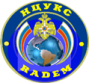 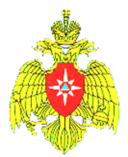 ВВЕДЕНИЕНастоящее наставление по организации деятельности центров управления в кризисных ситуациях МЧС России (далее – Наставление) содержит основные положения и рекомендации по работе органов повседневного управления единой государственной системы предупреждения и ликвидации чрезвычайных ситуаций (далее – РСЧС) при различных режимах функционирования.Наставление разработано с учетом требований федеральных законов, указов и распоряжений Президента Российской Федерации, постановлений Правительства Российской Федерации, руководящих документов Министерства Российской Федерации по делам гражданской обороны, чрезвычайным ситуациям и ликвидации последствий стихийных бедствий (далее - МЧС России), а также других документов, регламентирующих деятельность органов повседневного управления РСЧС в различных режимах функционирования.Наставление может быть использовано органами управления функциональных и территориальных подсистем РСЧС, а также в качестве методического пособия для учебных заведений и учебно-методических центров.I. ОБЩИЕ ПОЛОЖЕНИЯ1.1. Основные понятия1.1. Аварийно-спасательное формирование (далее – АСФ) - самостоятельная или входящая в состав аварийно-спасательной службы структура, предназначенная для проведения аварийно-спасательных работ, основу которой составляют подразделения спасателей, оснащенные специальной техникой, оборудованием, снаряжением, инструментами и материалами.Нештатные аварийно-спасательные формирования - самостоятельные структуры, созданные на нештатной основе, оснащённые спасательной техникой, оборудованием, снаряжением, инструментами и материалами, подготовленные для проведения аварийно-спасательных и других неотложных работ в очагах поражения и зонах ЧС.Общественные аварийно-спасательные формирования - объединения, подразделения, создаваемые общественными организациями для участия в проведении работ по ликвидации ЧС.1.2. Аварийно-спасательные и другие неотложные работы (далее – АСДНР) – совокупность первоочередных работ в зоне чрезвычайной ситуации (далее – ЧС) (зоне поражения), заключающихся в спасении и оказании помощи людям, локализации и подавлении очагов поражающих воздействий, предотвращении возникновения вторичных поражающих факторов, защите и спасении материальных и культурных ценностей, восстановлении минимально необходимого жизнеобеспечения.1.3. Аварийно-спасательные работы (далее – АСР) - действия по спасению людей, материальных и культурных ценностей, защите природной среды в зонах ЧС, локализации ЧС и подавлению или доведению до минимально возможного уровня воздействия характерных для них опасных факторов.1.4. Аварийно-восстановительные работы (далее – АВР) – первоочередные работы в зоне ЧС по локализации отдельных очагов разрушений и повышенной опасности, устранению аварий и повреждений на сетях и линиях коммунальных и производственных коммуникаций, созданию минимально необходимых условий для жизнеобеспечения населения, а также работы по санитарной очистке и обеззараживанию территорий.1.5. Готовность органов управления единой государственной системы предупреждения и ликвидации чрезвычайных ситуаций (далее – РСЧС) - способность органов управления в любых условиях обстановки и в установленные сроки успешно выполнить возложенные на них задачи.1.6. Единая государственная система предупреждения и ликвидации чрезвычайных ситуаций (РСЧС) объединяет органы управления, силы и средства федеральных органов исполнительной власти, органов исполнительной власти субъектов Российской Федерации, органов местного самоуправления и организаций, в полномочия которых входит решение вопросов в области защиты населения и территорий от чрезвычайных ситуаций, и осуществляет свою деятельность в целях выполнения задач, предусмотренных Федеральным законом "О защите населения и территорий от чрезвычайных ситуаций природного и техногенного характера1.7. Единая дежурно - диспетчерская служба муниципального образования (далее - ЕДДС) - орган повседневного управления муниципального звена территориальной подсистемы РСЧС.1.8. Зона ЧС - территория или акватория, на которой сложилась чрезвычайная ситуация.1.9. Ликвидация ЧС - это аварийно-спасательные и другие неотложные работы, проводимые при возникновении ЧС и направленные на спасение жизни и сохранение здоровья людей, снижение размеров ущерба окружающей среде и материальных потерь, а также на локализацию зон ЧС, прекращение действия характерных для них опасных факторов.1.10. Национальный центр управления в кризисных ситуациях (далее - НЦУКС) - орган повседневного управления РСЧС на федеральном уровне.1.11. Оперативная дежурная служба в системе МЧС России - осуществление несения оперативного дежурства оперативными дежурными сменами (далее – ОДС) в целях своевременного приведения органов управления МЧС России в различные степени готовности; организация непрерывного сбора и обработки данных обстановки на территории Российской Федерации (далее – РФ) (соответствующего федерального округа (далее – ФО), субъекта РФ); организация взаимодействия и обмена оперативной информацией с федеральными органами исполнительной власти (далее - ФОИВ), органами исполнительной власти субъектов РФ, органами местного самоуправления и организациями при осуществлении мероприятий по подготовке к защите и по защите населения, материальных и культурных ценностей на территории РФ от опасностей, возникающих при ведении военных действий или вследствие этих действий, а также при возникновении ЧС природного и техногенного характера.1.12. Оперативное (экстренное) реагирование на ЧС - осуществление взаимосвязанных действий органов управления РСЧС по незамедлительному получению информации о факте возникновения ЧС, своевременному оповещению о ней населения и заинтересованных организаций, а также уточнению и анализу обстановки, принятию решений и организации ликвидации ЧС соответствующими силами и средствами.1.13. Организация реагирования и оперативного управления в кризисных ситуациях - комплекс мероприятий, осуществляемых органами управления РСЧС в целях создания благоприятных условий для успешной ликвидации возникших ЧС, эффективного применения сил и средств и поддержания их высокой готовности.1.14. Организация связи - составная часть мероприятий РСЧС, охватывающая вопросы подготовки и практического применения узлов и подразделений связи, включающая планирование, постановку задач узлам и подразделениям связи и руководство ими в процессе развертывания, функционирования и свертывания системы связи, в том числе с использованием оперативных и технических возможностей единой сети электросвязи РФ.1.15. Органами повседневного управления РСЧС являются:на федеральном уровне - Национальный центр управления в кризисных ситуациях, центры управления в кризисных ситуациях (ситуационно-кризисные центры), информационные центры, дежурно-диспетчерские службы федеральных органов исполнительной власти и уполномоченных организаций, имеющих функциональные подсистемы единой системы;на межрегиональном уровне - центры управления в кризисных ситуациях региональных центров;на региональном уровне - центры управления в кризисных ситуациях главных управлений Министерства Российской Федерации по делам гражданской обороны, чрезвычайным ситуациям и ликвидации последствий стихийных бедствий по субъектам Российской Федерации, информационные центры, дежурно-диспетчерские службы органов исполнительной власти субъектов Российской Федерации и территориальных органов федеральных органов исполнительной власти.1.16. Организация управления в РСЧС - совокупность процессов или действий, осуществляемых органами управления ФОИВ, органов исполнительной власти субъектов РФ, органов местного самоуправления и уполномоченных организаций, ведущая к образованию и совершенствованию взаимосвязей между органами управления, силами и средствами функциональных и территориальных подсистем (далее - Ф и ТП) и звеньев РСЧС.1.17. Пункт управления РСЧС (далее – ПУ РСЧС) - оборудованное и оснащенное необходимыми техническими средствами и системами жизнеобеспечения место, транспортное средство или инженерное сооружение, с которого соответствующие органы управления РСЧС осуществляют управление силами и средствами ликвидации ЧС.1.18. Режим функционирования органов управления и сил РСЧС - это определяемые в зависимости от обстановки, прогнозирования угрозы чрезвычайной ситуации и возникновения чрезвычайной ситуации порядок организации деятельности органов управления и сил РСЧС и основные мероприятия, проводимые указанными органами и силами в режиме повседневной деятельности, при введении режима ПОВЫШЕННОЙ ГОТОВНОСТИ или ЧРЕЗВЫЧАЙНОЙ СИТУАЦИИ. 1.19. Силы постоянной готовности – составная часть сил и средств МЧС России, находящаяся на дежурстве и предназначенная для быстрого прибытия и проведения в минимально возможный короткий срок аварийно-спасательных работ в зонах ЧС как в России, так и за рубежом.1.20. Территориальная подсистема РСЧС - подсистема РСЧС, создаваемая в субъекте РФ для предупреждения и ликвидации ЧС в пределах его территорий и состоящая из звеньев, соответствующих административно-территориальному делению этой территории.1.21. Территориальные органы МЧС России - региональные центры по делам гражданской обороны, чрезвычайным ситуациям и ликвидации последствий стихийных бедствий (далее – РЦ МЧС России) и органы, специально уполномоченные решать задачи гражданской обороны (далее – ГО) и задачи по предупреждению и ликвидации ЧС по субъектам РФ (далее - ГУ МЧС России по субъектам РФ).1.22. Управление ликвидацией ЧС - процесс целенаправленного воздействия со стороны субъекта управления (руководителей и органов управления) на объекты управления - подчинённые органы управления и силы путем выработки и организации выполнения управляющих воздействий (решений), определяющих задачи подчиненным, порядок и способы их выполнения, обеспечивающие наиболее полное использование потенциальных возможностей сил для эффективного выполнения стоящих задач.1.23. Функциональная подсистема РСЧС - подсистема РСЧС, создаваемая ФОИВ или уполномоченной организацией для организации работы в области защиты населения (персонала) и территорий (объектов) от ЧС в сфере деятельности этого органа (организации).1.24. Чрезвычайная ситуация (ЧС) - обстановка на определенной территории (акватории), сложившаяся в результате аварии, опасного природного явления, катастрофы, стихийного или иного бедствия, которые могут повлечь или повлекли за собой человеческие жертвы, ущерб здоровью людей или окружающей среде, значительные материальные потери и нарушение условий жизнедеятельности людей.1.2. Основные задачи ЦУКС МЧС РоссииОсновными задачами деятельности ЦУКС МЧС России являются:обеспечение на соответствующих уровнях функционирования органов управления РСЧС и ГО, управления их силами и средствами;обеспечение управления силами и средствами, предназначенными для предупреждения и ликвидации ЧС, происшествий на водных объектах, ликвидации дорожно-транспортных происшествий, а также силами и средствами, предназначенными и выделяемыми для борьбы с пожарами на соответствующей территории;оповещение, контроль наличия и готовности сил и средств оперативного реагирования МЧС России к действиям при ЧС мирного и военного времени;обеспечение в рамках Ф и ТП РСЧС информационного взаимодействия с территориальными органами ФОИВ, органами исполнительной власти субъектов РФ и местного самоуправления, а также соответствующими силами постоянной готовности;сбор, обработка, обмен и выдача информации в области защиты населения и территории от ЧС;осуществление в пределах своей компетенции своевременного оповещения и информирования населения о ЧС в местах массового пребывания людей, а также об опасностях, возникающих при ведении военных действий или вследствие этих действий;обеспечение оповещения и информирования органов управления и сил территориальной подсистемы РСЧС о ЧС в условиях мирного и военного времени;сбор и обработка информации в области гражданской обороны, обеспечение в установленном порядке непрерывного управления силами и средствами ГО при переходе с мирного на военное время, в том числе передачи сигналов о приведении системы ГО в соответствующие степени готовности на территориях субъектов Российской Федерации.1.3. Организация работы ЦУКС МЧС России1.3.1. Деятельность ЦУКС МЧС России организуется во взаимодействии со структурными подразделениями центрального аппарата МЧС России (далее - ЦА), территориальных органов МЧС России.1.3.2. Координацию деятельности ЦУКС МЧС России осуществляют Департамент гражданской защиты, заместители начальников территориальных органов МЧС России по защите и курирующие вопросы антикризисного управления (заместители по антикризисному управлению), управления (отделы) оперативного планирования и управления (отделы) гражданской защиты в территориальных органах МЧС России.1.3.3. Для организации и обеспечения оперативного управления силами и средствами ЦУКС МЧС России совместно со структурными подразделениями ЦА, территориальных органов МЧС России, а так же координации действий сил функциональных и территориальных подсистем РСЧС в ходе предупреждения и ликвидации ЧС решаются задачи по:планированию и организации работ по предупреждению и ликвидации ЧС;организации взаимодействия с органами управления функциональных и территориальных подсистем РСЧС;координации действий сил территориальных и функциональных подсистем РСЧС, участвующих в проведении работ по предупреждению и ликвидации ЧС;организации информирования населения.1.3.4. В целях выполнения возложенных задач ЦУКС МЧС России совместно со структурными подразделениями ЦА, территориальных органов МЧС России осуществляются следующие функции:непрерывный контроль выполнения мероприятий по предупреждению и ликвидации ЧС, учёт и анализ данных обстановки;прогнозирование масштабов последствий ЧС, в том числе с учетом воздействия вторичных поражающих факторов;планирование мероприятий по предупреждению, ликвидации ЧС, всестороннему обеспечению действий сил РСЧС, а также привлечению, при необходимости, в установленном порядке общественных организаций и населения;создание группировки сил функциональных и территориальных подсистем РСЧС, необходимой для предупреждения и ликвидации ЧС;организация взаимодействия с комиссиями по чрезвычайным ситуациям и обеспечению пожарной безопасности (далее - КЧС и ОПБ) субъектов РФ и органами местного самоуправления;организация всех видов обеспечения мероприятий по предупреждению и ликвидации ЧС, определение источников покрытия расходов;организация связи с КЧС и ОПБ субъектов РФ, органами управления функциональных и территориальных подсистем РСЧС при ликвидации ЧС;обеспечение безопасности работ по предупреждению и ликвидации ЧС;организация комплексного информирования населения в районе ЧС; организация информационного обеспечения мероприятий по предупреждению и ликвидации ЧС через аккредитованные средства массовой информации и Интернет ресурсы;координация работы по формированию и доставке в установленном порядке в район ЧС гуманитарной помощи;формирование докладов в администрацию Президента РФ, Правительство РФ;подготовка проектов распорядительных документов Правительства РФ о выделении бюджетных ассигнований из резервного фонда Правительства РФ;подготовка проектов распорядительных и аналитических документов Правительства РФ, Правительственной комиссии, МЧС России.1.3.5. При возникновении (угрозе возникновения) ЧС, пожаров и социально-значимых происшествий для организации работы в составе рабочей группы Правительственной комиссии по предупреждению и ликвидации ЧС и обеспечению пожарной безопасности при угрозе и возникновении ЧС межрегионального и федерального характера (далее - рабочая группа Правительственной комиссии) осуществляется сбор руководящего состава МЧС России, руководителей структурных подразделений ЦА МЧС России, учреждений и организаций МЧС России центрального подчинения, территориальных органов МЧС России.Решение на сбор руководящего состава МЧС России и перечень привлекаемых структурных подразделений ЦА, учреждений и организаций МЧС России центрального подчинения принимается директором Департамента гражданской защиты по согласованию с заместителем Министра (руководителем рабочей группы Правительственной комиссии), исходя из складывающейся обстановки и доводится до старшего оперативного дежурного - дежурного заместителя начальника НЦУКС. В территориальных органах решение принимаются начальниками территориальных органов по предложению заместителей начальников по защите и курирующих вопросы антикризисного управления (заместители по антикризисному управлению) и доводятся до СОД ЦУКС территориальных органов МЧС России.1.3.6. Порядок работы должностных лиц структурных подразделений ЦА, территориальных органов МЧС России совместно со специалистами ЦУКС МЧС России:должностные лица структурных подразделений ЦА, учреждений и организаций МЧС России центрального подчинения, территориальных органов МЧС России осуществляют свою деятельность во взаимодействии со специалистами соответствующих подразделений ЦУКС МЧС России;для использования в работе структурными подразделениями ЦА, учреждений и организаций МЧС России центрального подчинения, территориальных органов МЧС России разрабатываются образцы формализованных и информационно-справочных документов для специалистов АРМ, закрепленных за ними;специалисты ЦУКС МЧС России отрабатывают формализованные и информационно-справочные документы для структурных подразделений ЦА, учреждений и организаций МЧС России центрального подчинения, территориальных органов МЧС России, обеспечивают деятельность и организуют информационную и документационную поддержку рабочей группы Правительственной комиссии, оперативных штабов и оперативных групп субъектов РФ.1.3.7. Осуществление контроля за своевременным пополнением и уточнением формализованных и информационно-справочных документов, размещенных на АРМ ОДС ЦУКС МЧС России, возлагается на структурные подразделения ЦА, учреждений и организаций МЧС России центрального подчинения, структурными подразделениями ЦА, учреждений и организаций МЧС России центрального подчинения, территориальных органов МЧС России в соответствии со схемой закрепления АРМ.Проверка укомплектованности АРМ и их технического состояния, исправности средств связи и передачи данных осуществляется:в повседневной деятельности - ежедневно при приеме дежурства должностными лицами ОДС ЦУКС МЧС России, ежеквартально ответственными должностными лицами структурных подразделений ЦА, учреждений и организаций МЧС России центрального подчинения, в территориальных органах МЧС России - ежемесячно, а также в ходе проводимых учений (тренировок);в режиме ЧС - ежедневно при приеме дежурства должностными лицами ОДС ЦУКС МЧС России и заступающими в дежурную смену специалистами структурных подразделений ЦА, учреждений и организаций МЧС России центрального подчинения, структурными подразделениями ЦА, учреждений и организаций МЧС России центрального подчинения, территориальных органов МЧС России.1.4. Режимы функционирования РСЧСВ целях поддержания готовности к ликвидации чрезвычайных ситуаций сил и средств РСЧС для органов управления сил и средств РСЧС в соответствии с законодательством Российской Федерации устанавливаются следующие режимы функционирования:режим ПОВСЕДНЕВНОЙ ДЕЯТЕЛЬНОСТИ - при отсутствии угрозы возникновения ЧС;режим ПОВЫШЕННОЙ ГОТОВНОСТИ - при угрозе возникновения ЧС;режим ЧРЕЗВЫЧАЙНОЙ СИТУАЦИИ - при возникновении и ликвидации ЧС.При введении режима ПОВЫШЕННОЙ ГОТОВНОСТИ или ЧРЕЗВЫЧАЙНОЙ СИТУАЦИИ в зависимости от последствий чрезвычайной ситуации, привлекаемых к предупреждению и ликвидации чрезвычайной ситуации сил и средств единой государственной системы предупреждения и ликвидации чрезвычайных ситуаций, классификации чрезвычайных ситуаций и характера развития чрезвычайной ситуации, а также других факторов, влияющих на безопасность жизнедеятельности населения и требующих принятия дополнительных мер по защите населения и территорий от чрезвычайной ситуации, устанавливается один из следующих уровней реагирования:федеральный - решением Правительства Российской Федерации при ликвидации чрезвычайной ситуации силами и средствами органов исполнительной власти субъектов Российской Федерации, оказавшихся в зоне чрезвычайной ситуации, которая затрагивает территории двух и более субъектов Российской Федерации;региональный - решением высшего должностного лица субъекта Российской Федерации (руководителя высшего исполнительного органа государственной власти субъекта Российской Федерации) при ликвидации чрезвычайной ситуации силами и средствами организаций, органов местного самоуправления и органов исполнительной власти субъекта Российской Федерации, оказавшихся в зоне чрезвычайной ситуации, которая затрагивает территории двух и более муниципальных районов либо территории муниципального района и городского округа, если зона чрезвычайной ситуации находится в пределах территории одного субъекта Российской Федерации;муниципальный - решением главы муниципального образования при ликвидации чрезвычайной ситуации силами и средствами организаций и органов местного самоуправления, оказавшихся в зоне чрезвычайной ситуации, которая затрагивает территорию одного муниципального образования;решением должностных лиц, определяемых законами субъектов Российской Федерации - городов федерального значения Москвы и Санкт-Петербурга, при ликвидации чрезвычайной ситуации на внутригородских территориях городов федерального значения Москвы и Санкт-Петербурга;объектовый - решением руководителя организации при ликвидации чрезвычайной ситуации силами и средствами организации, оказавшейся в зоне чрезвычайной ситуации, если зона чрезвычайной ситуации находится в пределах территории данной организации.1.5. Приведение ЦУКС МЧС России в режим повышенной готовности1.5.1. В целях поддержания готовности к ликвидации чрезвычайных ситуаций (далее – ЧС) в мирное время в МЧС России для структурных подразделений центрального аппарата, территориальных органов МЧС России, подразделений федеральной противопожарной службы (в том числе специальных подразделений федеральной противопожарной службы) Государственной противопожарной службы (далее – подразделения ФПС), спасательных воинских формирований МЧС России (далее – СВФ), аварийно-спасательных и поисково-спасательных формирований МЧС России (далее – АСФ), военизированных горноспасательных частей (далее – ВГСЧ), подразделений Государственной инспекции по маломерным судам, образовательных, научно-исследовательских и иных учреждений и организаций, находящихся в ведении МЧС России (далее – организации МЧС России) установлены режимы функционирования:ПОВСЕДНЕВНОЙ ДЕЯТЕЛЬНОСТИ;ПОВЫШЕННОЙ ГОТОВНОСТИ;ЧРЕЗВЫЧАЙНОЙ СИТУАЦИИ.1.5.2. Режим ПОВСЕДНЕВНОЙ ДЕЯТЕЛЬНОСТИ – режим функционирования структурных подразделений центрального аппарата, территориальных органов МЧС России, подразделений ФПС, СВФ, АСФ, ВГСЧ, ГИМС и организаций МЧС России, при котором они, при отсутствии угрозы возникновения ЧС, выполняют мероприятия по поддержанию в готовности органов управления, сил и средств к выполнению возложенных на них задач.1.5.3. Режим ПОВЫШЕННОЙ ГОТОВНОСТИ – режим функционирования структурных подразделений центрального аппарата, территориальных органов МЧС России, подразделений ФПС, СВФ, АСФ, ВГСЧ, ГИМС и организаций МЧС России, при котором при угрозе возникновения ЧС они приводятся в готовность к применению по предназначению.Введение для сил МЧС России режима ПОВЫШЕННОЙ ГОТОВНОСТИ может осуществляться как при функционировании органов управления и сил единой государственной системы предупреждения и ликвидации чрезвычайных ситуаций (далее – РСЧС) в режиме повседневной деятельности, так и при введении для органов управления и сил РСЧС режима повышенной готовности по двум вариантам согласно расчету сил и средств при приведении в готовность к применению по предназначению в мирное время:а) режим ПОВЫШЕННОЙ ГОТОВНОСТИ вводится для органов управления и сил постоянной готовности, предназначенных для оперативного реагирования;б) режим ПОВЫШЕННОЙ ГОТОВНОСТИ вводится для полного состава сил – при угрозе возникновения ЧС и необходимости принятия оперативных мер по предупреждению возникновения и развития ЧС, снижению размеров ущерба и потерь в случае их возникновения.Решение на введение режима ПОВЫШЕННОЙ ГОТОВНОСТИ для органов управления и сил постоянной готовности или полного состава сил принимается соответствующим руководителем на основании данных оценки обстановки в зоне возможной ЧС и анализа достаточности (возможностей) сил и средств для принятия оперативных мер по предупреждению возникновения и развития ЧС.1.5.4. Режим ЧРЕЗВЫЧАЙНОЙ СИТУАЦИИ – режим функционирования структурных подразделений центрального аппарата, территориальных органов МЧС России, подразделений ФПС, СВФ, АСФ, ВГСЧ, ГИМС и организаций МЧС России, при котором они привлекаются в установленном порядке к ликвидации ЧС.1.5.5. Режим ПОВЫШЕННОЙ ГОТОВНОСТИ или режим ЧРЕЗВЫЧАЙНОЙ СИТУАЦИИ для структурных подразделений центрального аппарата, территориальных органов МЧС России, подразделений ФПС, СВФ, АСФ, ВГСЧ, ГИМС и организаций МЧС России центрального подчинения вводится решением Министра Российской Федерации по делам гражданской обороны, чрезвычайным ситуациям и ликвидации последствий стихийных бедствий (далее – Министр) или лица, временно исполняющего его обязанности.1.5.6. Право на введение для территориальных органов МЧС России, подразделений ФПС, СВФ, АСФ, ГИМС и организаций МЧС России режима ПОВЫШЕННОЙ ГОТОВНОСТИ или режима ЧРЕЗВЫЧАЙНОЙ СИТУАЦИИ с последующим докладом по команде предоставляется:начальнику регионального центра по делам гражданской обороны, чрезвычайным ситуациям и ликвидации последствий стихийных бедствий (далее – региональный центр МЧС России) – управления регионального центра, главных управлений МЧС России по субъектам Российской Федерации и подразделений, подчинённых региональному центру МЧС России; начальнику главного управления МЧС России по субъекту Российской Федерации – главного управления МЧС России по субъекту Российской Федерации и подчиненных ему подразделений;начальникам (руководителям) подразделений ФПС, СВФ, АСФ, ВГСЧ, ГИМС и организаций МЧС России при возникновении (угрозе возникновения) ЧС в зоне их ответственности – подчинённых подразделений (организаций). 1.5.7. Старшему оперативному дежурному – дежурному заместителю начальника Национального центра управления в кризисных ситуациях (далее – НЦУКС) право на введение режима ПОВЫШЕННОЙ ГОТОВНОСТИ или режима ЧРЕЗВЫЧАЙНОЙ СИТУАЦИИ предоставляется в отношении органов управления и сил постоянной готовности МЧС России, территориальных органов МЧС России, ФПС, СВФ, АСФ, ГИМС и организаций МЧС России с последующим докладом Министру, заместителю Министра, курирующему вопросы антикризисного управления, директору Департамента гражданской защиты и начальнику НЦУКС. Старшему оперативному дежурному ЦУКС регионального центра МЧС России право на введение режима ПОВЫШЕННОЙ ГОТОВНОСТИ или режима ЧРЕЗВЫЧАЙНОЙ СИТУАЦИИ предоставляется в отношении подчиненных региональному центру МЧС России органов управления и сил постоянной готовности с последующим докладом начальнику регионального центра МЧС России и старшему оперативному дежурному – дежурному заместителю начальника НЦУКС. Старшему оперативному дежурному ЦУКС главного управления МЧС России по субъекту Российской Федерации право на введение режима ПОВЫШЕННОЙ ГОТОВНОСТИ или режима ЧРЕЗВЫЧАЙНОЙ СИТУАЦИИ предоставляется в отношении подчиненных главному управлению МЧС России по субъекту Российской Федерации сил постоянной готовности с последующим докладом начальнику главного управления МЧС России по субъекту Российской Федерации и старшему оперативному дежурному ЦУКС регионального центра МЧС России.1.5.8. Распоряжения, приказы (сигналы) о введении режима ПОВЫШЕННОЙ ГОТОВНОСТИ или режима ЧРЕЗВЫЧАЙНОЙ СИТУАЦИИ для структурных подразделений центрального аппарата, территориальных органов МЧС России, подразделений ФПС, СВФ, АСФ, ВГСЧ, ГИМС и организаций МЧС России передаются по всем имеющимся каналам связи с последующим письменным подтверждением.Оповещение структурных подразделений центрального аппарата, территориальных органов МЧС России, подразделений ФПС, СВФ, АСФ, ВГСЧ, ГИМС и организаций МЧС России о введении режима ПОВЫШЕННОЙ ГОТОВНОСТИ или режима ЧРЕЗВЫЧАЙНОЙ СИТУАЦИИ может осуществляться по автоматизированным системам оповещения, по всем имеющимся каналам связи как циркулярно, так и выборочно, путем передачи распоряжения, приказа (сигнала) по форме:«Внимание. Говорит старший оперативный дежурный – дежурный заместитель начальника Национального центра управления в кризисных ситуациях Иванов. С 14.00 30 декабря 2012 года ввести для полного состава сил Главного управления МЧС России по Республике Башкортостан режим ПОВЫШЕННОЙ ГОТОВНОСТИ».В территориальных органах МЧС России, подразделениях ФПС, СВФ, АСФ, ВГСЧ, ГИМС и организациях МЧС России в каждом случае приведения в готовность к применению по предназначению в мирное время отдаются соответствующие распоряжения, приказы.1.5.9. Руководители структурных подразделений центрального аппарата, учреждений и организаций МЧС России центрального подчинения при получении сигнала оповещения организуют оповещение должностных лиц подчиненных подразделений в соответствии с утвержденными схемами оповещения.1.5.10. Старший оперативный дежурный ЦУКС (дежурный) территориального органа МЧС России, подразделения ФПС, СВФ, АСФ, ВГСЧ, ГИМС и организации МЧС России, получив распоряжение (приказ) о приведении в готовность к применению по предназначению в мирное время, обязан немедленно передать его по назначению, убедиться, что распоряжение, приказ (сигнал) адресатом получен, доложить об этом соответствующему начальнику (руководителю) и при наличии данных о ЧС одновременно доложить о месте, времени и дате возникновения ЧС, её характере и последствиях.1.5.11. Донесения территориальных органов МЧС России, подразделений ФПС, СВФ, АСФ, ВГСЧ, ГИМС и организаций МЧС России с получением распоряжения, приказа (сигнала) о приведении в готовность к применению по предназначению представлять по подчиненности и по форме:«В 14.00 31 декабря 2012 года получен сигнал (приказ, распоряжение) о введении для полного состава сил Главного управления МЧС России по Республике Башкортостан режима ПОВЫШЕННОЙ ГОТОВНОСТИ. Старший оперативный дежурный Грачев» (при наличии данных о ЧС сообщается место, время и дата ее возникновения, характер и последствия).1.5.12. При приведении в готовность к применению по предназначению в мирное время в территориальных органах МЧС России и подразделениях ФПС, возглавляют:а) оперативный штаб регионального центра МЧС России:при ЧС регионального характера – один из заместителей начальника регионального центра МЧС России;при ЧС межрегионального характера – начальник регионального центра МЧС России;б) оперативный штаб главного управления МЧС России по субъекту Российской Федерации:при ЧС межмуниципального и муниципального характера – один из заместителей начальника главного управления МЧС России по субъекту Российской Федерации;при ЧС регионального характера – начальник главного управления МЧС России по субъекту Российской Федерации;в) оперативную группу местного гарнизона пожарной охраны – начальник местного гарнизона пожарной охраны.1.5.13. При введении режима ПОВЫШЕННОЙ ГОТОВНОСТИ для органов управления и сил постоянной готовности в структурных подразделениях центрального аппарата, территориальных органах МЧС России, подразделениях ФПС, СВФ, АСФ, ВГСЧ, ГИМС и организациях МЧС России выполняются следующие мероприятия (в соответствии с возложенными на них задачами и функциями): а) осуществляется оповещение и сбор руководящего состава (при необходимости, организуется круглосуточное дежурство лиц руководящего состава);б) проверяется готовность к убытию в зону возможных ЧС оперативных групп и сил постоянной готовности;в) уточняются мероприятия планов действий (взаимодействия) территориальных органов МЧС России, паспорта территорий субъектов Российской Федерации, муниципальных образований, населенных пунктов, паспорта потенциально-опасных объектов, объектов система социальной защиты населения и объектов с массовым пребыванием людей, осуществляется непрерывный сбор и оценка данных обстановки в районе возможной ЧС;г) уточняются составы оперативных штабов ликвидации ЧС;д) уточняются задачи подразделениям, отдаются распоряжения, необходимые для подготовки к выполнению задач по предназначению;е) организуется в установленном порядке взаимодействие с федеральными органами исполнительной власти, органами военного управления (командования), органами исполнительной власти субъектов Российской Федерации, органами местного самоуправления и организациями;ж) совместно с Правительством Российской Федерации, органами исполнительной власти субъектов Российской Федерации, органами местного самоуправления и организациями организуется принятие дополнительных мер по защите населения и территорий от чрезвычайных ситуаций, определенных пунктом 5 статьи 4.1. Федерального закона от 21.12.1994 № 68-ФЗ (в редакции Федерального закона от 01.04.2012 №23-ФЗ) «О защите населения и территорий от чрезвычайных ситуаций природного и техногенного характера», а также информирование население об угрозе возникновения ЧС.1.5.14. При введении режима ПОВЫШЕННОЙ ГОТОВНОСТИ для полного состава сил МЧС России, в структурных подразделениях центрального аппарата, территориальных органах МЧС России, подразделениях ФПС, СВФ, АСФ, ВГСЧ, ГИМС и организациях МЧС России, в дополнение к мероприятиям, указанным в пункте 1.4.13., выполняются следующие мероприятия:а) органы управления переводятся на усиленный режим работы (организуется круглосуточное дежурство лиц руководящего состава, а также, по решению соответствующего руководителя, должностных лиц органа управления). При необходимости, сотрудники ФПС, федеральные государственные гражданские служащие, спасатели АСФ привлекаются к круглосуточному дежурству в установленном порядке;б) организуется усиление оперативных дежурных смен органов управления, дежурных смен подразделений (при необходимости);в) силы постоянной готовности, оперативные группы направляются в зону возможных ЧС (при необходимости);г) организуется работа оперативных штабов ликвидации ЧС территориальных органов МЧС России, готовятся предложения по сбору и организации работы комиссий по предупреждению и ликвидации чрезвычайных ситуаций органов исполнительной власти субъектов Российской Федерации и органов местного самоуправления;д) приводятся в готовность к убытию в зону возможных ЧС подвижные пункты управления;е) приводятся в готовность к выходу и применению автомобильная, другая пожарно-спасательная техника, оборудование и снаряжение (другое имущество в соответствии с утвержденными расчетами или дополнительными распоряжениями);ж) производится загрузка на транспортные средства запасов материальных средств в объемах, необходимых для выполнения задач;з) СВФ, находящиеся в районах учений и учебных центрах, возвращаются в пункты постоянной дислокации;и) уточняется возможность применения дежурных сил авиации в местах базирования;к) уточняется расчет личного состава, остающегося в пунктах постоянной дислокации;л) организуется принятие оперативных мер по предупреждению возникновения и развития ЧС, снижению размеров ущерба и потерь в случае их возникновения.1.5.15. При введении для органов управления и сил МЧС России режима ЧРЕЗВЫЧАЙНОЙ СИТУАЦИИ выполняются мероприятия, указанные в пунктах 1.4.13. и 1.4.14., если они не были выполнены ранее и дополнительно:а) организуется взаимодействие с органами исполнительной власти субъектов Российской Федерации, органами местного самоуправления и организациями по оповещению населения о возникшей ЧС и порядке их действий;б) осуществляется выдвижение подвижных пунктов управления, сил и средств МЧС России в зону ЧС и организуется их работа;в) организуются работы по ликвидации ЧС и всестороннему обеспечению действий сил и средств МЧС России;г) организуются мероприятия по первоочередному жизнеобеспечению пострадавшего населения, проведению других неотложных мероприятий;д) организуется взаимодействие с федеральными органами исполнительной власти, органами исполнительной власти субъектов Российской Федерации, органами местного самоуправления и организациями по привлечению к ликвидации ЧС подведомственных им сил и средств;е) организуется и осуществляется непрерывный сбор, анализ и обмен информацией об обстановке в зоне ЧС и ходе работ по ее ликвидации.1.5.16. Основным планирующим документом по приведению в готовность к применению по предназначению в мирное время для структурных подразделений центрального аппарата МЧС России, территориальных органов МЧС России, подразделений ФПС, СВФ, АСФ, ВГСЧ, ГИМС и организаций МЧС России является план приведения структурных подразделений центрального аппарата МЧС России, территориальных органов МЧС России, подразделений ФПС, СВФ, АСФ, ВГСЧ, ГИМС и организаций МЧС России в готовность к применению по предназначению в мирное время, который подписывается соответствующими начальниками (руководителями) и утверждается:а) структурных подразделений центрального аппарата, учреждений и организаций МЧС России центрального подчинения, региональных центров МЧС России (согласованные Департаментом гражданской защиты) – заместителем Министра, курирующим вопросы антикризисного управления;б) СВФ, АСФ центрального подчинения (согласованные Департаментом пожарно-спасательных сил, специальной пожарной охраны и сил гражданской обороны) – главным военным экспертом;в) специальных подразделений ФПС (управлений) – директором Департамента пожарно-спасательных сил, специальной пожарной охраны и сил гражданской обороны;г) главных управлений МЧС России по субъектам Российской Федерации и подразделений, подчиненных региональным центрам МЧС России – начальником регионального центра МЧС России;д) подразделений, подчиненных главному управлению МЧС России по субъекту Российской Федерации – начальником главного управления МЧС России по субъекту Российской Федерации;е) подразделений ФПС – начальником отряда ФПС;з) специальных отделов ФПС – начальниками специальных управлений ФПС;и) специальных пожарных частей – начальниками специальных управлений (отделов) ФПС.к) подразделений ВГСЧ – начальником Управления ВГСЧ.1.5.17.1. Контроль за состоянием готовности территориальных органов МЧС России, подразделений ФПС, СВФ, АСФ, ВГСЧ, ГИМС и организаций МЧС России к применению по предназначению в мирное время осуществляется:а) при применении их для ликвидации ЧС (угрозы возникновения ЧС); б) в ходе плановых (инспекторских, комплексных, итоговых) проверок, учений (тренировок) и внезапных проверок.1.5.17.2.  Начальникам (руководителям) о приведении подчиненных сил в готовность к применению по предназначению в мирное время и их применении при угрозе и возникновении ЧС, а так же в ходе плановых проверок (инспекторских, комплексных, итоговых), учений (тренировок) и внезапных проверок состояния готовности немедленно докладывать непосредственным начальникам (руководителям). Доклад в МЧС России осуществляется через старшего оперативного дежурного – дежурного заместителя начальника Национального центра управления в кризисных ситуациях.1.5.17.3. Контроль организации и проведения проверок состояния готовности структурных подразделений центрального аппарата, территориальных органов МЧС России, подразделений ФПС, СВФ, АСФ, ВГСЧ, ГИМС и организаций МЧС России к приведению в готовность к применению по предназначению осуществляется по решению:Министра, заместителей Министра, главного военного эксперта, главного государственного инспектора Российской Федерации по пожарному надзору – структурных подразделений центрального аппарата, территориальных органов МЧС России, подразделений ФПС, СВФ, АСФ, ВГСЧ, ГИМС и организаций МЧС России;начальника регионального центра МЧС России – подчиненных подразделений регионального центра МЧС России, главных управлений МЧС России по субъектам Российской Федерации и подчиненных им подразделений;начальника главного управления МЧС России по субъекту Российской Федерации – подразделений, подчиненных главному управлению МЧС России по субъекту Российской Федерации;начальника (руководителя) подразделения ФПС, СВФ, АСФ, ГИМС и организаций МЧС России лично – подчиненных подразделений, АСФ и организаций;другого должностного лица – по письменному предписанию соответствующего начальника (руководителя), которому предоставлено право проверки.Право проверки предоставляется:директорам Департамента территориальной политики и Департамента гражданской защиты – территориальных органов МЧС России и организаций МЧС России;директору Департамента пожарно-спасательных сил, специальной пожарной охраны и сил гражданской обороны – СВФ, подразделений ФПС, аварийно-спасательных формирований МЧС России;начальнику Управления ВГСЧ – организаций (подразделений) ВГСЧ.1.5.17.4. После завершения работ по ликвидации ЧС проводятся мероприятия по анализу, описанию и изучению действий органов управления, сил и средств РСЧС по ликвидации чрезвычайных ситуаций природного и техногенного характера (далее – анализ ЧС), которые возлагаются:при возникновении ЧС муниципального, межмуниципального и регионального характера – на главное управление МЧС России по субъекту Российской Федерации, на территории которого произошла ЧС;при возникновении ЧС межрегионального характера – на региональный центр МЧС России, на территории которого произошла ЧС.Отчет о проведенном анализе ЧС представляется в ФГБУ ВНИИГОЧС (ФЦ).При возникновении ЧС межрегионального характера, при которых зона ЧС затрагивает территории субъектов Российской Федерации, расположенных в двух и более Федеральных округах, а также ЧС федерального характера – на ФГБУ ВНИИ ГОЧС (ФЦ).В особых случаях ФГБУ ВНИИ ГОЧС (ФЦ) может быть поручен анализ ЧС любого характера.Сроки проведения анализа ЧС:муниципального, межмуниципального, регионального и межрегионального характера – 45 рабочих дней со дня завершения работ по ликвидации ЧС;федерального характера – 60 рабочих дней со дня завершения работ по ликвидации ЧС.В зависимости от характера ЧС и необходимости проведения дополнительных исследований (экспертиз) срок анализа ЧС может быть увеличен соответствующим руководителем, но не более чем на 15 рабочих дней.1.5.17.5. В десятидневный срок в довольствующие департаменты (управления) центрального аппарата МЧС России представляются подтвержденные и необходимые к возмещению объемов финансирования сведения с приложением проверенных первичных документов.1.6. Требования к основным помещениям ЦУКС МЧС России1.6.1. ЦУКС территориального органа МЧС России может располагаться в отдельном здании или в специально выделенных помещениях на отдельных этажах здания ГУ МЧС России по субъекту РФ. Помещения ЦУКС должны быть расположены без значительного удаления друг от друга.1.6.2. Состав основных помещений ЦУКС:1.6.2.1. Помещения административного блока:кабинет начальника ЦУКС;кабинеты заместителей (помощников) начальника ЦУКС;кабинеты начальников центров (служб, отделов);помещения для размещения личного состава центров (служб, отделов).1.6.2.2. Помещения для обеспечения оперативного управления:зал ОДС;зал заседания оперативного штаба по ликвидации ЧС (далее – ОШ ЛЧС) территориального органа МЧС России;зал заседания комиссии по предупреждению и ликвидации чрезвычайных ситуаций и обеспечению пожарной безопасности (далее - КЧС и ОПБ);выделенное помещение для работы со сведениями, составляющими государственную тайну;помещение для размещения автоматизированного рабочего места (далее – АРМ) по запуску региональной автоматизированной системы централизованного оповещения (далее - РАСЦО);класс подготовки ОДС;помещение для стоянки оперативных машин.1.6.2.3. Помещения для бытового обеспечения ОДС:комната приема пищи ОДС;комнаты отдыха ОДС (мужская и женская);комната для хранения личных вещей ОДС;комната психоэмоциональной разгрузки;помещение для спортивных занятий;санузлы (мужской и женский).1.6.2.4. Помещения для телекоммуникационного центра (далее – ТКЦ) (узла связи, подразделений отвечающих за вопросы организации и обеспечения связи).1.6.3. Расчет площади указанных помещений производится на базе требований действующих санитарных правил и норм (СанПиН) и на основе штатной численности ЦУКС в соответствии с разрядом.Лестничные марши, входные двери, расстояние между рабочими местами должны быть оборудованы и выполнять требования для формирования доступной среды лицам с ограниченными возможностями.1.6.4. Зал ОДС должен позволять размещение АРМ специалистов ОДС, средств отображения информации, оборудования и оргтехники, необходимой для выполнения задач по предназначению. АРМ включает в себя рабочий стол, стул, два персональных компьютера в комплекте (системный блок, два монитора, клавиатура, мышь), телефонный аппарат(ГТС, IP-телефонии), телефонная гарнитура для обеспечения работы ОДС в режиме конференцсвязи, документация АРМ. АРМ СОД дополнительно оснащается видеотелефоном (индивидуальным терминалом ВКС). АРМ должны быть подключены через коммутационное устройство к СОИ.Зал ОДС (вариант)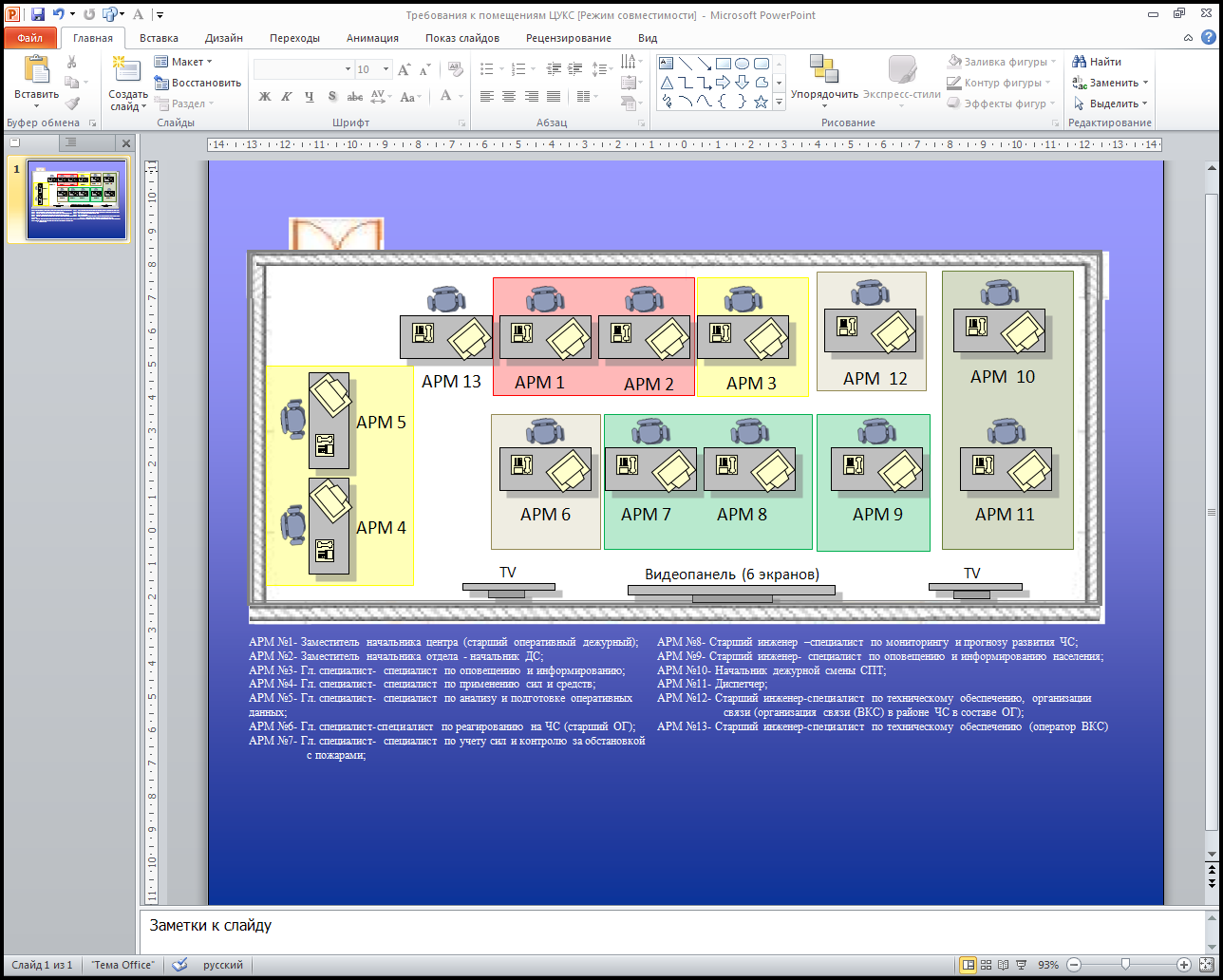 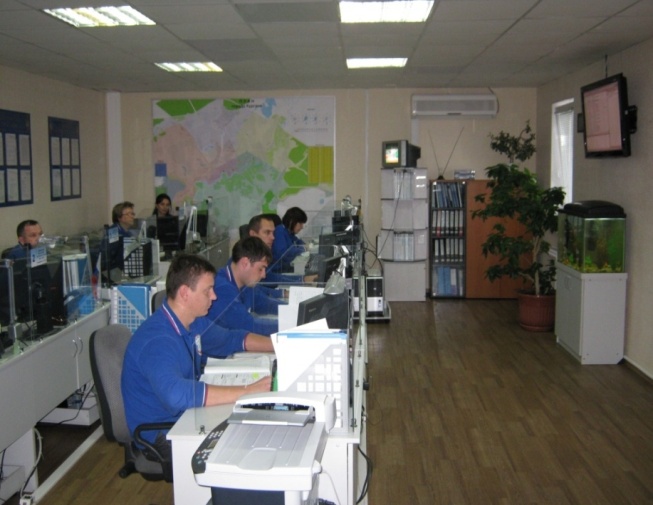 Зал ОДС оборудуется системами:громкой связи;конференцсвязи (аудио);видеоконференцсвязи (далее – ВКС);системой селекторной связи;телефонной связью;локальная вычислительная сеть (далее – ЛВС) ведомственной сети МЧС России;ЛВС интернет;системой отображения информации (6 экранов для обмена информацией между ЦУКС, дополнительные плазменные панели (TV, ГЛОНАСС и т.д.));факсимильной связью;DECT связью.1.6.5. Залы заседания КЧС и ОПБ, ОШ ЛЧС оборудуются столом, стульями, средствами отображения информации, ВКС, АРМ секретаря КЧС и ОПБ, операторов, членов КЧС и ОПБ (ОШ ЛЧС).Зал заседания КЧС и ОПБ (ОШ ЛЧС)(вариант)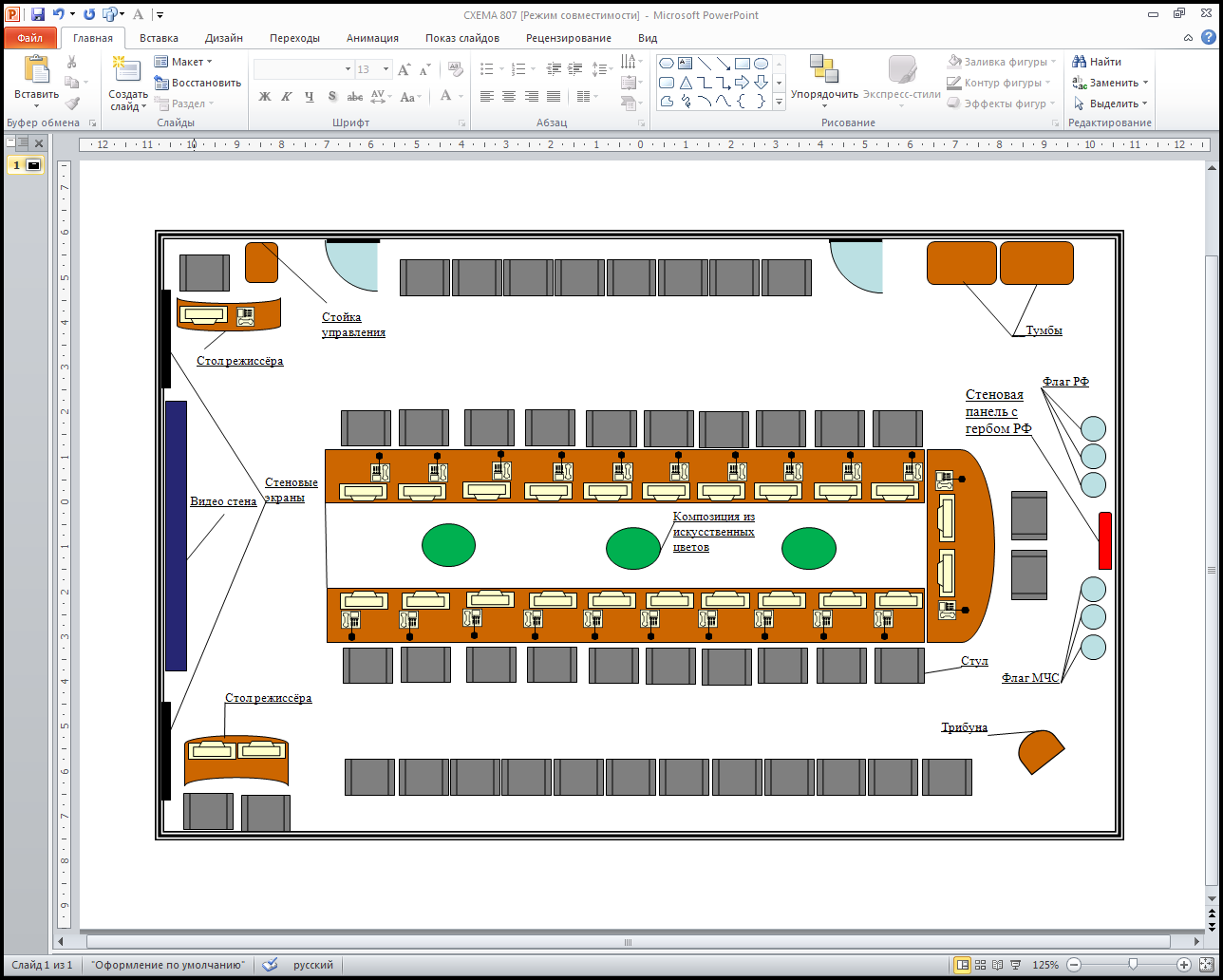 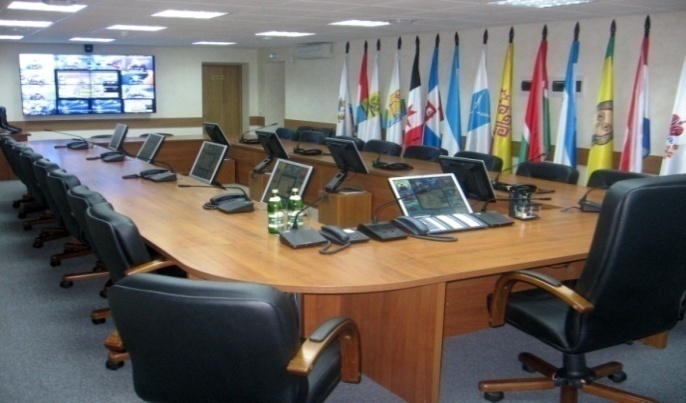 1.6.6. Выделенное помещение для работы со сведениями, составляющими государственную тайну, оборудуется на основании «Инструкции по обеспечению режима секретности в РФ», принятой к руководству постановлением Правительства РФ от 05.01.2004 № 3-1, отданной к руководству приказом МЧС России от 04.02.2004 № 05.1.6.7. Комната приема пищи ОДС оборудуется столами, стульями, холодильником, печью для разогревания пищи, столовыми приборами, посудой и должна позволять одновременно принимать пищу 50 % состава ОДС.1.6.8. Комната отдыха ОДС оборудуется кроватями (диванами), прикроватными тумбочками, прикроватными стульями (табуретами), подушками, одеялами, постельным бельем и должна обеспечивать одновременный отдых 50 % состава ОДС. При необходимости оборудуется бытовой уголок.1.6.9. Комната для хранения личных вещей ОДС должна позволять размещение шкафов для одежды на весь личный состав ОДС. Шкафы должны обеспечивать размещение зимнего обмундирования.1.6.10. Класс подготовки ОДС оборудуется АРМ, дублирующими АРМ специалистов ОДС, расположенные в зале ОДС, средствами отображения информации, ЛВС (ведомственной сети МЧС России) и должен позволять проведение занятий с личным составом одной ОДС в 100% составе согласно штатного расписания. 1.6.11. Комната психоэмоциональной разгрузки должна соответствовать требованиям приказа МЧС России от 26.09.2008 № 581 «Об утверждении концепции психологической службы» (табель оснащения комнат психоэмоциональной разгрузки - приложение 1.2 к приказу МЧС России от 26.09.2008 № 581).1.6.12.Помещения ТКЦ (узла связи, подразделений отвечающих за вопросы организации и обеспечения связи) должны удовлетворять следующим требованиям:помещения следует располагать в стороне от источников электромагнитного излучения, в местах, где возможно впоследствии расширение пространства и есть возможность размещения крупногабаритной аппаратуры;вход в помещения снабжается металлической дверью, открываемой наружу, размером не менее 2,0x0,9 м., в дверном проёме устанавливается порог для предотвращения попадания воды из коридора в случае аварий водопровода, канализации и т.п., материал и конструкция межэтажных перекрытий, стен и двери выбираются с учётом обеспечения огнестойкости не менее 45 мин;помещения  должны быть оснащены  газовой системой пожаротушения  и системой пожарной сигнализации;рекомендуется использовать для освещения помещений лампы накаливания или галогенные лампы, для снижения количества электромагнитных помех;рекомендуется иметь подъемный (настланный) пол или систему кабельнесущих лотков;система кондиционирования должна обеспечивать поддержание температуры в диапазоне от 15 до 25 градусов по Цельсию. Относительная влажность должна поддерживаться в диапазоне от 30 до 80 процентов;размеры помещений должны отвечать требованиям к располагаемому в нем оборудованию;рекомендуемая высота потолка помещений должна составлять не менее 2,40 м.II. ОРГАНИЗАЦИЯ ПОДГОТОВКИ ЛИЧНОГО СОСТАВА2.1. Профессиональная подготовкаПрофессиональная подготовка личного состава организовывается и проводится в соответствии с  организационно-методическими указаниями по подготовке территориальных органов, спасательных воинских формирований (далее – СВФ), подразделений федеральной противопожарной службы (далее – ФПС), образовательных учреждений и организаций МЧС России в области ГО, предупреждения и ликвидации ЧС, обеспечения пожарной безопасности и безопасности людей на водных объектах, на объектах ведения горных работ, а также работ в подземных условиях на год и других документов, регламентирующих жизнь и деятельность ЦУКС МЧС России с ежегодным приказом начальника ЦУКС по организации профессиональной подготовки и по соответствующим программам (Приложение № 1).2.2. Организация и проведение тренировок2.2.1. Для повышения профессиональных навыков личного состава ОШ, ОГ, ОДС по подготовке отчётных документов и отработки вопросов взаимодействия планируется проведение тренировок: ежедневные с ОДС НЦУКС, ОДС ЦУКС РЦ МЧС России и ГУ МЧС России по субъектам РФ с привлечение оперативных дежурных (диспетчеров) ЕДДС муниципальных образований, оперативных групп (далее – ОГ)местных гарнизонов пожарной охраны (далее – МГПО);еженедельные комплексные с ОДС, ОГ НЦУКС, ППУ, ОДС, ОГ РЦ МЧС России и ГУ МЧС России по субъектам РФ, ЕДДС муниципальных образований, МГПО, ОГ спасения СВФ, учреждений центрального подчинения МЧС России, органами управления Ф и ТП РСЧС;ежемесячные с ОДС НЦУКС, ОДС ЦУКС РЦ МЧС России и ГУ МЧС России по субъектам РФ в ходе проведения тренировок с ОШ ЛЧС, ППУ, ОГ РЦ МЧС России, ГУ МЧС России по субъектам РФ;ежеквартальные с ОДС ЦУКС РЦ МЧС России и ГУ МЧС России по субъектам РФ в ходе проведения командно-штабных учений (далее – КШУ) (командно-штабных тренировок (далее - КШТ) с органами повседневного управления Ф и ТП РСЧС субъектов РФ на территории ФО.2.2.2. Тематику тренировок и последовательность их проведения целесообразно планировать с таким расчётом, чтобы обеспечивался последовательный переход от простого к сложному. Темы тренировок определяются исходя из особенностей регионов и задач, выполняемых Ф и ТП РСЧС, учитывая специфику ЧС, произошедших на территории региона, имеющихся рисков.Тематический расчет комплексных тренировок разрабатывается и утверждается на полугодие, с учетом периодов циклических рисков. Продолжительность тренировок зависит от объёма решаемых задач, определяется их руководителем и может составлять от нескольких часов до суток и более.В целях приобретения практического опыта часть обучаемых в ходе тренировок может исполнять должностные обязанности на одну ступень выше занимаемой должности, а также других специалистов ОДС.В ходе проведения тренировки рекомендуется проводить заслушивание специалистов по направлениям деятельности.2.2.3. При проведении тренировок с территориальными органами РСЧС, органами исполнительной власти субъектов РФ рекомендуется практиковать решение отдельных задач ОДС НЦУКС, ЦУКС МЧС России с привлечением руководящего состава НЦУКС, РЦ МЧС России, ГУ МЧС России по субъектам РФ с использованием ВКС.2.2.4. Начальникам ЦУКС МЧС России в ходе подготовки к тренировке:планируют и организовывают подготовку личного состава, привлекаемого на тренировки, ППУ, рабочих мест к выполнению задач по предназначению;уточняют планы оповещения и взаимодействия органов управления Ф и ТП РСЧС;уточняют порядок информационного обмена, привлекаемых сил и средств РСЧС к ликвидации последствий ЧС;проводят занятия и инструктажи по требованиям безопасности и порядку проведения тренировок со всем личным составом, привлекаемым на тренировки;отрабатывают планирующие, директивные (распорядительные), отчетно-информационные, графические документы в ходе тренировок согласно Табелю срочных донесений МЧС России и методическим рекомендациям (документы по своему содержанию и структуре разрабатываются в соответствии с Методическими рекомендациями по подготовке и проведению КШУ (КШТ) и другими нормативными документами, действующими в системе МЧС России).2.2.5. Отчетные материалы по проведению комплексных тренировок представляются в вышестоящие органы управления установленным порядком.2.2.6. При подготовке и проведении еженедельных комплексных тренировок с ОДС, ОГ НЦУКС, ППУ, ОДС, ОШ ЛЧС, ОГ РЦ МЧС России и ГУ МЧС России по субъектам РФ, ЕДДС муниципальных образований, МГПО, ОГ спасения СВФ учреждений центрального подчинения МЧС России, органами управления Ф и ТП РСЧС разрабатывается комплект документов (Приложение № 2):а) на полугодие:замысел проведения комплексных тренировок (Приложение № 2.1.);пояснительная записка к замыслу (Приложение № 2.2.);календарный план проведения комплексных тренировок (Приложение № 2.3.);тематический план проведения комплексных тренировок (Приложение № 2.4.);план-график проведения комплексных тренировок (Приложение         № 2.5.);организационные указания по подготовке и проведению комплексных тренировок (Приложение № 2.6.);план-календарь проведения комплексных тренировок (Приложение     № 2.7.);оперативное задание для проведения комплексных тренировок (Приложение № 2.8.);б) еженедельно за пять дней до начала комплексной тренировки:план проведения совещания по уточнению задач и проверке готовности к проведению комплексной тренировки (Приложение № 2.9.);план-календарь проведения комплексной тренировки;оперативное задание для проведения комплексной тренировки;план наращивания обстановки в ходе проведения комплексной тренировки (Приложение № 2.10.);сигналы, используемые в ходе проведения комплексной тренировки (Приложение № 2.11.);не менее двух-трех вводных по тренировке  с развитием обстановки (Приложение № 2.12.);ведомость заслушивания ОДС, ОШ ЛЧС РЦ МЧС России, ГУ МЧС России по субъекту РФ, ППУ (ОГ) при реагировании на ЧС (Приложение     № 2.13.);ведомость контроля представления отчетно-информационных документов ОДС (Приложение № 2.14.);ведомость контроля представления отчетно-информационных документов ППУ и ОГ (Приложение № 2.15.).Анализ проведения комплексной тренировки предоставляется на следующий день после окончания тренировки (Приложение № 2.16.).2.2.7. Перечень документов, разрабатываемых при подготовке к тренировке, в зависимости от обстановки, может быть сокращен или расширен по решению руководителя тренировки.2.2.8. Запланированные тренировки включаются в план основных мероприятий Главного управления МЧС России по субъекту Российской Федерации и план основных мероприятий субъекта РФ. 2.2.9. При подготовке и проведении ежедневных тренировок с ОДС НЦУКС, ОДС ЦУКС РЦ МЧС России и ГУ МЧС России по субъектам РФ с привлечение оперативных дежурных (диспетчеров) ЕДДС муниципальных образований, ОГ МГПО разрабатывается комплект документов:а) на месяц:календарный план проведения тренировок (Приложение № 2.17.);тематический план проведения тренировок (Приложение № 2.18.);б) ежедневно за сутки до начала ежедневной тренировки специалистом ОДС сменяющейся смены:план проведения ежедневной тренировки (Приложение № 2.19.);план-календарь проведения ежедневной тренировки;план наращивания обстановки в ходе проведения ежедневной тренировки;сигналы, используемые в ходе проведения ежедневной тренировки;не менее двух-трех вводных по тренировке  с развитием обстановки;ведомость заслушивания ОДС, ОШ РЦ МЧС России, ГУ МЧС России по субъекту РФ, ППУ (ОГ) при реагировании на ЧС; ведомость контроля представления отчетно-информационных документов ОДС;ведомость контроля представления отчетно-информационных документов ЕДДС муниципальных образований, ОГ МГПО.Форма и содержание документов соответствует документам, отрабатываемым при подготовке и проведении комплексных тренировок.2.2.10. По завершению тренировки проводится анализ и разбор действий органов управления и специалистов ОДС, задействованных в ходе тренировки.Метод проведения разбора определяется руководителем тренировки, исходя из масштаба, учебных целей тренировки и имеющегося времени. Составными частями разбора могут быть общий разбор и частные разборы по категориям обучаемых.III. ОРГАНИЗАЦИЯ ОПЕРАТИВНОЙ ДЕЖУРНОЙ СЛУЖБЫВ РЕЖИМЕ ПОВСЕДНЕВНОЙ ДЕЯТЕЛЬНОСТИ3.1. Общие положения3.1.1. Оперативная дежурная служба в системе МЧС России осуществляется при несении оперативного дежурства оперативными дежурными сменами (личным составом органа повседневного управления МЧС России, выполняющим задачи оперативного дежурства на пункте управления в круглосуточном режиме).3.1.2. К несению оперативного дежурства привлекаются штатные должностные лица ОДС.3.1.2.1. Оперативный состав подразделений, формирующих ОДС, должен составлять:для ЦУКС I разряда – 35 человек;для ЦУКС II разряда – 30 человек;для ЦУКС III разряда – 20 человек.3.1.2.2. Перечень обязательных должностей ОДС, комплектуемых подразделениями ЦУКС, приведен в Приложении № 3 и включает в себя:для ЦУКС I разряда – 13 человек;для ЦУКС II разряда – 12 человек;для ЦУКС III разряда – 10 человек.3.1.3. Оперативная дежурная служба в системе МЧС России организуется в целях:своевременного приведения органов управления МЧС России в различные степени готовности;организации непрерывного сбора и обработки данных обстановки на территории РФ (соответствующего ФО, субъекта РФ);обеспечения организации и управления АСР;обеспечения координации деятельности пожарно-спасательных, поисково-спасательных, СВФ и иных подразделений и организаций МЧС России;организации взаимодействия с органами повседневного управления РСЧС.3.1.4. Основными задачами оперативного дежурства в органах повседневного управления территориальных органов МЧС России являются:прием и доведение установленных сигналов по приведению территориального органа МЧС России, СВФ, подчиненных подразделений территориального органа МЧС России в высшие степени готовности;своевременное доведение распоряжений до руководителей территориального органа МЧС России, СВФ, подчиненных подразделений территориального органа МЧС России при приведении в готовность к выполнению задач по предназначению в мирное и военное время;доведение в установленном порядке сигналов по ГО до ФОИВ, органов исполнительной власти субъектов РФ, а также установленных сигналов оповещения, возложенного на МЧС России при внезапном нападении противника;оповещение в случае угрозы и возникновения ЧС КЧС и ОПБ субъектов РФ;оповещение в установленном порядке членов ОШ ЛЧС территориального органа МЧС России при возникновении ЧС;поддержание устойчивого, непрерывного и оперативного управления силами и средствами постоянной готовности МЧС России (на территории ФО, субъекта РФ) в период угрозы, возникновения и ликвидации ЧС природного и техногенного характера в мирное и военное время;осуществление сбора, обработки и доклада руководству территориального органа МЧС России оперативной информации о ходе проведения АСДНР в зоне ЧС;сбор и обработка информации в области ГО, защиты населения и территорий от ЧС, обеспечения пожарной безопасности и безопасности людей на водных объектах;осуществление мониторинга и прогнозирования ЧС на подведомственной территории;ведение учета сил и средств постоянной готовности Ф и ТП РСЧС;организация взаимодействия и обмена оперативной информацией с органами повседневного управления МЧС России, Ф и ТП РСЧС при угрозе, возникновении и в ходе ликвидации ЧС;организация информационного обеспечения деятельности руководства территориальных органов МЧС России по управлению силами Ф и ТП РСЧС при угрозе, возникновении и в ходе ликвидации ЧС в мирное и военное время;осуществление предварительной оценки масштабов и характера возникшей ЧС, координация действий сил и средств Ф и ТП РСЧС, привлекаемых для ликвидации ЧС;подготовка необходимых расчетов и предложений руководству территориального органа МЧС России для принятия решений в случаях угрозы, возникновения и ликвидации ЧС;представление в установленном порядке оперативной ежедневной сводки руководству территориального органа МЧС России, а также в органы исполнительной власти субъектов РФ в соответствии с возложенными на территориальный орган МЧС России функциями;доведение до подчиненных оперативных дежурных служб, сил постоянной готовности МЧС России данных прогноза о возможных ЧС;обеспечение оперативной информацией из зоны ЧС руководства территориального органа МЧС России;сбор и обработка информации по материально-техническим и денежным средствам, израсходованным при ликвидации ЧС;поддержание в готовности и обеспечение надежного функционирования программно-технических средств на пунктах управления.3.2. Планирование оперативного дежурстваДля организации оперативного дежурства в органах повседневного управления МЧС России разрабатывается приказ об организации оперативного дежурства на очередной год (Приложение № 4). В ходе подготовки указанного приказа учитывается опыт несения оперативного дежурства, совершенствование нормативной правовой базы, регламентов и алгоритмов действий специалистов ОДС в текущем году, перерабатываются паспорта АРМОДС (Приложение № 5).Планирование дежурств оперативных дежурных смен осуществляется ежемесячно, график дежурства утверждается начальником ЦУКС не позднее 25 числа предыдущего месяца и доводится под роспись до всего личного состава оперативной дежурной смены.Кроме того, издается приказ о заступлении на оперативное дежурство очередных оперативных дежурных смен (ежесуточно).3.3. Допуск специалистов к несению оперативного дежурства3.3.1. К несению оперативного дежурства в составе ОДС допускаются военнослужащие, сотрудники ФПС и гражданский персонал, прошедшие подготовку в соответствии с Программой профессиональной подготовки военнослужащих, сотрудников ФПС и гражданского персонала НЦУКС, ЦУКС МЧС России, сдавшие зачеты на допуск к несению оперативного дежурства, твердо знающие документы, регламентирующие организацию оперативного дежурства, порядок действий в различных условиях обстановки и имеющие практические навыки в выполнении задач в составе ОДС.3.3.2. Прием зачетов на допуск к несению оперативного дежурства организуется 2 раза в год в конце зимнего и летнего периода обучения у всего личного состава ОДС, а также при назначении сотрудников на новые должности, перерывах более двух месяцев в несении оперативного дежурства (по причине болезни, командировок, учебы и т.д.).3.3.3. В ходе подготовки личный состав, ранее не привлекаемый к несению оперативного дежурства, обучается для несения оперативного дежурства в соответствующей должности в составе ОДС по разработанному плану проведением стажировки в практическом исполнении обязанностей (Приложение № 6, 6.1).Подготовка заканчивается сдачей зачетов и допуском к несению оперативного дежурства.3.3.4. Для принятия зачетов приказом начальника ЦУКС территориального органа МЧС России на год назначается комиссия, разрабатываются вопросы (билеты) для специалистов ОДС с учетом функциональных обязанностей и специфики выполняемых задач. Допуск к несению оперативного дежурства в составе ОДС осуществляется на основании приказа с прилагаемым актом приема зачетов на допуск к несению оперативного дежурства (Приложение №7, 7.1). Допуск к оперативному дежурству специалистов, совершивших проступки, по которым ведется расследование, больных и не имеющих допуска к несению оперативного дежурства, категорически запрещается.3.3.5. Непосредственная подготовка личного состава заступающей смены проводится накануне заступления на оперативное дежурство (при наличии пяти смен). В ходе непосредственной подготовки личного состава ОДС изучается оперативная обстановка, указания вышестоящего органа управления, находящиеся на контроле, изучаются инструкции должностных лиц ОДС, отрабатываются практические действия личного состава ОДС с проведением тренировки по действиям при возникновении ЧС.3.4. Порядок проведения инструктажа ОДС3.4.1. Инструктаж ОДС организуется с каждой ОДС в день заступления на оперативное дежурство в течение 30 минут. Инструктаж проводится в полном составе под руководством начальника ЦУКС или его заместителя в классе подготовки ОДС.3.4.2. За 15 минут до начала инструктажа личный состав заступающей смены прибывает в расположение своего структурного подразделения, проходит медицинский осмотр. В начале инструктажа под руководством непосредственных начальников проводится проверка личного состава, прибывшего на дежурство, осмотр внешнего вида, опрос по состоянию здоровья, морально-психологическому состоянию. С целью определения готовности личного состава к заступлению на оперативное дежурство начальник подразделения методом устного или письменного опроса проверяет и оценивает: знание функциональных обязанностей и регламентов действий по ЧС;знание алгоритмов действий в режиме ПОВСЕДНЕВНОЙ ДЕЯТЕЛЬНОСТИ и при ЧС;знание состава оборудования, порядка эксплуатации и применения программно-технических средств, установленных на АРМ.Осуществляется проверка исполнения указаний и распоряжений об устранении недостатков по итогам действий ОДС за предыдущее дежурство.3.4.3. В ходе проведения инструктажа:доводятся полученные указания и распоряжения от руководства;ЧС на контроле (на что обратить внимание, проблемные вопросы, анализ действий структурных подразделений МЧС России, РСЧС при ликвидации последствий ЧС);ошибки и замечания, допущенные сменяющейся ОДС, положительные стороны;уточняются и ставятся задачи личному составу ОДС на период несения оперативного дежурства;доводится приказ о заступлении на оперативное дежурство.3.4.4. При проведении инструктажа в классе подготовки ОДС присутствуют все непосредственные начальники структурных подразделений, от которых назначается личный состав в ОДС.3.5. Порядок смены оперативных дежурных смен3.5.1. Смена ОДС и заступление на оперативное дежурство осуществляется ежесуточно, как правило, с утра.3.5.2.Непосредственно перед заступлением на оперативное дежурство, в целях проверки готовности личного состава и техники к выполнению задач в составе ОДС, проводится развод дежурных смен. На развод привлекаются очередная ОДС органа повседневного управления МЧС России, дежурные смены сил постоянной готовности, подчиненных органу повседневного управления, а также в режиме ВКС дежурные смены органов управления ФОИВ соответствующего уровня, дежурно - диспетчерские службы (далее – ДДС) ведомственных структур звеньев территориальной подсистемы, оперативные дежурные (диспетчера) ЕДДС. 3.5.3. В ходе проведения развода заслушиваются специалисты ОДС по направлениям деятельности, оперативные дежурные органов повседневного управления функциональных подсистем РСЧС, ДДС ведомственных структур звеньев территориальной подсистемы РСЧС, оперативные дежурные (диспетчера) ЕДДС, доводятся и уточняются оперативная обстановка, задачи, поставленные и выполненные ОДС, места нахождения руководящего состава и другие вопросы.3.5.4. Смена ОДС проводится под руководством заступающего СОД и контролем одного из заместителей начальника ЦУКС. В ходе приема(сдачи) дежурства специалисты принимают у сменяющейся смены документацию, аппаратуру и имущество на АРМ, проверяют исправность средств ЭВТ и другого оборудования, с докладом СОД о приеме (сдачи) дежурства, о готовности АРМ, подсистем управления для несения дежурства.3.5.5. Заступающая на дежурство ОДС при проведении приема (сдачи) дежурства находится в готовности к выполнению возложенных на них задач. За своевременность и точность приема, а также доведение сигналов управления, оповещения и распоряжений, полученных во время проведения смены, отвечают должностные лица меняющейся ОДС.3.5.6. Сменившимся специалистам ОДС предоставляется отдых в соответствии с действующими нормативными правовыми актами и документами по организации оперативного дежурства.3.6. Порядок несения оперативного дежурства3.6.1. Несение оперативного дежурства осуществляется личным составом ОДС. Специалисты ОДС с момента заступления на оперативное дежурство и до окончания его несения подчиняются СОД и отвечают за своевременное и точное выполнение задач, определенных инструкциями (алгоритмами, регламентами) и распоряжениями СОД.3.6.2. Привлечение личного состава ОДС для решения задач, не связанных с несением оперативного дежурства, запрещается.3.6.3. СОД с момента заступления на оперативное дежурство и до окончания его несения является прямым начальником для личного состава подчиненных ему ОДС. По вопросам поддержания боевой готовности пунктов управления, использования и обслуживания средств управления, оповещения и связи, систем жизнеобеспечения СОД подчиняются дежурные смены (расчеты) подразделений эксплуатации и связи пунктов управления.3.6.4. Оперативное дежурство организуется в соответствии с планом работы ОДС на сутки, в котором отражены основные направления деятельности специалистов ОДС, включая тренировки, ежедневно проводимые с ОДС ЦУКС МЧС России.3.6.5. При возникновении ЧС ОДС выполняет мероприятия согласно регламента работы ОДС на соответствующую ЧС.3.6.6. Должностным лицам дежурной смены запрещается:оставлять место несения дежурства без служебной необходимости и без разрешения СОД;разглашать и передавать служебную информацию посторонним лицам;выполнять обязанности, не предусмотренные должностными обязанностями и инструкциями.3.7.Порядок проведения основных мероприятий ОДСНЦУКС в режиме повседневной деятельности3.7.1. Работа ОДС НЦУКС в повседневном режиме функционирования направлена на:обеспечение функционирования органов управления территориальных подсистем РСЧС, управление их силами и средствами при ликвидации чрезвычайных ситуаций (далее - ЧС);контроль наличия и готовности сил и средств оперативного реагирования МЧС России к действиям при ЧС на территории РФ;сбор, обработку, обмен и выдачу информации в области защиты населения и территории от ЧС;анализ информации, поступающей от органов местного самоуправления, территориальных органов ФОИВ, расположенных на территории субъектов РФ, и органов управления территориальных подсистем РСЧС, ЕДДС муниципальных образований, ДДС организаций, населения и других источников информации, подготовку на ее основе предложений по применению сил и средств Ф и ТП РСЧС и прогнозирование возникновения и развития возможных ЧС на территории РФ;обеспечение оповещения и информирования органов управления и сил Ф и ТП РСЧС о ЧС на территории РФ;обеспечение информационного взаимодействия с территориальными органами ФОИВ на территории субъектов РФ, органами исполнительной власти субъектов РФ и местного самоуправления, а также соответствующими силами постоянной готовности;осуществление в пределах своей компетенции своевременного оповещения и информирования населения о ЧС (происшествиях).3.7.2. Основные мероприятия, проводимые ОДС НЦУКС в режиме ПОВСЕДНЕВНОЙ ДЕЯТЕЛЬНОСТИ представлены в Приложении № 8.3.7.3. Уточнение оперативной обстановки с должностными лицами ФОИВ на территории РФ проводится на совещании ежедневно с 5.30 до 6.00 в режиме ВКС под руководством НЦУКС. К проведению уточнения оперативной обстановки привлекаются (Приложение № 9):СОД НЦУКС;оперативные дежурные ФОИВ;СОД РЦ МЧС России, СОД ЦУКС ГУ МЧС России по субъектам РФ, ОГ территориальных органов МЧС России, на территории которых произошли ЧС (происшествия).3.7.4. Порядок подготовки совещания по уточнению оперативной обстановки с должностными лицами ФОИВ на территории РФ.3.7.4.1. Ежедневно с 16.00 до 18.00 специалист по информационно-техническому обеспечению ОДС НЦУКС (АРМ № 22) уточняет и подготавливает списки участников, принимающих участие в заслушивании СОД НЦУКС по уточнению оперативной обстановки.К этому времени производится сбор абонентов на сервере НЦУКС.3.7.4.2. При отсутствии каналов связи с ОДС органов повседневного управления ФОИВ специалист по информационно-техническому обеспечению (АРМ № 22) докладывает ОД ПУ, который выясняет причину отсутствия абонента в режиме ВКС. ОД ПУ принимает меры по восстановлению действующего канала связи. Параллельно происходит резервирование абонента в режиме АКС.При сборе абонентов на сервере начинается проверка (ОД ПУ), при которой оценивается качество видеоизображения, аудио связи, готовность рабочих мест к селекторному совещанию. При отсутствии абонента в режиме ВКС, проводится проверка его в режиме АКС. Специалист по информационно-техническому обеспечению (АРМ № 22) готовит заставку для данного абонента. По окончании проверки ОД ПУ осуществляет доклад по итогам проверки, кто из абонентов находится в режиме ВКС, кто в режиме АКС, и по каким причинам. Передает управление ВКС специалисту по информационно-техническому обеспечению (АРМ № 22). Во время проведения селекторного совещания ОД ПУ осуществляет визуальный и слуховой контроль за проведение ВКС. При выявлении недостатков (ухудшение видео, звука) принимает меры к восстановлению.3.7.5. Организационная подготовка к ежедневному уточнению параметров оперативной обстановки на территории РФ.3.7.5.1. К 5.00 специалист по обработке данных по ЧС (АРМ № 9) отправляет проекты справок по оперативной обстановке и оперативного прогноза на территории РФ в ОДС органов повседневного управления ФОИВ, специалист по информационно-техническому обеспечению (АРМ № 22) составляет и уточняет список должностных лиц органов повседневного управления ФОИВ.3.7.5.2. К 5.00 специалист по ежедневному оперативному прогнозу (далее – ЕОП) (АРМ № 18) подготавливает для СОД НЦУКС план заслушивания по уточнению оперативной обстановки с ОДС органов повседневного управления ФОИВ (Приложение № 10)и справку-доклад о ЧС (происшествиях) за прошедшие сутки на территории РФ.3.7.5.3. Основными пунктами плана заслушивания по уточнению оперативной обстановки с ОДС органов повседневного управления ФОИВ являются:доведение оперативной обстановки за прошедшие сутки; заслушивание оперативных дежурных органов повседневного управления ФОИВ (до 15 минут);замечания по взаимодействию, обмену информацией, реагированию сил и средств ФОИВ (до 2 минут);доведение справки-доклада о ЧС (происшествиях) за прошедшие сутки на территории РФ до ОДС органов повседневного управления ФОИВ, уточнение информации о ликвидации ЧС (социально значимых происшествиях) (до 5 минут);задачи на предстоящие сутки по взаимодействию, обмену информацией, реагированию сил и средств (до 2 минут).3.7.5.4. Основными пунктами структуры доклада являются:оперативная обстановка за прошедшие сутки;прогноз на текущие сутки;готовность сил и средств;готовность системы связи.3.7.5.5. Оперативная обстановка включает в себя оперативную информацию, поступавшую в течение суток от Ф и ТП РСЧС, и информацию, находящуюся на контроле.3.7.6. Порядок проведения совещания по уточнению параметров оперативной обстановки с должностными лицами ФОИВ на территории РФ.3.7.6.1. Перед началом селекторного совещания проводится проверка готовности системы связи (ВКС, АКС).3.7.6.2. Вводная часть селекторного совещания включает доклад СОД НЦУКС о ЧС (происшествиях) за текущие сутки на территории РФ, об организации взаимодействия, обмена информацией, реагирования сил и средств в системе РСЧС (доклад осуществляется в течение 2 минут).3.7.6.3. В основной части (в течение 25 минут) проводится заслушивание оперативных дежурных ФОИВ, в ходе которого рассматриваются следующие вопросы:группировки сил и средств министерств и ведомств в районах возможного возникновения ЧС (происшествий), сроки готовности, порядок приведения в готовность;порядок управления силами и средствами (какими органами осуществляется управление, используемые каналы связи и передачи данных);порядок организации взаимодействия (как организуется взаимодействие с другими министерствами и ведомствами, органами управления ТП РСЧС) (Приложение № 11).При неполноте докладов и не соответствии информации от ФОИВ, СОД НЦУКС проводит с ними уточнение. После доведения справки-доклада и постановки задач, уточняет и доводит список лиц, участников селекторного совещания в 10.00.Примечание:1. Уточнение оперативной обстановки производится в соответствии с прогнозом на предстоящие сутки, например, в связи с повышением класса пожарной опасности.2. В ОАО РЖД (Центр мониторинга ЧС) уточняется, какие пожарные поезда имеются, их возможности, сроки готовности.3. В Минобороны России (ОДС ЦКП ГШ) уточняется, есть ли взрывопожароопасные объекты в указанном районе, какие силы и средства могут привлекаться к ликвидации пожаров (наличие инженерной техники, экипажей, сроки готовности, порядок приведения в готовность).Доклады осуществляются в течение 1 минуты.3.7.6.4. В заключительной части в течение 3 минут рассматриваются замечания и предложения участников совещания. После завершения селекторного совещания специалист по ЕОП (АРМ № 18) готовит протокол (Приложение № 12) селекторного совещания с ФОИВ, подписывает его у СОД НЦУКС и ведет подшивку.В протокол совещания с ФОИВ включаются абоненты селекторного совещания. После составления протокола специалист по паспортам территорий и взаимодействию с ФОИВ (АРМ № 29) осуществляет его рассылку на электронные адреса ФОИВ.К 7.30 начальник ОДС НЦУКС отправляет справку по оперативной обстановке на территории РФ в ОДС органов повседневного управления ФОИВ.3.7.7. Уточнение параметров оперативной обстановки на территории РФ за прошедшие сутки проводится на селекторном совещании ежедневно с 07.00 до 08.00 в режиме ВКС под руководством НЦУКС, к нему привлекаются:должностные лица НЦУКС (заместители начальника НЦУКС, начальники структурных подразделений), ОДС НЦУКС;руководящий состав РЦ МЧС России (заместители начальников РЦ МЧС России, отвечающие за вопросы антикризисного управления), руководящий состав ЦУКС РЦ МЧС России (заместители начальников ЦУКС РЦ МЧС России), ОДС ЦУКС РЦ МЧС России;руководящий состав ГУ МЧС России по субъектам РФ (заместители начальников ГУ МЧС России по субъектам РФ по антикризисному управлению), руководящий состав ЦУКС ГУ МЧС России по субъектам РФ (заместители начальников ЦУКС ГУ МЧС России по субъектам РФ), ОДС ЦУКС ГУ МЧС России по субъектам РФ;ОГ территориальных органов МЧС России (в соответствии с оперативной обстановкой);председатели КЧС и ОПБ муниципальных образований, ЕДДС муниципальных образований, начальники МГПО (в соответствии с графиком или оперативной обстановкой);оперативный дежурный ВЦМП.3.7.8. В ходе подготовки селекторного совещания по уточнению параметров оперативной обстановки на территории РФ за прошедшие сутки разрабатывается план проведения селекторного совещания (Приложение     № 13), в который вносятся основные недостатки, выявленные в ходе организации дежурства за прошедшие сутки, составляются списки участников селекторного совещания.3.7.8.1. План проведения селекторного совещания разрабатывается ОДС НЦУКС и представляется на утверждение начальнику НЦУКС за 30 минут до начала селекторного совещания.3.7.8.2.Списки участников селекторного совещания готовятся ОДС ЦУКС МЧС России и представляются в НЦУКС к 21.00 в день, предшествующий дню проведения селекторного совещания.3.7.9. Порядок проведения селекторного совещания по уточнению параметров оперативной обстановки на территории РФ за прошедшие сутки.3.7.9.1. Перед началом селекторного совещания проводится проверка готовности системы связи (ВКС, АКС, ОГ).3.7.9.2. Вводная часть селекторного совещания предусматривает:вступительное слово начальника НЦУКС;доклад СОД НЦУКС по оперативной обстановке, анализу реагирования сил и средств на ЧС (происшествия) на территории РФ за прошедшие сутки (Приложение №14);доклад оперативного дежурного ВЦМП по доведению прогноза возникновения ЧС на территории РФ на текущие сутки.Доклады осуществляются в течение 2 минут.3.7.9.3. В основной части в течение 50 минут проводится заслушивание заместителей начальников РЦ МЧС России, отвечающих за вопросы антикризисного управления, в ходе которого рассматриваются следующие вопросы:а) прогноз наиболее вероятных ЧС на территории ФО;б) ход выполнения превентивных мероприятий по реагированию на прогноз наиболее вероятных ЧС на территории ФО, в том числе по цикли-ческим рискам (природные пожары, паводки, неблагоприятные погодные условия, нарушения жизнедеятельности населения и т.д.);в) организация реагирования на ЧС (происшествия) за сутки, выявленные недостатки, причины их возникновения и меры, принимаемые к их устранению:недостатки при прохождении оперативной информации;недостатки по реагированию;недостатки в работе ОДС;недостатки по организации работы оперативных групп;недостатки по организации взаимодействия;недостатки по оповещению и информированию;недостатки по организации связи;основные причины данных недостатков;какие мероприятия проведены и спланированы для устранения выявленных недостатков;г) обстановка по ЧС, находящимся на контроле:уточнение параметров обстановки и основных показателей реагирования по циклическим рискам (природные пожары, паводки, неблагоприятные погодные условия, нарушения жизнедеятельности населения и т.д.);ЧС на контроле;реагирование на природные пожары;д) оценка ОДС;е) прогноз на предстоящие сутки;ж) своевременность выполнения протокольных поручений.Доклады осуществляются в течение 5 минут.3.7.9.4. В заключительной части предусматривается рассмотрение общих вопросов, предоставляется слово заместителям начальника НЦУКС для замечаний и объявлений по своим вопросам. В завершении селекторного совещания начальник НЦУКС подводит итоги селекторного совещания.По результатам проведения селекторного совещания оформляется протокол, который доводится до должностных лиц НЦУКС, начальников РЦ установленным порядком (Приложение № 15).3.7.10. Уточнение параметров оперативной обстановки с заступившей ОДС органов повседневного управления РСЧС.3.7.10.1. Уточнение параметров оперативной обстановки с заступившей ОДС проводится ежедневно в 10.00 совместно с представителями ОДС органов повседневного управления ФОИВ.3.7.10.2. При подготовке к уточнению параметров оперативной обстановки к 9.00 специалист по паспортам территорий и взаимодействию с ФОИВ (АРМ № 29) уточняет и подготавливает списки представителей заступившей ОДС органов повседневного управления ФОИВ по уточнению оперативной обстановки и получению оперативного прогноза на предстоящие сутки на территории РФ. К этому времени производится сбор абонентов на сервере НЦУКС.3.7.10.3. При отсутствии каналов связи с ОДС органов повседневного управления ФОИВ специалист по информационно-техническому обеспечению (АРМ № 22) докладывает ОД ПУ, который выясняет причину отсутствия абонента в режиме ВКС. ОД ПУ принимает меры по восстановлению действующего канала связи. Параллельно происходит резервирование абонента в режиме АКС.3.7.10.4. При сборе абонентов на сервере начинается проверка (ОД ПУ), при которой оценивается качество видеоизображения, аудио связи, готовность рабочих мест к селекторному совещанию. При отсутствии абонента в режиме ВКС, проводится проверка его в режиме АКС. Специалист по информационно-техническому обеспечению (АРМ № 22) готовит заставку для данного абонента. 3.7.10.5. Во время проведения селекторного совещания ОД ПУ осуществляет визуальный и слуховой контроль за проведением ВКС. При выявлении недостатков (ухудшение видео, звука) принимает меры к восстановлению.3.7.10.6. К 9.30 специалист по ЕОП (АРМ № 18) подготавливает для СОД НЦУКС план заслушивания по уточнению оперативной обстановки с ОДС органов повседневного управления ФОИВ, справку-доклад о ЧС (происшествиях) за прошедшие сутки.К 9.30 специалист ВЦМП (АРМ № 19) подготавливает для СОД НЦУКС оперативный прогноз ЧС на предстоящие сутки на территории РФ. Документы по ЕОП включают в себя слайдовую презентацию и доклад о рисках возникновения ЧС на территории РФ.3.7.10.7. В начале селекторного совещания СОД НЦУКС доводит информацию о ЧС (происшествиях) за прошедшие сутки до заступившей ОДС органов повседневного управления ФОИВ. СОД НЦУКС докладывает об оперативной обстановке, которая включает в себя оперативную информацию, произошедшую в течение суток и находящуюся на контроле.3.7.10.8. После справки-доклада СОДНЦУКС представителем Гидрометцентра доводится ежедневный метеорологический прогноз с указанием регионов и субъектов РФ, подверженным неблагоприятным метеорологическим явлениям.Представителем ВЦМП доводится ежедневный оперативный прогноз ЧС с указанием регионов и субъектов РФ, подверженных неблагоприятным метеорологическим явлениям на текущие сутки.3.7.10.9. После докладов СОД НЦУКС определяет перечень задач для ОДС органов повседневного управления ФОИВ на предстоящие сутки по взаимодействию, обмену информацией, реагированию сил и средств.3.7.10.10. После завершения селекторного совещания специалист по ЕОП (АРМ № 18) готовит протокол селекторного совещания с ФОИВ и подписывает его у СОД НЦУКС.В протокол совещания с ФОИВ включаются абоненты селекторного совещания. После составления протокола специалист по паспортам территорий и взаимодействию с ФОИВ (АРМ № 29) осуществляет его рассылку на электронные адреса ФОИВ.К 11.00 начальник ОДС НЦУКС отправляет справку по оперативной обстановке и оперативному прогнозу на территории РФ в ОДС органов повседневного управления ФОИВ.3.7.11. Работа с ОДС ЦУКС РЦ МЧС России, ЦУКС ГУ МЧС России по субъектам РФ, муниципальными образованиями по уточнению параметров оперативной обстановки проводится ежедневно на селекторных совещаниях в режиме ВКС:с 12.00 до 12.20 – под руководством СОД НЦУКС с заместителем начальника Дальневосточного РЦ (далее – ДВРЦ), отвечающим за вопросы антикризисного управления, ОДС ЦУКС ДВРЦ, заместителями начальников ГУ МЧС России по субъектам РФ по антикризисному управлению, ОДС ЦУКС ГУ МЧС России по субъектам РФ ДВФО с привлечением, в соответствии со сложившейся обстановкой в ДВФО, председателей КЧС и ОПБ муниципальных образований, ЕДДС муниципальных образований, начальников МГПО, расположенных на территории ДВФО;с 15.00 до 15.20 – под руководством СОД НЦУКС с заместителем начальника Сибирского РЦ (далее – СРЦ), отвечающим за вопросы антикризисного управления, ОДС ЦУКС СРЦ, заместителями начальников ГУ МЧС России по субъектам РФ по антикризисному управлению, ОДС ЦУКС ГУ МЧС России по субъектам РФ СФО с привлечением, в соответствии со сложившейся обстановкой в СФО, председателей КЧС и ОПБ муниципальных образований, ЕДДС муниципальных образований, начальников МГПО, расположенных на территории СФО;с 18.00 до 19.00 – под руководством СОД НЦУКС с заместителями начальников Уральского, Приволжского, Северо-Кавказского, Южного, Центрального, Северо-Западного РЦ (далее – УРЦ, ПРЦ, СКРЦ, ЮРЦ, ЦРЦ, СЗРЦ), отвечающими за вопросы антикризисного управления, ОДС ЦУКС УРЦ, ПРЦ, СКРЦ, ЮРЦ, ЦРЦ, СЗРЦ, заместителями начальников ГУ МЧС России по субъектам РФ по антикризисному управлению, ОДС ЦУКС ГУ МЧС России по субъектам РФ УФО, ПФО, СКФО, ЮФО, ЦФО, СЗФО с привлечением, в соответствии со сложившейся обстановкой в ФО, председателей КЧС и ОПБ муниципальных образований, ЕДДС муниципальных образований, начальников МГПО, расположенных на территориях УФО, ПФО, СКФО, ЮФО, ЦФО, СЗФО.3.7.12. Порядок подготовки селекторного совещания по уточнению параметров оперативной обстановки с ОДС ЦУКС РЦ МЧС России, ЦУКС ГУ МЧС России по субъектам РФ, муниципальными образованиями.3.7.12.1. Для проведения селекторного совещания:разрабатывается план проведения селекторного совещания (Приложение № 16);составляются списки участников селекторного совещания.3.7.12.2. План проведения селекторного совещания в НЦУКС разрабатывается начальником ОДС НЦУКС и представляется на утверждение СОД НЦУКС.3.7.12.3. Списки участников селекторного совещания готовятся ОДС ЦУКС МЧС России и представляются в НЦУКС за 2 часа до начала проведения селекторного совещания.3.7.13. Порядок проведения селекторного совещания по уточнению параметров оперативной обстановки с ОДС ЦУКС РЦ МЧС России, ЦУКС ГУ МЧС России по субъектам РФ, муниципальными образованиями.3.7.13.1. Перед началом селекторного совещания проводится проверка готовности системы связи.3.7.13.2. Вопросы, рассматриваемые на заслушивании:ход выполнения превентивных мероприятий по реагированию на прогноз наиболее вероятных ЧС на территории ФО, в том числе по циклическим рискам (природные пожары, паводки, неблагоприятные погодные условия, нарушения жизнедеятельности населения и т.д.);параметры обстановки и основные показатели реагирования по циклическим рискам (природные пожары, паводки, неблагоприятные погодные условия, нарушения жизнедеятельности населения и т.д.) на территории ФО (субъектов РФ, муниципальных образований);недостатки при прохождении оперативной информации, докладов и организации взаимодействия, а также по оповещению и информированию населения и организации связи на территории ФО (субъектов РФ, муниципальных образований), а также причины их возникновения и меры, принимаемые к их устранению;обстановка по ЧС, находящимся на контроле на территории ФО (субъектов РФ, муниципальных образований).3.7.13.3. Для уточнения параметров оперативной обстановки, сложившейся на территории субъектов РФ, СОД НЦУКС заслушиваются по этим же вопросам заместители начальников ГУ МЧС России по субъектам РФ по антикризисному управлению (председатели КЧС и ОПБ муниципальных образований).3.7.13.4. В зависимости от оперативной обстановки, сложившейся на территории субъектов РФ за текущие сутки, могут заслушиваться ОГ территориальных органов МЧС России, начальники (оперативные группы) МГПО, ЕДДС муниципальных образований.В завершении мероприятия СОД НЦУКС подводит итоги селекторного совещания.3.7.14. Заслушивание начальников МГПО, председателей КЧС и ОПБ муниципальных образований о состоянии системы антикризисного управления, готовности органов управления, сил и средств к реагированию на ЧС (происшествия).3.7.14.1. Заслушивание начальников МГПО, председателей КЧС и ОПБ муниципальных образований проводится с целью:создания единой системы управления силами и средствами звеньев территориальной подсистемы РСЧС;обеспечения готовности подразделений звеньев территориальной подсистемы РСЧС к реагированию на ЧС (происшествия);организации взаимодействия ЕДДС муниципальных образований с органами повседневного управления звеньев территориальной подсистемы РСЧС;организации и проведения совместных мероприятий органов управления, сил и средств звеньев территориальной подсистемы РСЧС.3.7.14.2. Заслушивание начальника МГПО, председателя КЧС и ОПБ муниципальных образований осуществляется НЦУКС, РЦ МЧС России, ГУ МЧС России по субъекту РФ в соответствии с утвержденным графиком в режиме ВКС.3.7.14.3. К заслушиванию привлекаются заместители начальников территориальных органов МЧС России по антикризисному управлению, другие должностные лица по решению начальников территориальных органов МЧС России, главы муниципального образования (председателя КЧС и ОПБ муниципального образования).3.7.14.4. Заслушивание начальника МГПО, председателя КЧС и ОПБ муниципального образования проводится НЦУКС ежедневно в 11.00 (ДВРЦ, СРЦ) и 16.00 (УРЦ, ПРЦ, ЮРЦ, СКРЦ, СЗРЦ, ЦРЦ, ГУ по г. Москве) СОД НЦУКС.На заслушивание НЦУКС МГПО представляет заместитель начальника ГУ МЧС России по субъекту РФ по антикризисному управлению.3.7.14.5. До 18.00 дня накануне планового заслушивания МГПО начальником МГПО через ГУ МЧС России по субъекту РФ и РЦ МЧС России в НЦУКС представляется доклад о готовности гарнизона к заслушиванию с оценкой, данной гарнизону РЦ МЧС России и ГУ МЧС России по субъекту РФ с указанием должностного лица, ответственного за подготовку (доклад начальника МГПО; презентационный материал к докладу начальника МГПО; справка о готовности МГПО к плановому заслушиванию НЦУКС (согласно установленному образцу) (Приложение № 17).3.7.14.6. ОДС НЦУКС на основе доклада о готовности гарнизона к заслушиванию, представленного начальником МГПО, проводит анализ по готовности гарнизона к заслушиванию по следующим вопросам:количество звеньев территориальной подсистемы РСЧС; органы управления Ф и ТП РСЧС на территории МГПО;схема органов управления, сил и средств Ф и ТП РСЧС на территории МГПО, использование этой схемы в ежедневной практической работе диспетчеров ЕДДС муниципального образования;организация работы ЕДДС муниципального образования, в соответствии с установленными требованиями;тематика и количество проведенных тренировок и кто привлекался, на основе паспорта территории муниципального образования;заполнение паспорта территории муниципального образования и его готовность к использованию;сведения о добровольных пожарных дружинах на территории МГПО;порядок работы звеньев территориальной подсистемы РСЧС в соответствии с прогнозом;организация связи с администрацией муниципального образования, ЕДДС муниципального образования, ДДС ПОО.3.7.15. Порядок проведения заслушивания МГПО.3.7.15.1. Перед началом заслушивания начальника МГПО проводится проверка готовности системы связи.3.7.15.2. СОД НЦУКС принимается доклад о готовности МГПО к заслушиванию.Заслушивание доклада начальника МГПО СОД НЦУКС, специалистами ОДС НЦУКС проводится по следующим вопросам (Приложение № 18):а) количество звеньев Ф и ТП РСЧС на территории муниципального образования;б) количество органов управления звеньев Ф и ТП РСЧС;в) организация работы ЕДДС муниципального образования:нормативная правовая база по функционированию ЕДДС;место размещения, оборудование и порядок организации работы ЕДДС муниципального образования;наличие в ЕДДС прямых каналов связи с ЦУКС ГУ МЧС России по субъекту РФ, МГПО, с ДДС Ф и ТП РСЧС, ДДС ПОО;наличие информационно-справочной базы на АРМ ЕДДС;наличие паспортов территорий и объектов в муниципальных образованиях, в т.ч. с массовым пребыванием людей, и порядок их использования в практической деятельности;роль оперативных дежурных (диспетчеров) ЕДДС в ликвидации ЧС;г) кем и как проводится анализ реагирования органов управления, сил и средств звеньев территориальной подсистемы РСЧС;д) использование схемы органов управления сил и средств РСЧС в ежедневной практической работе оперативных дежурных (диспетчеров) ЕДДС муниципального образования;е) количество проведенных тренировок, по каким темам, кто привлекался и формат тренировок:оценки по проведенным тренировкам;максимальное количество привлеченных органов управления, сил и средств к участию в тренировках;роль и место начальника МГПО в проведенных тренировках;заполнение раздела «тренировки» в паспорте территории;ж) анализ заполнения паспорта территории, личная оценка начальника МГПО о готовности паспорта территории;з) добровольные пожарные дружины;и) оперативная обстановка за сутки;к) направление сосредоточения основных усилий на сутки в соответствии с прогнозом:плановая работа звеньев территориальной подсистемы РСЧС по расчетным рискам;проведение тренировок с органами управления звена территориальной подсистемы РСЧС по рискам, отрабатываемым в плановом порядке;доработка (уточнение) паспортов территорий с учетом плановой работы звеньев территориальной подсистемы РСЧС по расчетным рискам и проведенным тренировкам.3.7.15.3. Недостатки, выявленные по итогам заслушивания начальника МГПО, вносятся в анализ работы ОДС, в доклад СОД НЦУКС на утреннее селекторное совещание по уточнению параметров оперативной обстановки на территории РФ за прошедшие сутки, в протокол и установленным порядком направляется в РЦ МЧС России, ГУ МЧС России по субъекту РФ, муниципальное образование (МГПО). В протоколе указываются конкретные сроки устранения выявленных недостатков и осуществляется контроль за их устранением.3.8. Порядок проведения основных мероприятий ОДСЦУКС РЦ МЧС России в режиме повседневной деятельности3.8.1. Работа ОДС ЦУКС РЦ МЧС России в повседневном режиме функционирования направлена на:обеспечение функционирования органов управления территориальных подсистем РСЧС, управление их силами и средствами при ликвидации ЧС на территории ФО;контроль наличия и готовности сил и средств оперативного реагирования МЧС России к действиям при ЧС на территории ФО;сбор, обработку, обмен и выдачу информации в области защиты населения и территории от ЧС на территории ФО;анализ информации, поступающей от органов местного самоуправления, территориальных органов ФОИВ, расположенных на территории субъектов РФ, и органов управления территориальных подсистем РСЧС, ЕДДС муниципальных образований, ДДС организаций и объектов, населения и других источников информации, подготовку на ее основе предложений по применению сил и средств Ф и ТП РСЧС и прогнозирование возникновения и развития возможных ЧС на территории ФО;обеспечение оповещения и информирования органов управления и сил Ф и ТП РСЧС о ЧС на территории ФО;обеспечение информационного взаимодействия с территориальными органами ФОИВ на территории субъектов РФ, органами исполнительной власти субъектов РФ и местного самоуправления, а также соответствующими силами постоянной готовности;осуществление в пределах своей компетенции своевременного оповещения и информирования населения об угрозе (факте) ЧС (происшествиях) и при возникновении ЧС (происшествий) на территории ФО.3.8.2. Основные мероприятия, проводимые ОДС ЦУКС РЦ МЧС России в режиме ПОВСЕДНЕВНОЙ ДЕЯТЕЛЬНОСТИ представлены в Приложении  № 19.3.8.3. Уточнение параметров оперативной обстановки за прошедшие сутки с ОДС ФОИВ на территории ФО проводится ежедневно на селекторных совещаниях в соответствии с планами РЦ МЧС России под руководством заместителя начальника РЦ МЧС России. К проведению уточнения оперативной обстановки привлекаются:ОДС ЦУКС РЦ МЧС России;оперативные дежурные ФОИВ ФО;ОДС ЦУКС ГУ МЧС России по субъектам РФ, ЕДДС муниципальных образований, МГПО, ОГ территориальных органов МЧС России, на территории которых произошли ЧС (происшествия).3.8.4. Порядок подготовки совещания по уточнению параметров оперативной обстановки за прошедшие сутки с ОДС ФОИВ на территории ФО.3.8.4.1. Ежедневно к установленному времени готовятся и уточняются списки участников, принимающих участие в заслушивании по уточнению параметров оперативной обстановки СОД ЦУКС РЦ МЧС России.3.8.4.2. К установленному времени производится сбор абонентов на сервере ЦУКС РЦ МЧС России с резервированием каналов в режиме АКС.При сборе абонентов на сервере начинается проверка, на которой оценивается качество видеоизображения и аудиосигнала, готовность рабочего места к селекторному совещанию. При отсутствии абонента в режиме ВКС, проводится проверка его в режиме АКС, при этом готовится заставка для данного абонента. По окончании проверки осуществляется доклад СОД ЦУКС РЦ МЧС России, кто из абонентов находится в режиме ВКС, кто в режиме АКС, и по каким причинам. Во время проведения селекторного совещания осуществляется визуальный и слуховой контроль за проведением ВКС. При выявлении недостатков (ухудшение видео, звука) принимаются меры к восстановлению.3.8.5. Организационная подготовка к ежедневному уточнению параметров оперативной обстановки за прошедшие сутки с ОДС ФОИВ на территории ФО.3.8.5.1. К установленному времени отправляются проекты справок по оперативной обстановке и оперативному прогнозу на территории ФО в ОДС органов повседневного управления ФОИВ ФО, составляется и уточняется список должностных лиц органов повседневного управления ФОИВ ФО.3.8.5.2. К установленному времени готовится для заместителя начальника РЦ МЧС России, отвечающего за вопросы антикризисного управления, план заслушивания по уточнению параметров оперативной обстановки с ОДС органов повседневного управления ФОИВ ФО (Приложение № 20) и справка-доклад о ЧС (происшествиях) за прошедшие сутки на территории ФО.3.8.5.3. Основными пунктами плана заслушивания по уточнению параметров оперативной обстановки с ОДС органов повседневного управления ФОИВ ФО являются:доведение оперативной обстановки за прошедшие сутки; заслушивание оперативных дежурных органов повседневного управления ФОИВ ФО (до 15 минут);замечания по взаимодействию, обмену информацией, реагированию сил и средств ФОИВ ФО (до 2 минут);доведение справки-доклада о ЧС (происшествиях) за прошедшие сутки на территории ФО до ОДС органов повседневного управления ФОИВ ФО, уточнение информации о ликвидации ЧС (социально значимых происшествиях) (до 5 минут);задачи на предстоящие сутки по взаимодействию, обмену информацией, реагированию сил и средств (до 2 минут).3.8.5.4. Основными пунктами структуры доклада являются:оперативная обстановка за прошедшие сутки на территории ФО;прогноз на текущие сутки;готовность сил и средств;готовность системы связи.3.8.5.5. Оперативная обстановка включает в себя оперативную информацию, поступавшую в течение суток от Ф и ТП РСЧС, и информацию, находящуюся на контроле.3.8.6. Порядок проведения совещания по уточнению параметров оперативной обстановки с ОДС ФОИВ на территории ФО.3.8.6.1. Перед началом селекторного совещания проводится проверка готовности системы связи (ВКС, АКС).3.8.6.2. Вводная часть селекторного совещания включает доклад СОД ЦУКС РЦ МЧС России о ЧС (происшествиях) за текущие сутки на территории ФО, об организации взаимодействия, обмена информацией, реагирования сил и средств в системе РСЧС (доклад осуществляется в течение 2 минут).3.8.6.3. В основной части (в течение 25 минут) проводится заслушивание оперативных дежурных ФОИВ ФО, в ходе которого рассматриваются следующие вопросы:группировки сил и средств министерств и ведомств в районах возможного возникновения ЧС (происшествий), сроки готовности, порядок приведения в готовность;порядок управления силами и средствами (какими органами осуществляется управление, используемые каналы связи и передачи данных);порядок организации взаимодействия (как организуется взаимодействие с другими министерствами и ведомствами, органами управления ТП РСЧС) (Приложение № 21).При неполноте докладов и не соответствии информации от ФОИВ, СОД ЦУКС РЦ МЧС России проводит с ними уточнение. После доведения справки-доклада и постановки задач, уточняет и доводит список лиц, участников селекторного совещания в 10.00.Примечание:1. Уточнение оперативной обстановки производится в соответствии с прогнозом на предстоящие сутки, например, в связи с повышением класса пожарной опасности.2. В отделениях железной дороги ОАО РЖД уточняется, какие пожарные поезда имеются, их возможности, сроки готовности.3. В органах военного командования уточняется, есть ли взрывопожароопасные объекты в указанном районе, какие силы и средства могут привлекаться к ликвидации пожаров (наличие инженерной техники, экипажей, сроки готовности, порядок приведения в готовность).Доклады осуществляются в течение 1 минуты.3.8.6.4. В заключительной части (в течение 3 минут) рассматриваются замечания и предложения участников совещания. После завершения селекторного совещания готовится протокол (Приложение № 22) селекторного совещания с ФОИВ ФО и подписывается у СОД ЦУКС РЦ МЧС России, который доводит его до органов повседневного управления ФОИВ ФО установленным порядком.В установленное время СОД ЦУКС РЦ МЧС России осуществляет рассылку справки по оперативной обстановке в адреса органов повседневного управления ФОИВ ФО.3.8.7. Уточнение параметров оперативной обстановки на территории ФО за прошедшие сутки проводится ежедневно на селекторных совещаниях в соответствии с планами РЦ МЧС России под руководством заместителей начальников РЦ МЧС России, к нему привлекаются:должностные лица РЦ МЧС России (заместители начальников РЦ МЧС России, начальники структурных подразделений РЦ МЧС России);должностные лица ЦУКС РЦ МЧС России (заместители начальников ЦУКС РЦ МЧС России, ОДС ЦУКС РЦ МЧС России);должностные лица ГУ МЧС России по субъектам РФ (заместители начальников ГУ МЧС России по субъектам РФ, начальники структурных подразделений ГУ МЧС России по субъектам РФ);должностные лица ЦУКС ГУ МЧС России по субъектам РФ (заместители начальников ЦУКС ГУ МЧС России по субъектам РФ, ОДС ЦУКС ГУ МЧС России по субъектам РФ);ОГ территориальных органов МЧС России (в соответствии с оперативной обстановкой);председатели КЧС и ОПБ муниципальных образований, ЕДДС муниципальных образований, начальники МГПО (в соответствии с графиком или оперативной обстановкой).3.8.8. В ходе подготовки селекторного совещания по уточнению параметров оперативной обстановки на территории ФО за прошедшие сутки разрабатывается план проведения селекторного совещания (Приложение     № 23), в который вносятся основные недостатки, выявленные в ходе организации дежурства за прошедшие сутки, составляются списки участников селекторного совещания.3.8.8.1. План проведения селекторного совещания разрабатывается специалистами ОДС ЦУКС РЦ МЧС России и представляется на утверждение заместителю начальника РЦ МЧС России, отвечающему за вопросы антикризисного управления, за 30 минут до начала селекторного совещания.3.8.8.2. Списки участников селекторного совещания готовятся специалистами ОДС ЦУКС МЧС России и представляются в ЦУКС РЦ МЧС России к 21.00 в день, предшествующий дню проведения селекторного совещания.3.8.9. Порядок проведения селекторного совещания по уточнению параметров оперативной обстановки на территории ФО за прошедшие сутки.3.8.9.1. Перед началом селекторного совещания проводится проверка готовности системы связи (ВКС, АКС, ОГ).3.8.9.2. Вводная часть селекторного совещания предусматривает:вступительное слово заместителя начальника РЦ МЧС России, отвечающего за вопросы антикризисного управления;доклад СОД ЦУКС РЦ МЧС России по оперативной обстановке, анализу реагирования сил и средств на ЧС (происшествия) на территории ФО за прошедшие сутки (Приложение № 24);доклад специалиста ОДС ЦУКС РЦ МЧС России по мониторингу и прогнозу развития ЧС по доведению прогноза возникновения ЧС на территории ФО на текущие сутки.Доклады осуществляются в течение 2 минут.3.8.9.3. В основной части проводится заслушивание заместителей начальников ГУ МЧС России по субъектам РФ по антикризисному управлению, в ходе которого рассматриваются следующие вопросы:а) прогноз наиболее вероятных ЧС на территории субъекта РФ;б) ход выполнения превентивных мероприятий по реагированию на прогноз наиболее вероятных ЧС на территории субъекта РФ, в том числе по циклическим рискам (природные пожары, паводки, неблагоприятные погодные условия, нарушения жизнедеятельности населения и т.д.);в) организация реагирования на ЧС (происшествия) за сутки, выявленные недостатки, причины их возникновения и меры, принимаемые к их устранению:недостатки при прохождении оперативной информации;недостатки по реагированию;недостатки в работе ОДС;недостатки по организации работы ОГ;недостатки по организации взаимодействия;недостатки по оповещению и информированию;недостатки по организации связи;основные причины данных недостатков;какие мероприятия проведены и спланированы для устранения выявленных недостатков;г) обстановка по ЧС, находящимся на контроле:уточнение параметров обстановки и основных показателей реагирования по циклическим рискам (природные пожары, паводки, неблагоприятные погодные условия, нарушения жизнедеятельности населения и т.д.);ЧС на контроле;реагирование на природные пожары;д) оценка ОДС;е) прогноз на предстоящие сутки;ж) своевременность выполнения протокольных поручений.Доклады осуществляются в течение 5 минут.Для уточнения параметров оперативной обстановки, сложившейся на территории субъектов ФО, заслушиваются ОДС ФОИВ. В соответствии с оперативной обстановкой на селекторном совещании могут заслушиваться ОГ территориальных органов МЧС России, начальники (ОГ) МГПО, председатели КЧС и ОПБ муниципальных образований, ЕДДС муниципальных образований.3.8.9.4. В заключительной части предусматривается рассмотрение общих вопросов, предоставляется слово заместителям начальника РЦ МЧС России для замечаний и объявлений по своим вопросам. В завершении селекторного совещания заместитель начальника РЦ МЧС России, отвечающий за вопросы антикризисного управления, подводит итоги селекторного совещания.По результатам проведения селекторного совещания оформляется протокол (Приложение № 25), который доводится до должностных лиц управления РЦ МЧС России, начальников ГУ МЧС России по субъектам РФ установленным порядком.3.8.10. Работа с ОДС ЦУКС ГУ МЧС России по субъектам РФ, муниципальными образованиями по уточнению параметров оперативной обстановки.Работа по уточнению параметров оперативной обстановки проводится ежедневно на селекторных совещаниях в режиме ВКС в установленное время под руководством заместителя начальника РЦ МЧС России, отвечающего за вопросы антикризисного управления, с заместителями начальников ГУ МЧС России по субъектам РФ по антикризисному управлению, ОДС ЦУКС ГУ МЧС России по субъектам РФ с привлечением, в соответствии со сложившейся обстановкой в ФО, председателей КЧС и ОПБ муниципальных образований, ЕДДС муниципальных образований, начальников МГПО, расположенных на территории ФО.3.8.11. Порядок подготовки селекторного совещания по уточнению параметров оперативной обстановки с ОДС ЦУКС ГУ МЧС России по субъектам РФ, муниципальными образованиями.3.8.11.1. Для проведения селекторного совещания:разрабатывается план проведения селекторного совещания (Приложение № 26);составляются списки участников селекторного совещания.3.8.11.2. План проведения селекторного совещания в ЦУКС РЦ МЧС России разрабатывается СОД ЦУКС РЦ МЧС России и представляется на утверждение заместителю начальника РЦ МЧС России, отвечающему за вопросы антикризисного управления.3.8.11.3. Списки участников селекторного совещания готовятся ОДС ЦУКС ГУ МЧС России по субъектам РФ и представляются в ЦУКС РЦ МЧС России за 2 часа до начала проведения селекторного совещания.3.8.12. Порядок проведения селекторного совещания по уточнению параметров оперативной обстановки с ОДС ЦУКС ГУ МЧС России по субъектам РФ, муниципальными образованиями.3.8.12.1. Перед началом селекторного совещания проводится проверка готовности системы связи.3.8.12.2. Вопросы, рассматриваемые на заслушивании:ход выполнения превентивных мероприятий по реагированию на прогноз наиболее вероятных ЧС на территории субъекта РФ (муниципального образования), в том числе по циклическим рискам (природные пожары, паводки, неблагоприятные погодные условия, нарушения жизнедеятельности населения и т.д.);параметры обстановки и основные показатели реагирования по циклическим рискам (природные пожары, паводки, неблагоприятные погодные условия, нарушения жизнедеятельности населения и т.д.) на территории субъекта РФ (муниципального образования);недостатки при прохождении оперативной информации, докладов и организации взаимодействия, а также по оповещению и информированию населения и организации связи на территории субъекта РФ (муниципального образования), а также причины их возникновения и меры, принимаемые к их устранению;обстановка по ЧС, находящимся на контроле на территории субъекта РФ (муниципального образования).3.8.12.3. Для уточнения параметров оперативной обстановки, сложившейся на территории субъектов РФ, заместителем начальника РЦ МЧС России, отвечающим за вопросы антикризисного управления, заслушиваются по этим же вопросам заместители начальников ГУ МЧС России по субъектам РФ по антикризисному управлению (председатели КЧС и ОПБ муниципальных образований).3.8.12.4. В зависимости от оперативной обстановки, сложившейся на территории субъектов РФ за текущие сутки, могут заслушиваться ОГ территориальных органов МЧС России, начальники (ОГ) МГПО, ЕДДС муниципальных образований.3.8.12.5. В завершении мероприятия заместитель начальника РЦ МЧС России, отвечающий за вопросы антикризисного управления, подводит итоги селекторного совещания.3.8.13. Заслушивание начальников МГПО, председателей КЧС и ОПБ муниципальных образований о состоянии системы антикризисного управления, готовности органов управления, сил и средств к реагированию на ЧС (происшествия).3.8.13.1. Заслушивание начальников МГПО, председателей КЧС и ОПБ муниципальных образований проводится с целью:создания единой системы управления силами и средствами звеньев территориальной подсистемы РСЧС;обеспечения готовности подразделений звеньев территориальной подсистемы РСЧС к реагированию на ЧС (происшествия);организации взаимодействия ЕДДС муниципальных образований с органами повседневного управления звеньев территориальной подсистемы РСЧС;организации и проведения совместных мероприятий органов управления, сил и средств звеньев территориальной подсистемы РСЧС.3.8.13.2.Заслушивание начальника МГПО, председателя КЧС и ОПБ муниципальных образований осуществляется РЦ МЧС России в соответствии с утвержденным графиком в режиме ВКС.3.8.13.3. К заслушиванию привлекаются заместители начальников территориальных органов МЧС России по антикризисному управлению, другие должностные лица по решению начальников территориальных органов МЧС России, главы муниципального образования (председателя КЧС и ОПБ муниципального образования).3.8.13.4. Заслушивание начальника МГПО, председателя КЧС и ОПБ муниципального образования РЦ МЧС России проводится за сутки до заслушивания НЦУКС.На заслушивание РЦ МЧС России МГПО представляет заместитель начальника ГУ МЧС России по субъекту РФ по антикризисному управлению.3.8.13.5. До 18.00 дня накануне планового заслушивания МГПО начальником МГПО через ГУ МЧС России по субъекту РФ в РЦ МЧС России представляется доклад о готовности гарнизона к заслушиванию с оценкой, данной гарнизону ГУ МЧС России по субъекту РФ с указанием должностного лица, ответственного за подготовку (доклад начальника МГПО; презентационный материал к докладу начальника МГПО; справка о готовности МГПО к плановому заслушиванию (согласно установленного образа) (Приложение № 17).3.8.13.6. ОДС ЦУКС РЦ МЧС России на основе доклада о готовности гарнизона к заслушиванию, представленного начальником МГПО и председателем КЧС и ОПБ муниципального образования, проводит анализ по готовности гарнизона к заслушиванию по следующим вопросам:количество звеньев территориальной подсистемы РСЧС; органы управления Ф и ТП РСЧС на территории МГПО;схема органов управления, сил и средств Ф и ТП РСЧС на территории МГПО, использование этой схемы в ежедневной практической работе диспетчеров ЕДДС муниципального образования;организация работы ЕДДС муниципального образования, в соответствии с установленными требованиями;тематика и количество проведенных тренировок и кто привлекался, на основе паспорта территории муниципального образования;заполнение паспорта территории муниципального образования и его готовность к использованию;сведения о добровольных пожарных дружинах на территории МГПО;порядок работы звеньев территориальной подсистемы РСЧС в соответствии с прогнозом;организация связи с администрацией муниципального образования, ЕДДС муниципального образования, ДДС ПОО.3.8.14. Порядок проведения заслушивания МГПО.3.8.14.1. Перед началом заслушивания начальника МГПО проводится проверка готовности системы связи.3.8.14.2. Заслушивание доклада начальника МГПО и председателя КЧС и ОПБ муниципального образования проводится по следующим вопросам (Приложение № 18):а) количество звеньев Ф и ТП РСЧС на территории муниципального образования;б) количество органов управления звеньев Ф и ТП РСЧС;в) организация работы ЕДДС муниципального образования:нормативная правовая база по функционированию ЕДДС;место размещения, оборудование и порядок организации работы ЕДДС муниципального образования;наличие в ЕДДС прямых каналов связи с ЦУКС ГУ МЧС России по субъекту РФ, МГПО, с ДДС Ф и ТП РСЧС, ДДС ПОО;наличие информационно-справочной базы на АРМ ЕДДС;наличие паспортов территорий и объектов в муниципальных образованиях, в т.ч. с массовым пребыванием людей, и порядок их использования в практической деятельности;роль оперативных дежурных (диспетчеров) ЕДДС в ликвидации ЧС;г) кем и как проводится анализ реагирования органов управления, сил и средств звеньев территориальной подсистемы РСЧС;д) использование схемы органов управления сил и средств РСЧС в ежедневной практической работе оперативных дежурных (диспетчеров) ЕДДС муниципального образования;е) количество проведенных тренировок, по каким темам, кто привлекался и формат тренировок:оценки по проведенным тренировкам;максимальное количество привлеченных органов управления, сил и средств к участию в тренировках;роль и место начальника МГПО в проведенных тренировках;заполнение раздела «тренировки» в паспорте территории;ж) анализ заполнения паспорта территории, личная оценка начальника МГПО о готовности паспорта территории;з) добровольные пожарные дружины;и) оперативная обстановка за сутки;к) направление сосредоточения основных усилий на сутки в соответствии с прогнозом:плановая работа звеньев территориальной подсистемы РСЧС по расчетным рискам;проведение тренировок с органами управления звена территориальной подсистемы РСЧС по рискам, отрабатываемым в плановом порядке;доработка (уточнение) паспортов территорий с учетом плановой работы звеньев территориальной подсистемы РСЧС по расчетным рискам и проведенным тренировкам.3.8.14.3. Недостатки, выявленные по итогам заслушивания начальника МГПО, вносятся в анализ работы ОДС, протокол и установленным порядком направляется в ГУ МЧС России по субъекту РФ, муниципальное образование (МГПО).В протоколе указываются конкретные сроки устранения выявленных недостатков и осуществляется контроль за их устранением.3.9.Порядок проведения основных мероприятий ОДСЦУКС ГУ МЧС России по субъекту РФ в режимеповседневной деятельности3.9.1. Работа ОДС ЦУКС ГУ МЧС России по субъектам РФ в повседневном режиме функционирования направлена на:обеспечение функционирования органов управления территориальных подсистем РСЧС, управление их силами и средствами при ликвидации ЧС на территории субъектов РФ;контроль наличия и готовности сил и средств оперативного реагирования МЧС России к действиям при ЧС на территории субъектов РФ;сбор, обработку, обмен и выдачу информации в области защиты населения и территории от ЧС на территории субъектов РФ;анализ информации, поступающей от органов местного самоуправления, территориальных органов ФОИВ, расположенных на территории субъектов РФ, и органов управления территориальных подсистем РСЧС, ЕДДС муниципальных образований, дежурно-диспетчерских служб организаций и объектов, населения и других источников информации, подготовку на ее основе предложений по применению сил и средств Ф и ТП РСЧС и прогнозирование возникновения и развития возможных ЧС на территории субъектов РФ;обеспечение оповещения и информирования органов управления и сил Ф и ТП РСЧС о ЧС на территории субъектов РФ;обеспечение информационного взаимодействия с территориальными органами ФОИВ на территории субъектов РФ, органами исполнительной власти субъектов РФ и местного самоуправления, а также соответствующими силами постоянной готовности;осуществление в пределах своей компетенции своевременного оповещения и информирования населения об угрозе (факте) ЧС (происшествиях) и при возникновении ЧС (происшествий) на территории субъектов РФ.3.9.2. Основные мероприятия, проводимые ОДС ЦУКС ГУ МЧС России по субъекту РФ в режиме ПОВСЕДНЕВНОЙ ДЕЯТЕЛЬНОСТИ представлены в Приложении № 27.3.9.3. В целях организации работы ОДС ЦУКС ГУ МЧС России по субъектам РФ в повседневном режиме функционирования организуется подготовка и принятие соответствующих нормативных правовых актов в субъектах РФ в рамках действующего законодательства, рассмотреть на заседаниях КЧС и ОПБ субъектов РФ вопросы, касающиеся порядка использования информационно-технических ресурсов (видеосерверов и др.), имеющихся в Правительствах субъектов РФ, других органах управления, и привлечения к совместной деятельности ОДС органов повседневного управления РСЧС территориальных органов ФОИВ и ОДС ЦУКС ГУ МЧС России по субъектам РФ, МГПО, ЕДДС муниципальных образований.3.9.4. Уточнение параметров оперативной обстановки с ОДС органов повседневного управления ФОИВ на территории субъектов РФ, МГПО, ЕДДС муниципальных образований проводится ежедневно на селекторных совещаниях в режиме ВКС (АКС) в соответствии с планами ГУ МЧС России по субъекту РФ под руководством начальника ГУ МЧС России по субъекту РФ (заместителя начальника ГУ МЧС России по субъекту РФ по антикризисному управлению).К проведению уточнения оперативной обстановки привлекаются:ОДС ЦУКС ГУ МЧС России по субъекту РФ;ОДС органов повседневного управления РСЧС территориальных органов ФОИВ (региональный уровень);ОДС ЕДДС муниципальных образований;МГПО (ОГ МГПО);главы муниципальных образований, председатели КЧС и ОПБ муниципальных образований (могут заслушиваться в соответствии с утвержденным планом по вопросам готовности муниципального звена ТП РСЧС к оперативному реагированию и выполнению мероприятий по защите населения и территорий от ЧС, или уточнения параметров оперативной обстановки в муниципальном образовании, на территории которых произошли или находятся на контроле ЧС (происшествия).3.9.5. Техническая подготовка селекторного совещания по уточнению параметров оперативной обстановки с ОДС органов повседневного управления ФОИВ на территории субъектов РФ, МГПО, ЕДДС муниципальных образований.3.9.5.1. Ежедневно к установленному времени готовятся и уточняются списки участников, принимающих участие в заслушивании по уточнению параметров оперативной обстановки начальником ГУ МЧС России по субъекту РФ (заместителем начальника ГУ МЧС России по субъекту РФ по антикризисному управлению).3.9.5.2. В установленное распорядком дня (начальником органа повседневного управления) время производится сбор абонентов на сервере ЦУКС ГУ МЧС России по субъекту РФ (сервере Правительства субъекта РФ, других органов управления), с резервированием каналов в режиме АКС.При сборе абонентов на сервере осуществляется проверка, на которой оценивается качество видео изображения, аудио, готовность рабочего места руководителя к селекторному совещанию. При отсутствии абонента в режиме ВКС, проводится проверка его в режиме АКС, при этом готовится заставка для данного абонента. По окончании проверки осуществляется доклад СОД ЦУКС ГУ МЧС России по субъекту РФ, кто из абонентов находится в режиме ВКС, кто в режиме АКС, и по каким причинам. Во время проведения селекторного совещания осуществляется визуальный и слуховой контроль за проведением ВКС (АКС). При выявлении недостатков (ухудшение видео, звука) принимаются меры к восстановлению.3.9.6. Сменяющимся старшим оперативным дежурным проводится организационная подготовка селекторного совещания по уточнению параметров оперативной обстановки с ОДС органов повседневного управления ФОИВ на территории субъектов РФ, МГПО, ЕДДС муниципальных образований.3.9.6.1. К установленному времени отправляются проекты справок по оперативной обстановке и оперативному прогнозу на территории субъекта РФ в ОДС органов повседневного управления РСЧС территориальных органов ФОИВ, составляется и уточняется список должностных лиц органов повседневного управления РСЧС территориальных органов ФОИВ, ОДС ЕДДС муниципальных образований, МГПО, принимающих участие в селекторном совещании.3.9.6.2. Для проведения селекторного совещания разрабатывается план проведения селекторного совещания (Приложение № 28), в который вносятся основные недостатки, выявленные в ходе организации дежурства за прошедшие сутки.3.9.6.3. План проведения селекторного совещания разрабатывается специалистами ОДС ЦУКС ГУ МЧС России по субъектам РФ и представляется на утверждение начальнику ГУ МЧС России по субъекту РФ (заместителю начальника ГУ МЧС России по субъекту РФ по антикризисному управлению) к установленному времени.3.9.6.4. Списки участников селекторного совещания представляются в ЦУКС ГУ МЧС России по субъекту РФ к 21.00 (местного времени) в день, предшествующий дню проведения селекторного совещания.3.9.7.1. Перед началом селекторного совещания проводится проверка готовности системы связи (ВКС, АКС, ОГ).3.9.7.2. Вводная часть селекторного совещания включает вступительное слово начальника ГУ МЧС России по субъекту РФ (заместителя начальника ГУ МЧС России по субъекту РФ по антикризисному управлению).3.9.7.3. В основной части селекторного совещания предусматривается:доклад СОД ЦУКС ГУ МЧС России по субъекту РФ по оперативной обстановке, анализу реагирования сил и средств на ЧС (происшествия) на территории субъекта РФ за прошедшие сутки (Приложение № 29);доклад оперативного дежурного территориального подразделения Росгидромета о прогнозе на территории субъекта РФ;доклад специалиста ОДС ЦУКС ГУ МЧС России по субъекту РФ по мониторингу и прогнозу развития ЧС по доведению прогноза возникновения ЧС на территориях муниципальных образований субъекта РФ на текущие сутки;доклады оперативных дежурных органов повседневного управления РСЧС территориальных органов ФОИВ (региональный уровень);доклады оперативных дежурных (диспетчеров) ЕДДС муниципальных образований.В соответствии с оперативной обстановкой на селекторном совещании могут заслушиваться ОГ ГУ МЧС России по субъекту РФ, ОГ МГПО.3.9.7.4. В заключительной части предусматривается рассмотрение общих вопросов, предоставляется слово заместителям начальника ГУ МЧС России по субъекту РФ для замечаний и объявлений по своим вопросам. В завершении селекторного совещания начальник ГУ МЧС России по субъекту РФ (заместитель начальника ГУ МЧС России по субъекту РФ по антикризисному управлению) подводит итоги селекторного совещания.Доклады осуществляются в течение 1-2 минут.3.9.8. Вопросы, рассматриваемые в докладах должностных лиц.3.9.8.1. В докладе СОД ЦУКС ГУ МЧС России по субъекту РФ рассматриваются следующие вопросы: а) сведения об оперативных событиях;б) основные недостатки при:проведении превентивных мероприятий в соответствии с прогнозом;реагировании сил и средств на ЧС (происшествия), термические точки;прохождении оперативной информации, докладов;организации взаимодействия между органами повседневного управления Ф и ТП РСЧС;проверке паспортов территории;проверке готовности МГПО к реагированию на ЧС (происшествия);организации информирования населения;работе ОГ;в) оценка действий МГПО, ЕДДС муниципальных образований.3.9.8.2. В докладах оперативных дежурных органов повседневного управления РСЧС территориальных органов ФОИВ (региональный уровень) рассматриваются следующие вопросы:а) группировки сил и средств министерств и ведомств в районах возможного возникновения ЧС (происшествий), сроки готовности, порядок приведения в готовность;б) порядок управления силами и средствами (какими органами осуществляется управление, используемые каналы связи и передачи данных);в) порядок организации взаимодействия (как организуется взаимодействие с другими министерствами и ведомствами, органами управления ТП РСЧС) (Приложение № 30).При неполноте докладов и несоответствии информации от оперативных дежурных органов повседневного управления РСЧС территориальных органов ФОИВ с ними проводится уточнение по соответствующим вопросам, например:уточнение оперативной обстановки в соответствии с прогнозом на предстоящие сутки (например, в связи с повышением класса пожарной опасности);в отделениях железной дороги ОАО РЖД уточняется, какие пожарные поезда имеются, их возможности, сроки готовности;в органах военного командования уточняется, есть ли взрывопожароопасные объекты в указанном районе, какие силы и средства могут привлекаться к ликвидации пожаров (наличие инженерной техники, экипажей, сроки готовности, порядок приведения в готовность).3.9.8.3. В докладе оперативных дежурных (диспетчеров) ЕДДС муниципальных образований рассматриваются следующие вопросы:а) ход выполнения превентивных мероприятий по реагированию на прогноз наиболее вероятных ЧС на территории муниципального образования, в том числе по циклическим рискам (природные пожары, паводки, неблагоприятные погодные условия, нарушения жизнедеятельности населения и т.д.), уточнение параметров обстановки и основных показателей реагирования по циклическим рискам;б) организация реагирования на ЧС (происшествия) за сутки, выявленные недостатки, причины их возникновения и меры, принимаемые к их устранению;в) недостатки при прохождении оперативной информации, докладов и организации взаимодействия, а также по оповещению и информированию населения и организации связи, их причины;г) обстановка по ЧС, находящимся на контроле на территории муниципальных образований;д) корректировки, проведенные в паспорте территории муниципального образования;е) своевременность выполнения протокольных поручений.3.9.8.4. По результатам проведения селекторного совещания оформляется протокол (Приложение № 31), который доводится до руководителей территориальных органов ФОИВ (региональный уровень), начальников ЕДДС муниципальных образований субъекта РФ, начальников МГПО, глав муниципальных образований, председателей КЧС и ОПБ муниципальных образований установленным порядком.3.9.9. Заслушивание начальников МГПО, председателей КЧС и ОПБ муниципальных образований о состоянии системы антикризисного управления, готовности органов управления, сил и средств к реагированию на ЧС (происшествия).Заслушивание начальников МГПО, председателей КЧС и ОПБ муниципальных образований проводится с целью:создания единой системы управления силами и средствами звеньев территориальной подсистемы РСЧС;обеспечения готовности подразделений звеньев территориальной подсистемы РСЧС к реагированию на ЧС (происшествия);организации взаимодействия ЕДДС муниципальных образований с органами повседневного управления звеньев территориальной подсистемы РСЧС;организации и проведения совместных мероприятий органов управления, сил и средств звеньев территориальной подсистемы РСЧС.3.9.10. Порядок подготовки к заслушиванию МГПО.3.9.10.1. Заслушивание начальника МГПО, председателя КЧС и ОПБ муниципальных образований осуществляется ГУ МЧС России по субъекту РФ в соответствии с утвержденным графиком в режиме ВКС.3.9.10.2. К заслушиванию привлекаются заместители начальников ГУ МЧС России по субъектам РФ по антикризисному управлению, другие должностные лица по решению начальников ГУ МЧС России по субъектам РФ, главы муниципальных образований (председатели КЧС и ОПБ муниципальных образований).Заслушивание начальника МГПО, председателя КЧС и ОПБ муниципального образования проводится в установленное время.3.9.10.3. Накануне дня планового заслушивания МГПО начальником МГПО в ГУ МЧС России по субъекту РФ представляется доклад о готовности гарнизона к заслушиванию с указанием должностного лица, ответственного за подготовку (доклад начальника МГПО, презентационный материал к докладу начальника МГПО, справка о готовности МГПО к плановому заслушиванию (согласно установленного образа) (Приложение № 17).3.9.10.4. ОДС ЦУКС ГУ МЧС России по субъекту РФ на основе докладов о готовности гарнизона к заслушиванию, представленных начальником МГПО и председателем КЧС и ОПБ муниципального образования, оценивает готовность гарнизона к заслушиванию по следующим вопросам:количество звеньев территориальной подсистемы РСЧС; органы управления Ф и ТП РСЧС на территории МГПО;схема органов управления, сил и средств Ф и ТП РСЧС на территории МГПО, использование этой схемы в ежедневной практической работе оперативных дежурных (диспетчеров) ЕДДС муниципального образования;организация работы ЕДДС муниципального образования, в соответствии с установленными требованиями;тематика и количество проведенных тренировок и кто привлекался, на основе паспорта территории муниципального образования;заполнение паспорта территории муниципального образования и его готовность к использованию;сведения о добровольных пожарных дружинах на территории МГПО;порядок работы звеньев территориальной подсистемы РСЧС в соответствии с прогнозом;организация связи с администрацией муниципального образования, ЕДДС муниципального образования, ДДС ПОО.3.9.11. Порядок проведения заслушивания МГПО:3.9.11.1. Перед началом заслушивания начальника МГПО проводится проверка готовности системы связи.3.9.11.2. Заслушивание доклада начальника МГПО и председателя КЧС и ОПБ муниципального образования проводится по следующим вопросам (Приложение № 18):а) количество звеньев Ф и ТП РСЧС на территории муниципального образования;б) количество органов управления звеньев Ф и ТП РСЧС;в) организация работы ЕДДС муниципального образования:нормативная правовая база по функционированию ЕДДС муниципального образования;место размещения, оборудование и порядок организации работы ЕДДС муниципального образования;наличие в ЕДДС прямых каналов связи с ЦУКС ГУ МЧС России по субъекту РФ, МГПО, с ДДС Ф и ТП РСЧС, ДДС ПОО;наличие информационно-справочной базы на АРМ ЕДДС муниципального образования;наличие паспортов территорий и объектов в муниципальных образованиях, в т.ч. с массовым пребыванием людей, и порядок их использования в практической деятельности;роль оперативных дежурных (диспетчеров) ЕДДС муниципального образования в ликвидации ЧС;г) кем и как проводится анализ реагирования органов управления, сил и средств звеньев территориальной подсистемы РСЧС;д) использование схемы органов управления сил и средств РСЧС в ежедневной практической работе оперативных дежурных (диспетчеров) ЕДДС муниципального образования;е) количество проведенных тренировок, по каким темам, кто привлекался и формат тренировок:оценки по проведенным тренировкам;максимальное количество привлеченных органов управления, сил и средств к участию в тренировках;роль и место начальника МГПО в проведенных тренировках;заполнение раздела «тренировки» в паспорте территории;ж) анализ заполнения паспорта территории, личная оценка начальника МГПО о готовности паспорта территории;з) добровольные пожарные дружины;и) оперативная обстановка за сутки;к) направление сосредоточения основных усилий на сутки в соответствии с прогнозом:плановая работа звеньев территориальной подсистемы РСЧС по расчетным рискам;проведение тренировок с органами управления звена территориальной подсистемы РСЧС по рискам, отрабатываемым в плановом порядке;доработка (уточнение) паспортов территорий с учетом плановой работы звеньев территориальной подсистемы РСЧС по расчетным рискам и проведенным тренировкам.3.9.11.3. Недостатки, выявленные по итогам заслушивания начальника МГПО, вносятся в анализ работы ОДС, протокол и установленным порядком направляется в муниципальное образование (МГПО). В протоколе указываются конкретные сроки устранения выявленных недостатков, и осуществляется контроль за их устранением.3.10. Подведение итогов несения оперативного дежурстваоперативной дежурной сменой3.10.1. Подведение итогов несения оперативного дежурства ОДС ЦУКС МЧС России проводится ежедневно с оценкой каждого должностного лица и ОДС подчиненных органов управления МЧС России, а также - по результатам несения дежурства за месяц.3.10.2 Подведение итогов проводится в соответствии с планом, утвержденном начальником органа повседневного управления РСЧС, и включает в себя подведение итогов лицом, ответственным за организацию оперативного дежурства, и СОД.3.10.3. Должностное лицо, ответственное за организацию оперативного дежурства в ЦУКС территориального органа МЧС России проводит:разбор и оценку действий за прошедшие сутки СОД, начальника ОДС;разбор проведенных тренировок за сутки с ЕДДС, муниципальных образований и функциональными звеньями РСЧС;по результатам реагирования на ЧС анализ, разбор и оценку действий ОДС (на что обратить внимание, проблемные вопросы, анализ действий структурных подразделений, органов управления, сил и средств МЧС России, Ф и ТП РСЧС при ликвидации последствий ЧС) с показом на демонстрационном экране отчетных документов, итоги которых отражаются в комплексном анализе реагирования сил и средств МЧС России, Ф и ТП РСЧС;анализ и оценку работы ОДС подчиненных органов управления РСЧС, ДДС Ф и ТП РСЧС за прошедшие сутки с показом на демонстрационном экране отчетных документов.3.10.4. СОД (на основании плана работ ОДС на сутки, ведомости оценки работы ОДС, выполнения нормативов, функциональных обязанностей, указаний руководства, проведенных  тренировок) проводит разбор и дает персональную оценку действий каждого специалиста ОДС по направлениям деятельности.IV. ПРОГНОЗИРОВАНИЕ ВОЗНИКНОВЕНИЯ И РАЗВИТИЯВОЗМОЖНЫХ ЧРЕЗВЫЧАЙНЫХ СИТУАЦИЙ4.1. Формирование ежедневного оперативного прогноза4.1.1. Подготовка ЕОП осуществляется с целью своевременного информирования, и обеспечения заблаговременного проведения превентивных мероприятий при угрозе возникновения ЧС, для минимизации возможного риска гибели людей и снижения материальных потерь от ЧС.4.1.2. Формирование ЕОП осуществляется специалистом по мониторингу и прогнозированию ЧС в ОДС ЦУКС МЧС России и оперативным дежурным региональных центров мониторинга, лабораторного контроля и прогнозирования ЧС природного и техногенного характера РЦ МЧС России (далее – РЦМП) (территориальных центров мониторинга, лабораторного контроля и прогнозирования ЧС природного и техногенного характера ГУ МЧС России по субъектам РФ (далее - ТЦМП).4.1.3. Обобщенный ЕОП ЧС представляется в виде карты субъекта РФ с нанесением на неё условными обозначениями метеорологических данных (предполагаемой температурой, осадками, значениями ветра и др.), карты федеральных автомагистралей, а также в текстовом виде по разделам: прогноз метеорологической обстановки по данным территориальных подразделений Росгидромет, прогноз ЧС и социально-значимых происшествий по видам.При прогнозе неблагоприятных и опасных погодных явлений прилагать карту с указаниями энергоузлов субъекта.4.1.4. Для формирования ЕОП возникновения ЧС на территории ФО (субъекта РФ) используются:ежедневный гидрометеорологический бюллетень по Федеральному округу, предоставляемый Департаментом Росгидромета по Федеральному округу;штормовые предупреждения, донесения о возможных неблагоприятных природных явлениях (НЯ), полученные из Департамента Росгидромета по Федеральному округу и территориальных подразделений Росгидромета; оперативные предупреждения, полученные из ВЦМП «Антистихия»;сведения о режимах функционирования ГТС, полученные из субъектового БВУ; сведения о текущих уровнях воды (гидрологическая обстановка) на гидропостах, предоставляемые территориальными подразделениями мониторинга и прогнозирования ЧС субъектов РФ Федерального округа (источник информации – территориальные подразделения Росгидромета и ЕДДС);прогнозы вероятности возникновения ЧС, предоставляемые территориальными подразделениями мониторинга и прогнозирования ЧС субъектов РФ;базы данных чрезвычайных ситуаций, произошедших на территории округа с 2000г., среднемноголетние показатели о повторяемости ЧС природного характера в отдельных районах округа в рассматриваемый период;данные официального сайта Росгидромет (http://www.meteoinfo.ru) или территориального подразделения Росгидромет (прогностические карты метеорологических полей на последующие двое суток на территории Европейской и Азиатской части РФ, обновляемые Росгидрометом каждые 3-6 часов и позволяющие определить местоположение циклонов и антициклонов, направления их перемещений, а так же интенсивность предполагаемых осадков);«Бюллетень опасных и комплексов неблагоприятных явлений погоды» Гидрометеорологического научно-исследовательского центра РФ (ГНИЦ) (http://www.meteoinfo.ru/hazardsbull)(сведения о неблагоприятных атмосферных явлениях (осадки, сильный ветер, высокие и низкие температуры), позволяющие конкретизировать неблагоприятные явления до субъекта РФ);данные официального сайта Авиалесохрана (http: www.pushkino.aviales.ru) (карты пожароопасной обстановки и карты ожидаемой интенсивности суммарных осадков на прогнозные сутки).сводки представляемых территориальными подразделениями Росгидромета.4.1.5. Исходя из полученных данных, определяются районы неблагоприятных атмосферных явлений, способствующих возникновению ЧС на объектах Минтранса России (федеральные автомобильные дороги (далее – ФАД), Минэнерго России (федеральная сетевая компания ЕЭС России), а также развитию паводковой, лесопожарной обстановки (в соответствующий период), нарушению жизнедеятельности в системе ЖКХ и других рисков присущих территории. 4.1.6. После определения субъектов РФ, где возможно возникновение ЧС, специалист ОДС РЦ МЧС России производит сверку прогноза с данными, полученными от субъекта РФ, и ставит задачу специалисту ТЦМП на детализацию прогноза ЧС до муниципального образования субъекта РФ, обращая внимание на точное представление информации по следующим пунктам:количество муниципальных образований, попадающих в предполагаемую зону ЧС;количество населенных пунктов в данных муниципальных образованиях и численность проживающего в них населения;количество социально-значимых объектов по категориям и наличие резервных источников электропитания на социально-значимых объектах и объектах обеспечения жизнедеятельности населения;количество котельных в населенных пунктах, вид применяемого топлива, количество котлов (в т. ч. резервных);количество водозаборов;наличие аэропортов и их пропускная способность;наличие и количество морских и речных портов и их пропускная способность;наличие и протяженность железных дорог и имеющиеся на них опасные участки (склоны, мосты, селеопасные участки, участки ремонта и т.д.);наличие железнодорожных станций и их пропускная способность;наличие и протяженность ФАД до муниципального образования включительно;наличие автовокзалов и их пропускная способность;наличие и количество межобластных и международных автобусных маршрутов, количество перевозимых пассажиров;объекты инфраструктуры в зоне ФАД до муниципального образования включительно (посты ГИБДД, медицинские учреждения, дорожные службы, АЗС, пункты отстоя транспорта, торговые предприятия, гостиницы, мотели, кемпинги с указанием фамилии, имени и отчества руководителя учреждения и телефонами руководителя и дежурных служб);опасные участки (почему участок опасен), перевалы, мосты (характеристика моста – из чего сделан, грузоподъемность, ширина, высота), участки ремонта дорог, лавинно-, селе-, оползнеопасные участки, пересечение с магистральными продуктопроводами, участки с риском снежных заносов, аварийно-опасные участки на автодорогах (на карте ФО наносятся схематично без детализации, на картах субъектов РФ и муниципальных образований – детализировано);протяженность линий электропередач и мощность передаваемого напряжения, трансформаторные подстанции;планируемые силы и средства ликвидации ЧС I и II эшелонов.4.1.7. При прогнозе возможной обстановки на объектах ФСК ЕЭС России в период действия прогнозируемых неблагоприятных и опасных погодных явлений в качестве исходных данных используются:схемы воздушных линий электропередач с указанием передающегося напряжения;генерирующие мощности, трансформаторные подстанции;предполагаемые районы обесточивания в случае аварии на ЛЭП с указанием населенных пунктов и численности населения;места расположения сил и средств, предназначенных для ликвидации аварий на ЛЭП (на региональном и муниципальном уровнях), с указанием телефонов руководителей организаций.4.1.8. На указанные исходные данные накладываются неблагоприятные атмосферные явления, позволяющие спрогнозировать возможные ЧС.4.1.9. При прогнозе ЧС за основу принимаются среднемноголетние данные по авариям на ЛЭП, которые заложены в базу данных. Прогноз осуществляется методом сопоставления неблагоприятных явлений и статистических данных по имевшим место авариям.4.1.10. При прогнозе возможной паводковой обстановки используются следующие исходные данные:границы бассейнов рек;районы возможных подтоплений с указанием количества населенных пунктов и населения в них, а также годов, когда были подтопления;участки возможных ледовых заторов;среднемноголетние показатели по подтоплению населенных пунктов;снегозапасы, толщина льда, кромка ледостава;показания гидропостов.4.1.11. Прогноз ведется с использованием существующей базы данных ЧС природного характера за 5 лет и более. Таким образом, ЕОП выполняется методом наложения зон неблагоприятных атмосферных явлений (к которым относятся циклоны (антициклоны) с зонами высокого и низкого давления, характеризующихся сильным ветром, обильными осадками, высокими и низкими температурами) на базу данных ЧС (ФАД, ФСК, паводки), что позволяет спрогнозировать возникновение ЧС и выработать рекомендации органам управления РСЧС по их предупреждению.4.1.12.При получении детализированного прогноза от специалиста ОДС ГУ МЧС России по субъекту РФ (ТЦМП)) специалист по мониторингу и прогнозированию ЧС в ОДС РЦ МЧС России обобщает ЕОП;4.1.13. По результатам работы готовится доклад руководству, который включает:сведения о метеорологической обстановке и прогнозе опасных и неблагоприятных метеоявлений на территории ФО и по субъектам РФ;количество субъектов РФ, муниципальных образований и населения, которые могут оказаться в зонах ЧС и справочные сведения по ним.4.1.14. На ежедневном утреннем селекторном совещании специалист по мониторингу и прогнозированию ЧС в ОДС РЦ МЧС России доводит до СОД РЦ МЧС России и ГУ МЧС России субъектам РФ полученный ЕОП ЧС.4.1.15. СОДЦУКС РЦ МЧС России на основании ЕОП НЦУКС и ЦУКС МЧС России, докладывают:о наиболее вероятных событиях (возможных ЧС) на территориях в соответствии с оперативным прогнозом ЧС на текущие сутки;о выполнении превентивных мероприятиях в районах наиболее вероятного возникновения ЧС;о готовности Ф и ТП РСЧС к реагированию на возможные ЧС.4.1.16. На основе представленных прогнозов от ВЦМП и РЦМП СОД НЦУКС:организует контроль за доведением ЕОП ЧС с вероятностью не менее 0,6 до глав и председателей КЧС и ПБ субъектов РФ, глав администраций и председателей КЧС и ОПБ муниципальных образований, ЕДДС муниципальных образований, руководителей потенциально опасных и социально значимых объектов;ставит задачу СОДЦУКС РЦ МЧС России на проведение анализа превентивных мероприятий и достаточности сил и средств для предупреждения (ликвидации) ЧС.4.1.17. ОД ЦУКС (РЦ, ГУ МЧС России) доводят полученный прогноз:руководителям субъектов РФ – по телефону, факсу; руководителям муниципальных образований, социально-значимых объектов, предприятий – по каналам связи, обеспечивающим циркулярное, групповое и выборочное доведение информации в сжатые сроки (электронная почта, аудио и ВКС, факс, телефон); оперативным и дежурным службам ТП РСЧС – по каналам связи, обеспечивающим циркулярное, групповое и выборочное доведение информации в сжатые сроки (электронная почта, аудио и ВКС, факс, телефон);населению – по системам массового оповещения (телевидение, радиовещание, система ОКСИОН, СМС-сообщения, световые табло, а при необходимости - громкоговорителями спецтранспорта по заранее подготовленными текстовыми сообщениями).4.1.18. Особое внимание необходимо уделять на доведение прогноза вероятных ЧС до населения. На основании полученных сообщений администрации субъекта РФ (муниципального образования) и предприятия (организации) организуют выполнение плана превентивных мероприятий в соответствии с полученным предупреждением.4.1.19 Копии планов превентивных мероприятий и таблица учета превентивных мероприятий представляются в ОДС ГУ МЧС России по субъекту РФ и в ОДС РЦ МЧС России. В ОДС НЦУКС указанные материалы представляются ЦУКС ГУ МЧС России по субъекту РФ к 18.00 (мск) ежедневно.4.1.20. О выполнении мероприятий плана руководители администрации и предприятий докладывают председателю КЧС и ОПБ субъекта РФ (муниципального образования) и в ГУ МЧС России по субъектам РФ.4.1.21. Руководители РЦ МЧС России и ГУ МЧС России по субъектам РФ через территориальные органы осуществляют контроль за выполнением плана превентивных мероприятий.СОД НЦУКС производит уточнение обстановки по ЕОП и ходе выполнения плана превентивных мероприятий осуществляет с СОД ЦУКС РЦ МЧС России 2 раза в сутки (10.00 и 20.00). Результаты уточнения отмечаются в ведомости контроля, особое внимание при этом уделяется наличию, составу и готовности сил и средств для ликвидации возможных ЧС.4.1.22. В течение суток ОДС ЦУКС РЦ МЧС России и ГУ МЧС России по субъектам РФ проводят анализ метеообстановки и составляют прогноз возможного возникновения ЧС природного и природно-техногенного характера. На основании составленного прогноза проводится комплекс мероприятий по контролю за обстановкой и оправдываемости ЕОП.4.1.23. Порядок подготовки ЕОП ЧС.4.1.23.1. Получение исходной информации об опасных явлениях - источниках ЧС (в соответствии с заключенными регламентами обмена информации)от ФП РСЧС и организаций, срочных донесений от сейсмостанций и ССД ГС РАН, данных объективного мониторинга (спутниковые данные, АСКРО, ЛИДАР, АСКАВ, ИСДМ - Рослесхоз, ИИС «Виктория» и другие информационные ресурсы), в том числе из рекомендованных интернет-ресурсов для оценки входящих параметров обстановки при отсутствии полной информации.При составлении ЕОП исходной информацией являются: параметры обстановки, параметры источников ЧС и их прогноз на 1-3 суток (гидрометеорологической, лесопожарной, экзогенной, сейсмической, гелиогеофизической, радиационной, техногенной, санитарно-эпидемиологической, фитосанитарной обстановки и пр.), в том числе в сравнении со среднемноголетними значениями (используются данные Росгидромета, Минприроды России, Минздравсоцразвития России, Минсельхоза России и т.д.);повторяемость ЧС для конкретного района, временного отрезка, параметров источников ЧС (рассчитывается с использованием базы данных о параметрах ЧС и их источников).4.1.23.2. Анализ обстановки, вывод об уровне реагирования (характере ЧС), расчёт (оценка) вероятности ЧС производится путём использования программы «Автопрогноз», при отсутствии программного обеспечения – формализованной методики оценки вероятности и масштабов ЧС, утверждённой решением руководителем координационного органа РСЧС. Вывод о параметрах прогноза возникновения ЧС делается на основе статистических данных с указанием характеристик возможного места возникновения ЧС.4.1.23.3. Выработка рекомендаций по предотвращению ЧС и снижению масштабов последствий действия опасного явления проводится в соответствии с Приложением № 32 и заключается в определении уровня реагирования на вероятностный прогноз ЧС, включение превентивных мероприятий из Планов действий (паспортов территорий) по предупреждению ЧС, типовых методических рекомендаций.4.1.24. ЕОП ЧС включает в себя:прогноз возникновения и параметры природных ЧС, обусловленных гидрометеорологическими источниками;прогноз возникновения, развития и параметры ЧС, обусловленных лесными пожарами; вероятность отклонения от среднемноголетних значений параметров природных пожаров;данные сейсмомониторинга и вероятность изменения сейсмической обстановки для сейсмоопасной территории;прогноз развития и параметры ЧС, обусловленных техногенной опасностью;прогноз развития и параметры ЧС, обусловленных радиационной опасностью;вероятность усиления влияния геомагнитной активности на превышение среднемноголетних значений количества техногенных ЧС, обусловленных ошибками операторов и авариями в сложных электронных и электронно-механических системах;прогноз развития ЧС обусловленных биолого-социальными источниками;уровень реагирования, состав и степень неотложности мероприятий по предупреждению, предотвращению, локализации ЧС и ликвидации ее последствий.4.1.25. Прогноз представляется:в картографическом виде и сопровождается пояснительной запиской для руководителей органов управления РСЧС;в виде текстового раздела в докладе на руководителя координационного органа РСЧС;в виде доклада со слайдовым сопровождением при смене ОДС.4.1.26. Уточнение ЕОП проводится при ухудшении обстановки либо получения информации об активизации источника ЧС (опасного явления). Уточнение производится путём направления экстренного предупреждения, содержащего сведения об источнике исходных данных, оценке обстановки с точки зрения повышения риска ЧС (или уровня реагирования на предусмотренный источник ЧС), дополнительных мероприятий по реагированию.4.2. Выполнение справочно-аналитической, информационнойработы, актуализации соответствующих автоматизированныхбаз данных, способов представления информации из них дляподготовки предложения по наихудшемусценарию развития ЧС4.2.1. При угрозах и фактах возникновении ЧС специалисты ОДС ЦУКС МЧС России на первоначальных этапах отработки (получения) информации (проведение расчетов по наихудшему сценарию развития обстановки, сбор интересующей актуализированной информации по ЧС или обстановке на конкретной территории) осуществляют свою работу по направлениям деятельности, используя информационные ресурсы паспорта территории, ИСС «База ЧС», информационные ресурсы ФОИВ и регионов, а также интернет.4.2.2 Паспорт территории - единый электронный документ РСЧС оценки рисков на территории РФ в условиях повседневной деятельности при угрозе или факте ЧС.4.2.3. Паспорта территории разработаны для межрегионального уровня (ФО), регионального уровня (субъект РФ), муниципального образования, населенного пункта, объекта экономики, также разрабатываются паспорта на потенциально опасные объекты, объекты системы социальной защиты населения и на объекты с массовым пребыванием людей, осуществляющих оптово-розничную торговлю.4.2.4. Каждый уровень паспорта территории состоит из 4 разделов:1 раздел:  общая информация (характеристика);2 раздел:  риски возникновения ЧС;3 раздел:  информационно-справочные материалы.4 раздел:  обеспеченность территории (для паспорта территории федерального округа, субъекта РФ).4.2.4.1. Общая информация отрабатывается с использованием общедоступных ресурсов. Раздел характеризует административное обустройство территорий, географическое расположение, основные направления экономической деятельности, социально – экономические показатели территорий.4.2.4.2. Во втором разделе отражены риски возможных ЧС, являющиеся исходными данными для формирования группировки сил и планированию их действий в условиях ЧС.4.2.4.3. В третьем разделе содержатся информационно-справочные материалы раскрывающие основные показатели возможных ЧС.4.2.4.4. В четвертом разделе раскрывается наличие техники и средств, которые могут применяться при ликвидации ЧС.Структура паспорта территории приведена в Приложении № 33.4.2.5Паспорта территорий разрабатываются в тесном взаимодействии с территориальными органами ФОИВ, органами исполнительной власти субъектов РФ, органами местного самоуправления и организациями, с учетом требований федеральных законов, указов и распоряжений Президента РФ, постановлений Правительства РФ, руководящих документов МЧС России и других министерств и ведомств РФ.4.2.6. Материалы, представленные в паспортах территорий должны предусматривать объем, сроки и порядок выполнения мероприятий РСЧС по предупреждению или снижению последствий производственных аварий, катастроф и стихийных бедствий при угрозе их возникновения, а также по защите населения, материальных и культурных ценностей, проведению АСДНР при их возникновении.4.2.7. Практическая разработка разделов паспортов территорий заключается в детальном прогнозировании возможной обстановки, которая может сложиться при угрозе или возникновении производственных аварий, катастроф и стихийных бедствий, оценке разрушений, потерь и выработке решения на ликвидацию последствий.4.2.8. Разработанный паспорт территории должен решать основные задачи:предупреждение ЧС;реагирование и ликвидация ЧС;возврат к нормальному функционированию территориальной единицы (объекта).4.2.9. Подготовка паспорта территории включает в себя три основных этапа:1 этап - определение исходных данных;2 этап - разработка паспорта территории;3 этап - утверждение паспорта территории и дальнейшая реализация его в органах повседневного управления РСЧС.4.2.9.1. В ходе первого этапа при определении исходных данных привлекаются специалисты различных сфер деятельности, сторонние организации и соответствующие подразделения МЧС России, проводящие работу, в ходе которой:разрабатывается общая информация;определяются возможные опасности для территорий;проводится расчет риска возникновения различных видов опасностей;проводится оценка возможных последствий ЧС и состояния работ по предупреждению ЧС, оценка готовности сил и средств;4.2.9.2. В ходе второго этапа (после определения исходных данных) проводятся следующие мероприятия:определяется состав рабочей группы для разработки паспорта территории;организация деятельности рабочей группы;проводится экспертная оценка паспорта территории.4.2.9.3. На третьем этапе проводится согласование паспорта территории с заинтересованными ведомствами, учреждениями, организациями и его утверждение соответствующими КЧС и ОПБ.4.2.10. Порядок разработки, согласования, корректировки, а также список ответственных должностных лиц, утверждается решением соответствующих КЧС и ОПБ.4.2.11. В решении КЧС и ОПБ должны быть определены:конкретные задачи по отработке паспортов территорий руководителям органов управления, сил и средств РСЧС, структурных подразделений органов исполнительной власти субъектов РФ, органам местного самоуправления;вопросы организации взаимодействия;ответственные должностные лица за разработку паспортов территорий;порядок разработки и корректировки паспортов территории.Кроме того, в решении устанавливаются:задачи по обеспечению готовности технических средств к работе с паспортами территорий;порядок доступа ответственных должностных лиц органов управления, сил РСЧС за наполнение и корректировку разделов паспортов территории. Территориальные органы МЧС России обязаны проводить работу по обеспечению доступа к паспортам территорий должностных лиц органов управления Ф и ТП РСЧС.4.2.12. Разработка паспортов территории должна осуществляться в соответствии с графиком разработки паспортов территорий, являющимся приложением к решению КЧС и ОПБ.4.2.13. Разработанные паспорта территории принимаются комиссионно. В состав комиссий включаются представители РЦ МЧС России, ГУ МЧС России по субъектам РФ, Ф и ТП РСЧС. Результат приемки оформляется Актом.4.2.14. В РЦМЧС России и ГУ МЧС России по субъектам РФ ведется плановый контроль за разработкой паспортов территорий с ведением соответствующих ведомостей контроля.4.2.15. Общее руководство и контроль за разработкой паспортов территорий, а также организацию межведомственного взаимодействия и привлечение к разработке паспортов должностных лиц органов управления и сил РСЧС, осуществляют руководители территориальных органов МЧС России.4.2.16. При выявлении случаев некачественной корректировки паспортов территорий, анализ направляется руководителям органов управления Ф и ТП РСЧС и объектов с приглашением к заслушиванию на рабочих совещаниях межведомственных групп.Анализ состояния паспортов территорий включается в план заседаний КЧС и ОПБ субъектов и муниципальных образований тематическим вопросом не реже двух раз в год4.2.17. При разработке паспортов территорий учитываются следующие особенности:на первой странице каждого паспорта территории (обложке) указывается должностное лицо, ответственное за разработку паспорта и его контактный телефон;сканированные копии листа согласования паспорта и решения КЧС и ОПБ оформляются слайдом и размещаются перед содержанием паспорта территории;содержание паспорта территории отрабатываются в виде гиперссылок на конкретный раздел;в паспорте территории отрабатываются только риски характерные для данной территории, другие риски, как не характерные, указываются в таблице оценки защищенности территории, при этом предложенный набор рисков необходимо дополнить исходя из рисков возникновения ЧС характерных для данной территории и с учетом её особенностей;схемы производственных объектов при разработке паспортов сельских населенных пунктов отрабатываются на все производственные объекты, включая объекты переработки, воспроизводства сельскохозяйственной продукции и животных;в паспортах сельских населенных пунктов, которые имеют общее количество проживающего населения менее 50 человек, разрабатывается только 3 раздел (общая информация) со схемой населенного пункта;в ведомости привлечения сил и средств ликвидации последствий ЧС заполняется раздел «Привлекаемые в соответствии с паспортом территории (планом применения)», остальные разделы заполняются при возникновении ЧС и в ходе учений и тренировок;при разработке паспортов территории целесообразно использовать картографическую основу из программных продуктов, работающих в формате ГИС (ArcGIS, ГИС Экстремум, СОУ, Космоплан);паспорта сельских населенных пунктов, городских округов, разрабатываются на схемах соответствующих территорий с отображением информации до дома; в случае если схема не умещается на один слайд, схема территории разбивается на несколько частей;справочные таблицы размещать на слайде без картографической подложки;не отображается информация требующая ежесуточного уточнения (например метеоданные);все указанные особенности - обязательны к исполнению.4.2.18. Для уточнения информации в паспортах территорий в РЦ МЧС России, ГУ МЧС России по субъектам РФ разрабатывается «План корректировки информационных ресурсов территориальными органами федеральных органов исполнительной власти» (далее - План корректировки), в котором определяются вопросы разработки, корректировки и согласования паспортов территорий территориальными органами МЧС России, территориальными органами ФОИВ, органами исполнительной власти субъектов РФ, органами местного самоуправления и организациями.4.2.19. Для проведения корректировки информации в территориальных органах МЧС России назначаются рабочие группы (2-3 должностных лица по направлениям деятельности), которые в соответствии с Планом корректировки проводят выездные рабочие встречи в территориальные органы ФОИВ, органы исполнительной власти субъектов РФ, органы местного самоуправления и организации, в ходе которых уточняют и вносят изменения в паспорта территории. Также информация может быть уточнена по письменным запросам в территориальные органы ФОИВ, органы исполнительной власти субъектов РФ, органы местного самоуправления и организации.4.2.20. Основными исполнителями по отработке паспортов территорий являются должностные лица структурных подразделений (по направлениям деятельности) РЦ МЧС России и ГУ МЧС России по субъектам РФ.4.2.21. Ответственность за обобщение и доведение анализа состояния паспортов территорий до ФОИВ, органов исполнительной власти субъектов РФ и организаций несут руководители территориальных органов МЧС России.4.2.22. Проверка паспортов территорий проводится:оперативными дежурными службами РСЧС – ежедневно, в ходе выполнения практических мероприятий при ликвидации последствий ЧС, а также в ходе проводимых учений и тренировок, с доведением до заинтересованных ОДС выявленных недостатков и организацией контроля за их устранением. Устранение недостатков в паспортах территорий, требующих исполнения в течение суток, организовывается силами ОДС ЦУКС МЧС России. Ответственным за своевременное устранение недостатков назначается СОД ЦУКС территориального органа МЧС России.В территориальных органах МЧС России ответственными должностными лицами, закрепленными за соответствующими разделами паспортов территорий, – в соответствии с Планами корректировки информационных ресурсов, а также в ходе выполнения практических мероприятий при ликвидации последствий ЧС и в ходе проводимых учений и тренировок.В органах управления Ф и ТП РСЧС, органах исполнительной власти субъектов РФ, органах местного самоуправления и организациях -специалистами межведомственных рабочих групп.4.2.23. Ежегодно проводится смотр – конкурс на лучший паспорт территории.4.2.24. Информационно-справочная система «База ЧС» (далее - ИСС)- является информационным ресурсом, дополняющим паспорта территорий, и включает в себя информацию, которая по своему формату не может быть размещена в паспортах территории.4.2.25. ИСС «База ЧС» включает в себя следующие разделы:1. Лавиноопасная обстановка;2. Туристические маршруты;3. Сейсмологическая обстановка;4. Авиапроисшествия;5. Гидротехнические сооружения;6. Железнодорожный транспорт;7. Объекты нефтяного комплекса;8. Техногенные пожары;9. ФАД;10. Объекты ЖКХ;11. Участки оползневой зоны;12. Сели;13. Потенциально опасные объекты;14. Лесные и торфяные пожары;15. Цунами;16. Риски затоплений;17. Газовый комплекс;18. Ледовая обстановка;19. Болезни леса и растений;20. Санитарно – эпидемиологическая обстановка;21.Экологическая обстановка.Корректировка ИСС «База ЧС» проводится совместно с корректировкой информации, содержащейся в паспортах территорий.4.2.26. Оптимальный набор методик и программ - программные продукты:ГИС-Экстремум (сейсмическая геоинформационная задача для расчёта последствий землетрясений);«АВТОПРОГНОЗ» (программа расчёта вероятности ЧС в зависимости от прогнозируемых метеопараметров, ВЦМП, 2008 год или более поздняя версия);информационно-аналитический комплекс по вопросам ГО и защиты населения – ИАК «Аналитик», в составе специализированного программного обеспечения (далее - СПО).4.2.27. Задачи оценки обстановки мирного времени в составе:4.2.27.1. ЧС техногенного характера, в том числе:СПО: Моделирование и оценка последствий взрывов газо-паровоздушных смесей (BLAST-GAM);СПО: Моделирование и оценка последствий взрывов емкостей со сжатым газом (BLAST-G1);СПО: Моделирование и оценка последствий взрывов емкостей с негорючим сжиженным газом (BLAST-G2);СПО: Моделирование и оценка последствий взрывов емкостей с горючим сжиженным газом (BLAST-G3);СПО: Моделирование и оценка последствий взрывов пылевоздушных смесей (BLAST-D);СПО: Моделирование и оценка последствий взрывов твердых взрывчатых веществ (BLAST-S);СПО: Моделирование и оценка последствий взрыва резервуара с перегретой жидкостью или сжиженным газом при воздействии на него очага пожара (BLEVE);СПО: Моделирование и оценка последствий при пожарах проливов ЛВЖ и ГЖ (BLAST-L);СПО: Моделирование и оценка последствий аварий на химически опасных объектах (HAZARD-CH);СПО: Определение мощности дозы излучения во времени на следе облака и оценки последствий аварий на радиационно-опасных объектах (HAZARD-R);СПО: Моделирование концентраций ядовитых веществ в воздухе и оценка последствий аварий на химически опасных объектах (МАХОВ);СПО: Моделирование аварийных разливов нефти (OIL SPILL);СПО: Моделирование и оценка последствий аварий на газопроводах (GasPipe);СПО: Оценка последствий аварийных взрывов топливно-воздушных смесей (BLAST-FAM);СПО: Моделирование и оценка последствий прорывного паводка, при разрушении напорного фронта гидроузлов (DAM).4.2.27.2. ЧС природного характера, в том числе:СПО: Определение последствий разрушительных землетрясений (LAT);СПО: Моделирование масштабов и оценка последствий наводнений (FLOOD);СПО: Моделирование распространения лесных пожаров (ForestFire).4.2.28. Задачи оценки обстановки военного времени в составе:СПО: Расчет противорадиационной защиты укрытий (PROTECTION-R);СПО: Расчет несущей способности быстровозводимых убежищ (PROTECTION-SH);СПО: Оценка поражающего действия обычных боеприпасов на наземные здания и сооружения (точечное поражение) (IMPACT-P);СПО: Оценка поражающего действия обычных средств поражения на промышленные и жилые объекты (площадное поражение) (IMPACT-S);СПО: Оценка жизнеобеспечения населения при ЧС мирного и военного времени (PERSON-L);СПО: Оценка состояния ГО и защиты населения (DEPENSE-C).4.2.29. Автоматизированные базы данных:картографическая  (DATA BASE-M) - содержит цифровые топографические (векторные) карты и планы масштаба:1:500 000 – для уровня ФО РФ;1:200 000 – для уровня субъекта РФ;1:10 000 – для уровня города субъекта РФ, и муниципальных образований.тематическая (DATA BASE-T) - содержит сведения о природных опасностях, характерных для данной территории, статистике ЧС природного характера, опыте ликвидации, сведения о потенциально опасных объектах, силах и средствах, спланированных мероприятиях по защите населения и территории;специальная (DATA BASE-S) - содержит сведения о распределении персонала и населения, элементах инфраструктуры территорий, распределение опасных веществ, рельефе местности, гидрографии, лесных массивах, температуре и повторяемости направлений и скорости ветров.4.3. Оперативные расчетыДля проведения оперативных расчетов при угрозе и возникновении ЧС необходимо использовать расчетные задачи по следующим видам: по техногенным ЧС, по природным ЧС, по информированию и оповещению, по общим направлениям. Расчетные задачи выполняются как с использованием программно-аппаратных комплексов, так и в ручную с использованием утвержденных методик. Расчеты отображаются на карте (плане, схеме) с пояснительной запиской. Перечень расчетных задач по выполнению оперативных расчетов при угрозе (возникновении) ЧС приведен в Приложении № 34.4.4. Создание 3Д моделей4.4.1. Трехмерная модель предназначена в первую очередь для информационного обеспечения:разработки федеральных планов действий по предупреждению и ликвидации ЧС, межрегиональных планов взаимодействия субъектов РФ, а также планов действий по предупреждению и ликвидации ЧС, планов повышения защищенности КВО, разрабатываемых ФОИВ, органами исполнительной власти субъектов РФ, органами местного самоуправления, органами управления организаций, эксплуатирующих опасные объекты, собственниками или балансодержателями этих объектов; организации и осуществления экстренного (оперативного) реагирования на ЧС постоянно действующими органами управления и органами повседневного управления, проведению первоочередных АСДНР силами и средствами (АСФ, подразделениями пожарной охраны) РСЧС, возникающие на территориях административно-территориальных единиц и объектах жизнеобеспечения, потенциально-опасных, критически важных для национальной безопасности.4.4.2. В 3D-модели объекта необходимо схематично указывать прилегающую территорию, с привязкой к местности, ближайшие строения, дорожные магистрали с их названием и обозначением (рис. 1). Это необходимо для того, чтобы в дальнейшей работе с моделью объекта была возможность быстро и адекватно ситуации разместить силы и средства привлекаемые к возможной ЧС на территории объекта. Отображать расстановку сил и средств Ф и ТП РСЧС на момент начала разработки 3D модели (Ч+40 мин).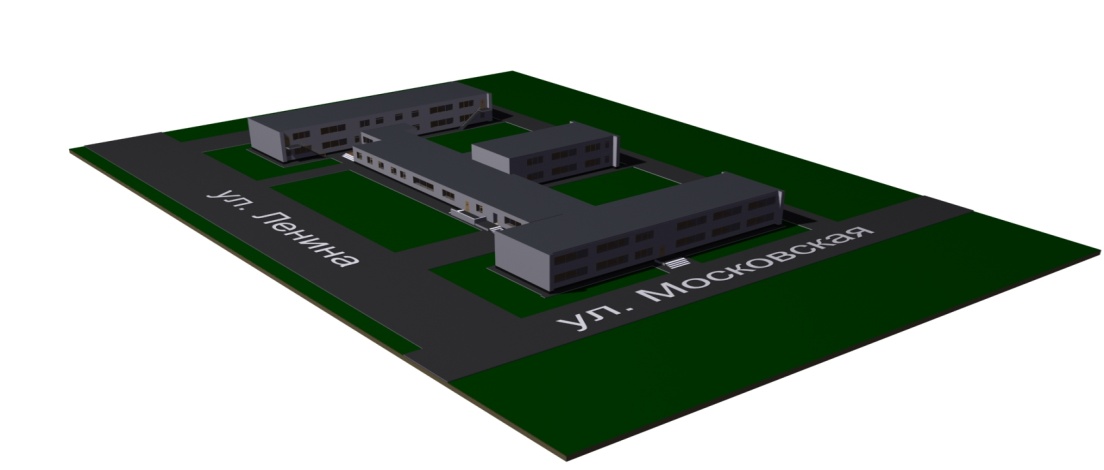 Рис. 14.4.3. При создании модели в 3DMax использовать настройки единиц измерения согласно рис. 2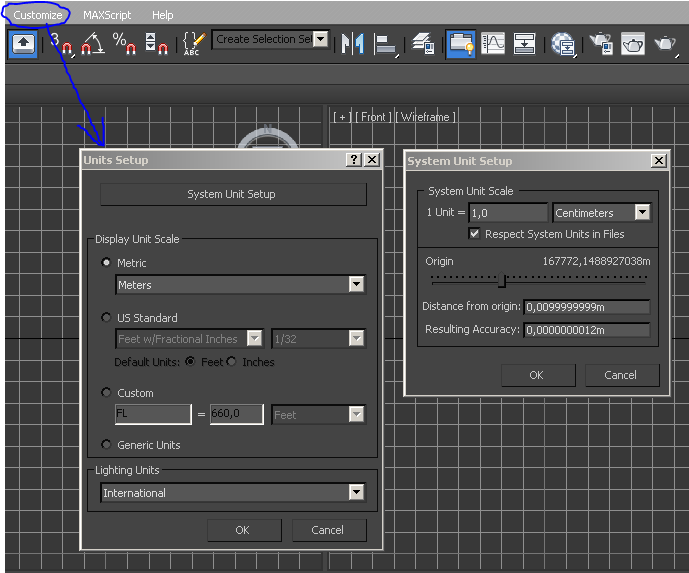 Рис. 24.4.4. Здания и сооружения (особенно социально-значимые, административные) создавать согласно схем эвакуации (или иных имеющихся схем\чертежей, раскрывающих планировку этажей) и соблюдая их реальные размеры, в том числе на модели отображать маршруты эвакуации (поэтажные), отображать средства пожаротушения (огнетушители, гидранты, прочие системы пожаротушения) - согласно плана эвакуации   (рис. 3, 4).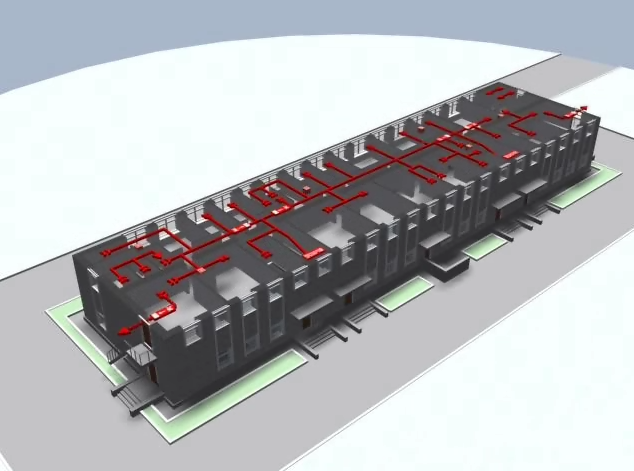 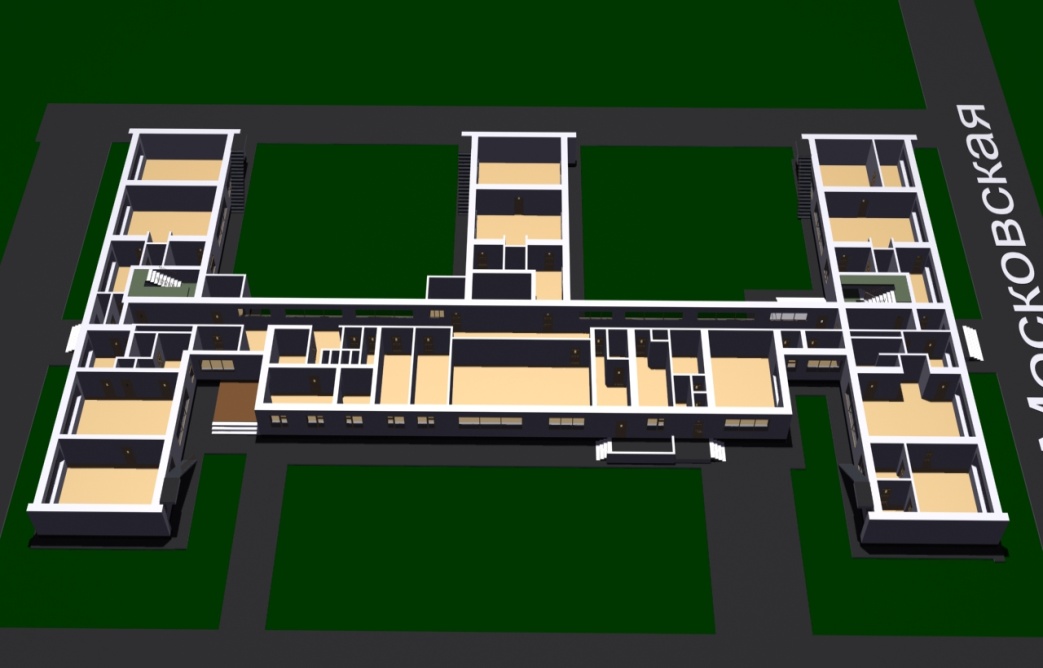 Рис. 3Рис. 44.4.4.1.Системы коммуникаций необходимо отображать:газоснабжения, газопроводы (желтым цветом);водоснабжения, водопроводы - ХВС (синим цветом);теплоснабжения - ГВС (красным цветом);нефтепроводы (черным цветом);прочие системы (зелёным цветом).4.4.4.2. Коммуникации отображать с учетом прокладки систем:наземной;подземной.4.4.4.3. При создании 3D моделей ЧС (Ч+3 ч) системы коммуникаций не отображаются. Системы коммуникаций необходимо отображать по указанию руководства в моделях ЧС, связанных с данными системами. При этом время отработки модели увеличивается на 1 час (Ч+4 ч). 4.4.4.4. Системы коммуникаций отображаются в 3D моделях, отрабатываемых в соответствии с планом создания 3D моделей на текущий год (дневной режим).4.4.5. Структура финального видеоматериала по 3D модели:заставка-название (тип ЧС, место возникновения ЧС, дата, исполнитель) (рис. 5);карта ЧС (рис. 6);космический снимок (рис. 7);видео по 3D модели (рис. 8);схема расстановки сил и средств Ф и ТП РСЧС (рис. 9);фотоматериалы (рис. 10).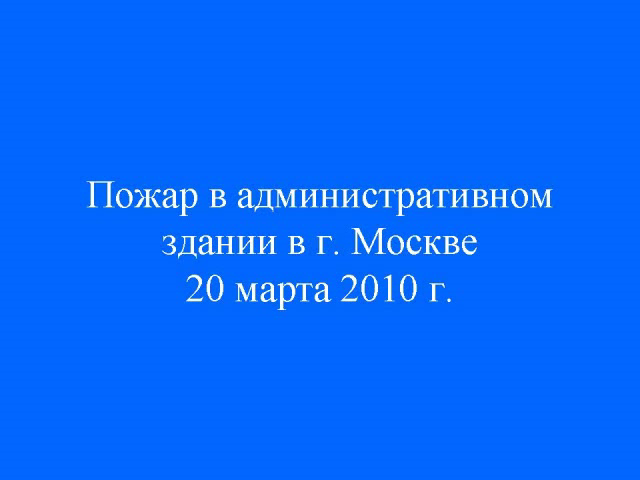 Рис. 5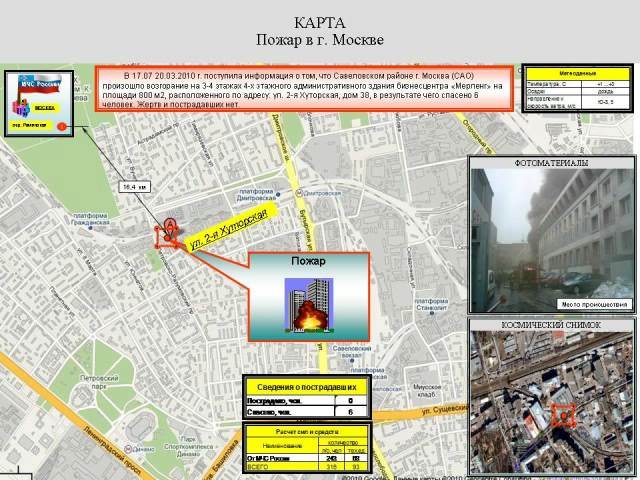 Рис. 6Рис. 7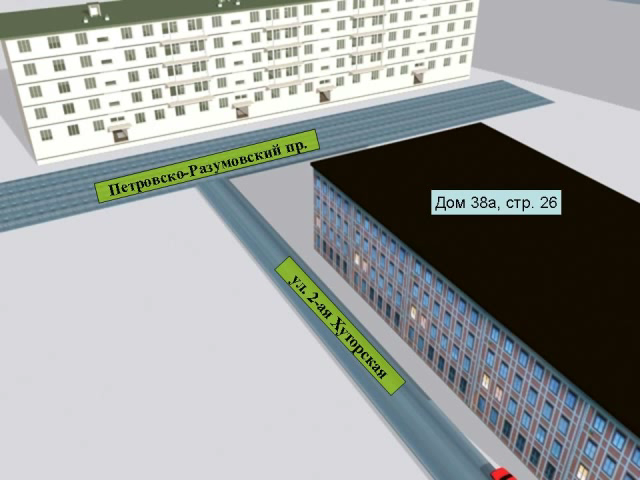 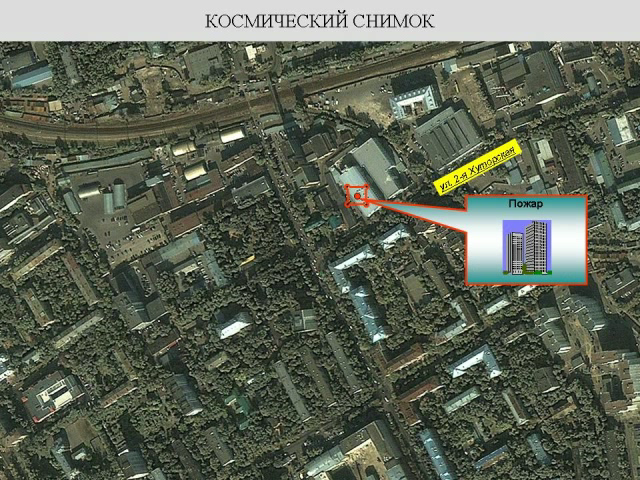 Рис. 8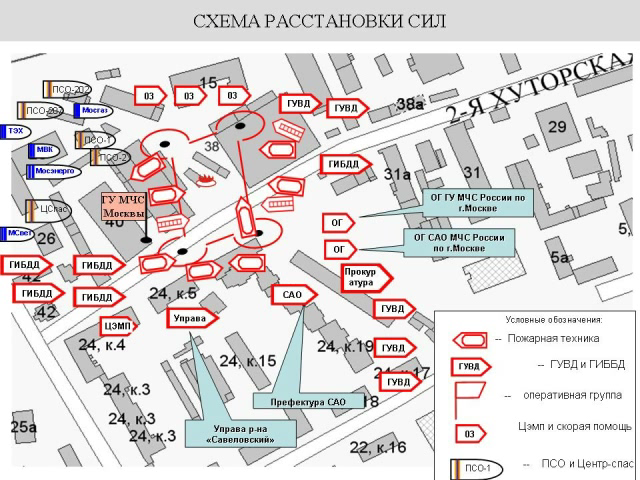 Рис.9Рис. 10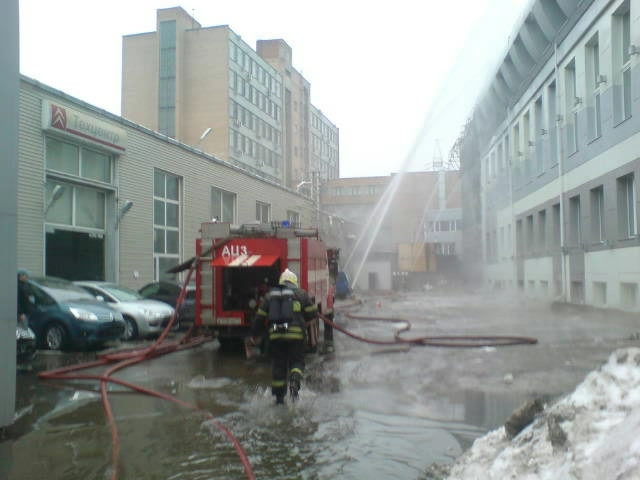 4.4.6. 3D-модель объекта должна предоставляться в формате *.max и *.3ds , выполненная в среде 3D Max версии не выше 2010 и экспортирована в формат *.3ds для возможности работы с моделью в других программах. На рис. 11 показано, каким образом делается экспорт модели в формат *.3ds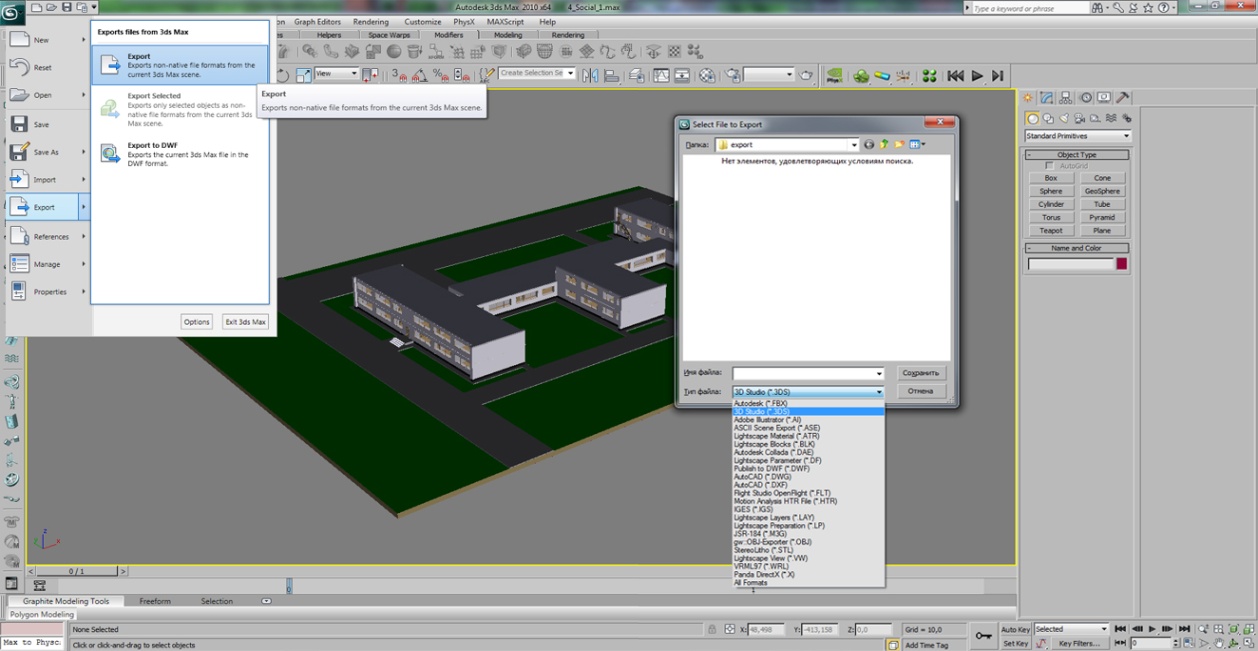 Рис.114.4.7. По завершении работы над моделью необходимо создать видеоролик в формате *.avi (размер не должен превышать 100 Мб) и четыре скриншота, раскрывающих полноту модели. (Рис. 12)Рис. 12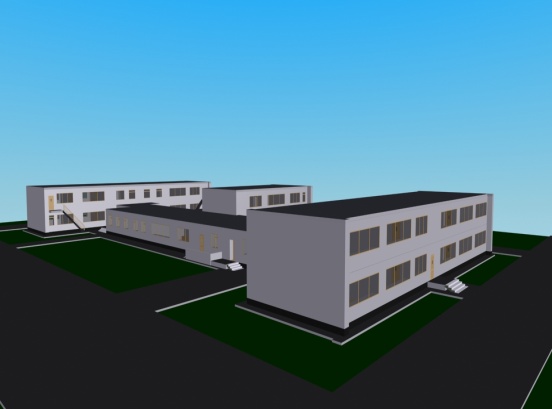 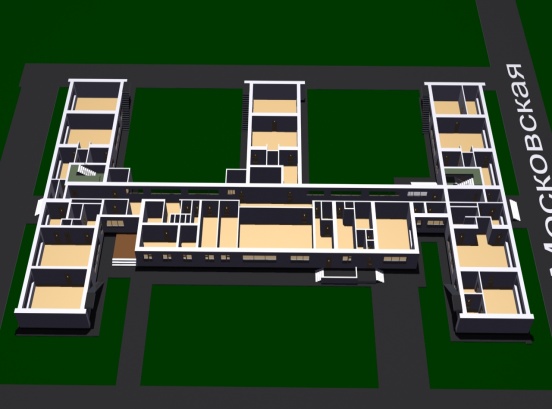 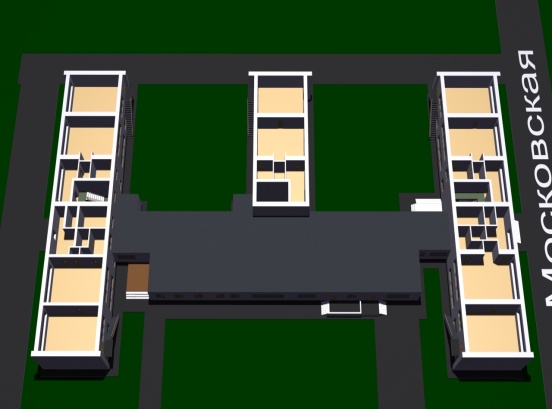 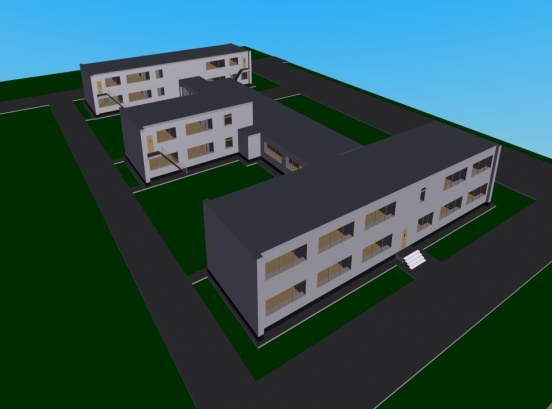 4.4.8. К 3D-модели объекта должны прикладываться данные об исполнителе в следующем виде:3D модель по название ЧС от __.__.____г. исполнил4.4.9.Комплект документов 3D-модели должен включать в себя (Рис. 13):3D-модель объекта;экспортированная 3D-модель объекта;паспорт объекта;доклад по объекту;схема расположения;видеоролик модели;скриншоты модели;фотографии объекта;текстуры модели (если используются).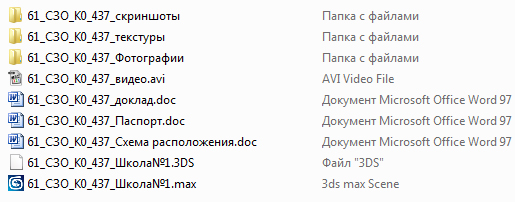 Рис. 13В названии файлов составляющих комплект документов необходимо указывать:61 – Регион (субъект РФ) в котором находится объект;СЗО (ПОО) – Тип объекта;К0 - Класс объекта;437 – Номер объекта по реестру.V. ОРГАНИЗАЦИЯ ИНФОРМАЦИОННОГО ВЗАИМОДЕЙСТВИЯ С ОРГАНАМИ УПРАВЛЕНИЯ ФУНКЦИОНАЛЬНЫХ И ТЕРРИТОРИАЛЬНЫХПОДСИСТЕМ РСЧС5.1. Информационное взаимодействие с органами управления функциональных подсистем РСЧС осуществляется согласно постановления Правительства РФ от 24.03.1997 N 334 "О Порядке сбора и обмена в РФ информацией в области защиты населения и территорий от чрезвычайных ситуаций природного и техногенного характера", а также приказа МЧС РФ от 26.08.2009 N 496 "Об утверждении Положения о системе и порядке информационного обмена в рамках единой государственной системы предупреждения и ликвидации чрезвычайных ситуаций", при этом МЧС России и его территориальные органы, ФОИВ и уполномоченные организации, органы исполнительной власти субъектов РФ заключают двусторонние Соглашения об осуществлении информационного обмена при решении задач предупреждения и ликвидации ЧС (далее – Соглашение) и Регламенты об организации информационного обмена (взаимодействия) (далее – Регламент) между органами повседневного управления РСЧС.5.2. В Соглашении указываются:цели и предмет соглашения;организация информационного обмена;обязательства сторон;действие соглашения.Пример Соглашения приведен в Приложении № 35.5.3. В Регламенте указывается:порядок информационного обмена с указанием перечня передаваемых данных, периодичностью их представления и уточнения, способ передачи, отправителя и получателя;основные технические требования к организации информационного обмена;реквизиты органов повседневного управления с указанием телефона, факса, адресов электронной почты, контактная информация ответственных представителей сторон;ответственность сторон.Пример Регламента приведен в Приложении № 36.5.4. На основании вышеуказанных документов с участниками информационного обмена организуется взаимодействие по средствам телефонной, факсимильной связи, сети Интернет и ВКС. 5.5. Дополнительно разрабатываются и подписываются алгоритмы информационного взаимодействия с указание времени и периодов совместной работы дежурных смен.5.6. Ежеквартально проводится подведение итогов работы органов повседневного управления РСЧС с участием представителей территориальных органов ФОИВ.5.7. Для организации взаимодействия назначаются должностные лица подготовленные в вопросах взаимодействия с территориальными органами ФОИВ.5.8. Представителям дежурных смен необходимо лично ознакомиться с организацией работы дежурных служб территориальных органов ФОИВ, лично познакомиться с составами смен для большего взаимопонимания в дальнейшей работе.5.9. Для упрощения работы рекомендуется составлять телефонные справочники ответственных (контактных) лиц территориальных органов ФОИВ, при этом доступ к информации с личными и сотовыми телефонными номерами должен быть ограничен.VI. ОРГАНИЗАЦИЯ ОПОВЕЩЕНИЯ И ИНФОРМИРОВАНИЯ6.1. Общие положения6.1.1. Оповещение и информирование органов управления, должностных лиц, сил РСЧС и населения об угрозе или по факту возникновения ЧС в мирное и в военное время является одной из основных составляющих комплекса мероприятий по предупреждению ЧС в рамках приоритетных направлений в области защиты населения и территорий от ЧС различного характера, определенных законодательством РФ.6.1.2. Оповещение и информирование населения является одной из основных задач органов исполнительной власти и органов местного самоуправления, организующих его защиту в ЧС в мирное и военное время.Непосредственно защита населения и начинается с его своевременного оповещения и информирования об угрозе или по факту возникновения ЧС.6.1.3. Под оповещением населения понимается своевременное предупреждение его о надвигающейся опасности, а также информирование о порядке поведения в создавшихся условиях. Своевременное оповещение и информирование органов управления, должностных лиц, сил РСЧС и населения об истинном характере угрозы позволяет значительно сократить возможные потери, препятствует возникновению и распространению панических слухов, которые одни в состоянии принести больше негативных последствий, чем сама ЧС.6.1.4. В большинстве случаев при угрозе возникновения ЧС различного характера остается достаточно времени, чтобы своевременно предупредить население о надвигающейся опасности. В ситуациях, когда период времени, измеряемый от момента распознавания истинной угрозы до ее непосредственного воздействия, измеряется минутами и даже секундами, гарантированная защита населения обеспечивается в основном комплексом предупредительных защитных инженерно-технических и организационных мероприятий совместно с оповещением и информированием. Указанные ситуации должны быть особо выделены в паспортах территорий и особо регламентированы в деятельности КЧС и ОПБ, органов повседневного управления и оперативных дежурных служб РСЧС.6.1.5. В более широком смысле под процессом оповещения следует понимать доведение в сжатые сроки при угрозе или по факту возникновения ЧС любого характера до органов управления, должностных лиц и сил РСЧС, а также населения на соответствующем уровне управления или территории (органы государственной власти, КЧС и ОПБ, территории субъектов РФ и муниципальных образований) заранее установленных сигналов, распоряжений и информации о характере угрозы и порядке поведения в создавшихся условиях.За организацию и практическое осуществление процесса оповещения несут ответственность руководители органов государственной власти, органов местного самоуправления и организаций в соответствии с законодательством РФ.6.1.6. Законодательством Российской Федерации установлен порядок оповещения населения, когда сначала, при любом характере опасности, включаются электрические сирены, прерывистый (завывающий) звук которых означает единый сигнал опасности «Внимание всем!». Услышав этот звук (сигнал), люди должны поспешить включить имеющиеся у них средства приема информации — радиоприемники и телевизоры, чтобы прослушать информационные сообщения о характере и масштабах угрозы, а также рекомендации наиболее рационального способа своего поведения в создавшихся условиях.6.1.7. Сигналы оповещения и информация, доводимые до органов управления, должностных лиц и сил РСЧС носят иной характер. Они наполняются другим содержанием, связанным с решением оперативных вопросов. Это другая информационная ветвь в общей системе оповещения населения.6.1.8. Системы оповещения предназначены для обеспечения своевременного доведения информации и сигналов оповещения до органов управления, сил и средств ГО, РСЧС и населения об опасностях, возникающих при ведении военных действий или вследствие этих действий, а также угрозе возникновения или возникновении ЧС природного и техногенного характера.6.1.9. Система оповещения представляет собой организационно-техническое объединение сил, средств связи и оповещения, сетей вещания, каналов сети связи общего пользования, обеспечивающих доведение информации и сигналов оповещения до органов управления, сил РСЧС и населения. В целях гарантированного доведения сигналов и информации оповещения развитие систем оповещения должно производиться комплексно, на основе перспективных технологий и технических средств, в том числе ОКСИОН, ресурса сети Интернет, ГЛОНАСС, цифрового спутникового телевещания, сетей операторов сотовой радиоподвижной связи. Элементы систем, участвующих в оповещении и информировании должны технически сопрягаться на основе ФЗ «О техническом регулировании», технических регламентов или стандартов.6.1.10. Системы оповещения создаются:на федеральном уровне - федеральная система оповещения (на территории РФ);на межрегиональном уровне - межрегиональная система оповещения (на территории ФО);на региональном уровне - региональная система оповещения (на территории субъекта РФ);на муниципальном уровне - местная система оповещения (на территории муниципального образования);на объектовом уровне - локальная система оповещения (в районе размещения потенциально опасного объекта).6.1.11. Создание и поддержание в постоянной готовности к задействованию систем оповещения является составной частью комплекса мероприятий, проводимых ФОИВ, органами исполнительной власти субъектов РФ, органами местного самоуправления и организациями в пределах своих полномочий на соответствующих территориях (объектах), по подготовке и ведению ГО, предупреждению и ликвидации ЧС природного и техногенного характера, системы оповещения могут быть задействованы как в мирное, так и в военное время.6.2. Основные задачи систем оповещения6.2.1. Основными задачами федеральной системы оповещения является доведение информации и сигналов оповещения до:ФОИВ;органов исполнительной власти субъектов РФ;территориальных органов МЧС России - РЦ МЧС России и ГУ МЧС России по субъектам РФ.6.2.2. Основными задачами межрегиональной системы оповещения является обеспечение доведения информации и сигналов оповещения до:органов исполнительной власти субъектов РФ;ГУ МЧС России по субъектам РФ.6.2.3. Основными задачами региональной системы оповещения является обеспечение доведения информации и сигналов оповещения до:руководящего состава ГО и территориальной подсистемы РСЧС субъекта РФ;ГУ МЧС России по субъекту РФ;органов, специально уполномоченных на решение задач в области защиты населения и территорий от ЧС и (или) ГО при органах местного самоуправления;ЕДДС муниципальных образований;специально подготовленных сил и средств РСЧС, предназначенных и выделяемых (привлекаемых) для предупреждения и ликвидации ЧС, сил и средств ГО на территории субъекта РФ;ДДС организаций, эксплуатирующих потенциально опасные объекты;населения, проживающего на территории соответствующего субъекта РФ.6.2.4. Основными задачами муниципальной системы оповещения является обеспечение доведения информации и сигналов оповещения до:руководящего состава ГО и звена территориальной подсистемы РСЧС, созданного муниципальным образованием;специально подготовленных сил и средств, предназначенных и выделяемых (привлекаемых) для предупреждения и ликвидации ЧС, сил и средств ГО на территории муниципального образования;ДДС организаций, эксплуатирующих потенциально опасные производственные объекты;населения, проживающего на территории соответствующего муниципального образования.6.2.5. Основными задачами локальной системы оповещения является обеспечение доведения информации и сигналов оповещения до:руководящего состава ГО организации, эксплуатирующей потенциально опасный объект, и объектового звена РСЧС;объектовых АСФ, в том числе специализированных;персонала организации, эксплуатирующей опасный производственный объект;руководителей и ДДС организаций, расположенных в зоне действия локальной системы оповещения;населения, проживающего в зоне действия локальной системы оповещения.6.3. Организация оповещения и информирования6.3.1. Основной способ оповещения населения - передача информации и сигналов оповещения по сетям связи для распространения программ телевизионного вещания и радиовещания.6.3.2. Передача информации и сигналов оповещения осуществляется органами повседневного управления РСЧС с разрешения руководителей постоянно действующих органов управления РСЧС по сетям связи для распространения программ телевизионного вещания и радиовещания, через радиовещательные и телевизионные передающие станции операторов связи и организаций телерадиовещания с перерывом вещательных программ для оповещения и информирования населения об опасностях, возникающих при ведении военных действий или вследствие этих действий, а также об угрозе возникновения или при возникновении ЧС.6.3.3. Речевая информация длительностью не более 5 минут передается населению, как правило, из студий телерадиовещания с перерывом программ вещания. Допускается 3-кратное повторение передачи речевой информации.Передача речевой информации должна осуществляться, как правило, профессиональными дикторами, а в случае их отсутствия - должностными лицами уполномоченных на это организаций.6.3.4. В исключительных, не терпящих отлагательства случаях, допускается передача с целью оповещения кратких речевых сообщений способом прямой передачи или в магнитной записи непосредственно с рабочих мест оперативных дежурных (дежурно-диспетчерских) служб органов повседневного управления РСЧС.6.3.5. По решению постоянно действующих органов управления РСЧС в целях оповещения допускаются передачи информации и сигналов оповещения с рабочих мест дежурного персонала организаций связи, операторов связи, радиовещательных и телевизионных передающих станций.6.3.6. Органы повседневного управления РСЧС, получив информацию или сигналы оповещения, подтверждают их получение, немедленно доводят полученную информацию или сигнал оповещения до органов управления, сил и средств ГО и РСЧС в установленном порядке.6.3.7. Передача информации или сигналов оповещения может осуществляться как в автоматизированном, так и в неавтоматизированном режиме.Основной режим - автоматизированный, который обеспечивает циркулярное, групповое или выборочное доведение информации и сигналов оповещения до органов управления, сил и средств ГО и РСЧС, населения.В неавтоматизированном режиме доведение информации и сигналов оповещения до органов управления, сил и средств ГО и РСЧС, населения осуществляется избирательно, выборочным подключением объектов оповещения на время передачи к каналам связи сети связи общего пользования РФ.6.3.8. Распоряжения на задействование систем оповещения отдаются:федеральной системы оповещения - МЧС России;межрегиональной системы оповещения - соответствующим РЦ МЧС России;региональной системы оповещения - органом исполнительной власти соответствующего субъекта РФ;муниципальной системы оповещения - соответствующим органом местного самоуправления;локальной системы оповещения - руководителем организации, эксплуатирующей потенциально опасный объект.6.3.9. В соответствии с установленным порядком использования систем оповещения разрабатываются инструкции ОДС ЦУКС, дежурных (дежурно-диспетчерских) служб организаций, эксплуатирующих потенциально опасные объекты, организаций связи, операторов связи и организаций телерадиовещания, утверждаемые руководителями организаций, эксплуатирующих потенциально опасные объекты, организаций связи, операторов связи и организаций телерадиовещания, согласованные с соответствующим территориальным органом МЧС России, органом исполнительной власти субъекта РФ или органом, специально уполномоченным на решение задач в области защиты населения и территорий от ЧС и (или) ГО при органе местного самоуправления.6.3.10. Непосредственные действия (работы) по задействованию систем оповещения осуществляются ОДС ЦУКС, дежурными (дежурно-диспетчерскими) службами органов повседневного управления РСЧС, дежурными службами организаций связи, операторов связи и организаций телерадиовещания, привлекаемыми к обеспечению оповещения.6.3.11. Постоянно действующие органы управления РСЧС, организации связи, операторы связи и организации телерадиовещания проводят комплекс организационно-технических мероприятий по исключению несанкционированного задействования систем оповещения.О случаях несанкционированного задействования систем оповещения организации, эксплуатирующие потенциально опасные объекты, организации связи, операторы связи и организации телерадиовещания немедленно извещают соответствующие постоянно действующие органы управления РСЧС.6.3.12. Административный регламент МЧС России, определяет последовательность (административные процедуры) и сроки действий по осуществлению государственной функции по организации информирования населения через средства массовой информации (далее – СМИ) и по иным каналам о прогнозируемых и возникших ЧС и пожарах, мерах по обеспечению безопасности населения и территорий, приемах и способах защиты, а также пропаганде в области ГО, защиты населения и территорий от ЧС, обеспечения пожарной безопасности и безопасности людей на водных объектах (далее - государственная функция по организации информирования населения через СМИ о ЧС и пожарах).6.3.13. Исполнение государственной функции по организации информирования населения через СМИ о ЧС и пожарах осуществляется МЧС России и его территориальными органами в части касающейся.6.3.14. ФОИВ, органы исполнительной власти субъектов РФ, органы местного самоуправления и организации участвуют в исполнении указанной государственной функции в соответствии с полномочиями, возложенными на них Федеральными законами «О защите населения и территорий от чрезвычайных ситуаций природного и техногенного характера», «О пожарной безопасности», «О гражданской обороне», и в рамках РСЧС.6.3.15. Исполнение государственной функции МЧС России по организации информирования населения через СМИ и другие технические средства о ЧС и пожарах информирования и оповещения населения осуществляется по пяти основным направлениям:задействование РАСЦО, местных и локальных систем оповещения;вывод оперативной информации на терминальные комплексы информирования и оповещения населения в местах массового пребывания людей (ОКСИОН);перехвата программ центрального и регионального радио и телевизионного вещания;информирование населения путем рассылки коротких СМС сообщений по сети подвижной радиотелефонной связи операторов «МТС», «Мегафон», «Билайн» и других операторов;применение громкоговорящих систем стационарных, а также установленных на автомобилях оперативных служб в районах массового пребывания людей.6.3.16. Работа по информированию и оповещению населения организуется на основе плана и данных паспорта территории (раздел оповещения и информирования населения) специалистами ОДС по своим направлениям.6.4. Порядок работы ОДС по оповещениюи информированию6.4.1. Организация работы ОДС ЦУКС МЧС России по оповещению и информированию в соответствии с требованиями, изложенными выше, осуществляется в порядке, изложенном в Регламенте организации оповещения и информирования населения при угрозе возникновения (возникновении) ЧС (происшествия) (Приложение № 37).6.4.2. Ответственность за организацию своевременного информирования и оповещения, а также соответствие требованиям нормативной правовой документации, качество ее отработки возлагается на СОД ЦУКС территориального органа МЧС России.6.4.3. Для организации работ по оповещению и информированию органов управления и населения в ОДС ЦУКС МЧС России разрабатываются (при необходимости уточняются):схема работы ОДС ЦУКС территориального органа МЧС России по организации оповещения и информирования населения и органов управления при возникновении (угрозе возникновения) ЧС, с разграничением обязанностей по доведению необходимой информации;общий порядок работы ОДС ЦУКС территориального органа МЧС России по организации оповещения и информирования, в котором определена последовательность действий специалистов, проводящих мероприятия по оповещению и информированию, а также нормативные временные показатели данных мероприятий;алгоритм работы специалиста АРМ, в котором отображены выполняемые мероприятия, наименование отработанного документа, нормативное и фактическое время выполнения;таблицы контроля оповещения (подчиненных подразделений ГУ МЧС России по субъекту РФ, руководящего состава ЦУКС ГУ МЧС России по субъекту РФ, руководящего состава ГУ МЧС России по субъекту РФ, КЧС и ОПБ, СМИ, ОШ ЛЧС ГУ МЧС России по субъекту РФ);таблицы контроля задействования местных (локальных) систем оповещения.6.4.4. Действия специалистов по оповещению и информированию ОДС ЦУКС территориального органа МЧС России по организации оповещения и информирования при угрозе возникновения (возникновении) ЧС (происшествия).При получении информации о ЧС (происшествии) от СОД ЦУКС территориального органа МЧС России специалист по оповещению и информированию:проводит оповещение руководящего состава территориального органа МЧС России по телефону с использованием автоматизированной системы оповещения (АСО);докладывает СОД ЦУКС территориального органа МЧС России о результатах оповещения;проводит оповещение руководящего состава ЦУКС территориального органа МЧС России по телефону с использованием АСО;докладывает СОД ЦУКС территориального органа МЧС России о результатах оповещения;готовит текст сообщения о сборе ОШ ЛЧС территориального органа МЧС России для оповещения по аппаратуре АСО;утверждает текст у СОД ЦУКС территориального органа МЧС России;доводит информацию до ОШ ЛЧС территориального органа МЧС России по аппаратуре АСО;докладывает СОД ЦУКС территориального органа МЧС России о результатах оповещения;проводит оповещение оперативных дежурных СЦ, РПСО (для РЦ МЧС России), дежурных по СВФ, начальников МГПО, ЦППС, СПТ, ЕДДС, ДДС привлекаемых организаций (для ГУ МЧС России по субъекту РФ);докладывает СОД ЦУКС территориального органа МЧС России о результатах оповещения;по указанию СОД ЦУКС территориального органа МЧС России проводит оповещение Полномочного представителя Президента РФ в ФО (для РЦ МЧС России), КЧС и ОПБ субъекта РФ (для ГУ МЧС России по субъекту РФ);докладывает СОД ЦУКС территориального органа МЧС России о результатах оповещения;уточняет на основе паспорта территории в зоне ЧС данные:по покрытию операторами сотовой связи;по организации оповещения и информирования населения в зоне ЧС;готовит текстовое сообщение для СМС оповещения операторами сотовой связи, вывода на терминальные комплексы ОКСИОН (при их наличии);утверждает текст у СОД ЦУКС территориального органа МЧС России;направляет заявку операторам сотовой связи на проведение СМС оповещения населения в зоне ЧС;докладывает СОД ЦУКС территориального органа МЧС России;проводит уточнение адресов терминальных комплексов, находящихся в зоне ЧС, осуществляет вывод оперативного информационного материала на терминальные комплексы ОКСИОН (при их наличии);докладывает СОД ЦУКС территориального органа МЧС России;по мере изменения оперативной обстановки проводит уточнение информационного материала и выводит на терминальные комплексы ОКСИОН (при их наличии);готовит предложения по отправке МКИОН в зону ЧС (при необходимости);докладывает СОД ЦУКС РЦ МЧС России.6.5. Мероприятия по поддержанию в готовностиавтоматизированных систем оповещения6.5.1. Проведение практической тренировки по оповещению населения с использованием электросирен является составной частью комплекса мероприятий, проводимых органом исполнительной власти субъекта РФ и органами местного самоуправления в пределах своих полномочий на соответствующих территориях, по подготовке и ведению ГО, предупреждению и ликвидации ЧС природного и техногенного характера.6.5.2. Практические тренировки по оповещению населения с использованием электросирен проводятся на региональном и муниципальном уровнях путем задействования региональной (на территории субъекта Российской Федерации) и местных (на территории муниципальных образований) систем оповещения.6.5.3. Цель, основные задачи и периодичность проведения практических тренировок по оповещению населения.6.5.3.1. Целью практической тренировки по оповещению населения с использованием электросирен является проверка готовности систем оповещения к обеспечению передачи информации и сигналов оповещения об опасностях, возникающих при ведении военных действий или вследствие этих действий, а также угрозе возникновения или возникновении ЧС природного и техногенного характера.6.5.3.2. Основными задачами практической тренировки по оповещению населения с использованием электросирен являются:проверка готовности дежурных (дежурно-диспетчерских) служб органов повседневного управления РСЧС, дежурных служб организаций связи, операторов связи и организаций телерадиовещания, привлекаемых к обеспечению оповещения, к действиям по оповещению населения об опасностях, возникающих при ведении военных действий или вследствие этих действий, а также угрозе возникновения или возникновении ЧС природного и техногенного характера;информирование населения о порядке доведения до него информации и сигналов оповещения и порядке действий по ним;уточнение порядка задействования систем оповещения населения и соответствующих инструкций дежурным (дежурно-диспетчерским) службам органов повседневного управления РСЧС, дежурным службам организаций связи, операторам связи и организациям телерадиовещания, привлекаемым к обеспечению оповещения;выявление неисправностей технических средств оповещения, анализ причин их возникновения;определение достаточности и степени готовности технических средств оповещения к использованию по назначению;оценка состояния, организации и качества выполнения технического обслуживания и ремонта технических средств оповещения;своевременное принятие мер по устранению выявленных в ходе тренировки недостатков;разработка организационно-технических мероприятий по повышению готовности систем оповещения населения и их дальнейшему совершенствованию и развитию.6.5.3.3. Практические тренировки по оповещению населения должны проводиться не реже одного раза в месяц, назначенной комиссией в составе представителей уполномоченного органа исполнительной власти субъекта РФ, органов местного самоуправления муниципальных образований, ГУ МЧС России по субъекту РФ, а также организации связи, оператора связи и организации, осуществляющей теле- и (или) радиовещание, принявших технические средства оповещения на эксплуатационно-техническое обслуживание.6.5.3.4. Практическая тренировка по оповещению населения может проводиться в рамках комплексной технической проверки готовности региональной и местных систем оповещения с включением оконечных средств оповещения и доведением проверочных сигналов и информации оповещения до населения, проживающего на соответствующей территории, проводимой в соответствии с Положением по организации эксплуатационно-технического обслуживания систем оповещения населения», утвержденным совместным приказом МЧС России, Минсвязи России и Минкультуры России от 7 декабря 2005г. № 877/138/597.6.5.4. Планирование проведения практической тренировки по оповещению населения.6.5.4.1. Решение о проведении практической тренировки по оповещению населения принимают:региональной системы оповещения - органом исполнительной власти субъекта РФ;местной системы оповещения - органом местного самоуправления.Решения о проведении практической тренировки по оповещению населения оформляются нормативными правовыми актами органов исполнительной власти субъекта РФ и местного самоуправления.6.5.4.2. Планирование проведения практической тренировки по оповещению населения организуют уполномоченные органы исполнительной власти субъектов РФ.6.5.4.3. План проведения практической тренировки по оповещению населения субъекта Российской Федерации разрабатывается соответствующими должностными лицами уполномоченных органов исполнительной власти субъекта РФ и утверждается руководителем органа исполнительной власти субъекта РФ.В муниципальных образованиях план разрабатывается соответствующими должностными лицами уполномоченного органа местного самоуправления и утверждается руководителем органа местного самоуправления.6.5.4.4. План проведения практической тренировки по оповещению населения согласовывается с ГУ МЧС России по субъекту РФ, организацией связи, оператором связи и организацией, осуществляющей теле- и (или) радиовещание, принявшими технические средства оповещения на эксплуатационно-техническое обслуживание и привлекаемыми к обеспечению оповещения населения.6.5.4.5. Органы исполнительной власти субъектов РФ и органы местного самоуправления:информируют через средства массовой информации население о предстоящей практической тренировке по оповещению населения с запуском электросирен;разрабатывают тексты речевых сообщений, передаваемых при практической тренировке по оповещению населения с запуском электросирен, и организуют их запись на магнитные и иные носители информации;организуют и осуществляют подготовку оперативных дежурных (дежурно-диспетчерских) служб и персонала по задействованию электросирен и передаче речевой информации при практической тренировке по оповещению населения;разрабатывают совместно с организациями связи, операторами связи и организациями телерадиовещания порядок взаимодействия дежурных (дежурно-диспетчерских) служб при практической тренировке по оповещению населения с запуском электросирен.6.5.4.6. Организации связи, операторы связи и организации телерадиовещания:обеспечивают техническую готовность технических средств оповещения, средств связи, каналов связи и средств телерадиовещания, используемых в системах оповещения;обеспечивают готовность студий и технических средств связи к передаче сигналов оповещения и речевой информации;по заявкам органов исполнительной власти субъектов РФ и органов местного самоуправления производят запись речевых сообщений для оповещения населения на магнитные и иные носители информации.6.5.4.7. Постоянно действующие органы управления РСЧС, организации связи, операторы связи и организации телерадиовещания проводят комплекс организационно-технических мероприятий по исключению несанкционированного задействования систем оповещения.6.5.5. Порядок проведения практической тренировки по оповещению населения.6.5.5.1. До начала практической тренировки по оповещению населения председателю комиссии представляются:нормативный правовой документ об организации и проведении практической тренировки;утвержденный план проведения практической тренировки;тексты речевых сообщений, передаваемых по средствам массовой информации;письменные доклады руководителей органов повседневного управления РСЧС, участвующих в тренировке о готовности к тренировке;справка-доклад о наличии, состоянии и готовности технических средств оповещения к тренировке;акт с результатами предыдущей тренировки (комплексной проверки) системы оповещения и подтверждениями об устранении выявленных недостатков;паспорт региональной системы оповещения.6.5.5.2. Распоряжения на задействование систем оповещения для проведения практической тренировки по оповещению населения отдаются:региональной системы оповещения - органом исполнительной власти соответствующего субъекта РФ;местной системы оповещения - соответствующим органом местного самоуправления.6.5.5.3. Передача информации и сигналов оповещения при практической тренировке по оповещению населения осуществляется органами повседневного управления РСЧС с разрешения руководителей постоянно действующих органов управления РСЧС по сетям связи для распространения программ телевизионного вещания и радиовещания, через радиовещательные и телевизионные передающие станции операторов связи и организаций телерадиовещания с перерывом вещательных программ.6.5.5.4. Непосредственные действия (работы) по задействованию систем оповещения осуществляются дежурными (дежурно-диспетчерскими) службами органов повседневного управления РСЧС, дежурными службами организаций связи, операторов связи и организаций телерадиовещания, привлекаемыми к обеспечению оповещения.6.5.5.5. Перерыв вещательных программ при трансляции правительственных сообщений в ходе проведения практической тренировки по оповещению населения не допускается.6.5.5.6. Речевая информация длительностью не более 5 минут передается населению, как правило, из студий телерадиовещания с перерывом программ вещания. Допускается 3-кратное повторение передачи речевой информации.Передача речевой информации должна осуществляться, как правило, профессиональными дикторами, а в случае их отсутствия - должностными лицами уполномоченных на это организаций.6.5.5.7. Непосредственно перед запуском электросирен до населения доводится информация о времени проведения практической тренировки, её целях и задачах, порядке передачи и назначении сигналов и информации оповещения, а также действиях при их получении.6.5.5.8. После информирования населения о времени проведения практической тренировки передается сигнал «Внимание Всем!» путем включения электросирен.6.5.5.9. После передачи сигнала «Внимание Всем!» до населения доводится речевая информация о порядке передачи и назначении сигналов и информация, о завершении проведения практической тренировки.6.5.5.10. По результатам практической тренировки руководители органов повседневного управления РСЧС, организаций связи, операторов связи и организаций, осуществляющих теле- и (или) радиовещание, принявших технические средства оповещения на эксплуатационно-техническое обслуживание и привлекаемых к обеспечению оповещения населения представляют председателю комиссии отчет, содержащий основные результаты тренировки, выводы и предложения по повышению готовности системы оповещения населения.6.5.5.11. Результаты практической тренировки оформляются актом комиссии, проводившей тренировку.В акте указывается:время, место и вид проверки;цели и задачи проверки;результаты проверки;недостатки, выявленные в ходе проверки;выводы по результатам проверки;рекомендации и предложения по повышению готовности системы оповещения (устранению недостатков с указанием сроков устранения).6.5.5.12. Председателем комиссии, проводившей тренировку, не позднее 5 дней после ее окончания акт представляется на утверждение руководителю органа исполнительной власти субъекта Российской Федерации (председателю КЧС и ОПБ субъекта РФ).VII. ИСПОЛЬЗОВАНИЕ ДАННЫХ ДИСТАНЦИОННОГО ЗОНДИРОВАНИЯ ЗЕМЛИ ИЗ КОСМОСА7.1 Общие положения7.1.1. В системе МЧС России данные дистанционного зондирования Земли из космоса (далее - ДЗЗ) применяются для решения задач, при уточнении параметров обстановки и контроля за динамикой ее развития при ЧС природного и техногенного характера, требующих оценки обстановки.7.1.2. Целевая космическая информация для получения информации о параметрах складывающейся обстановки при возникновении ЧС, полученная после проведения тематической обработки космических снимков, доводится до потребителей путем ее размещения в виде тематического слоя в геоинформационном портале; в виде графических и текстовых документов – в электронных рабочих папках оперативной базы данных результатов космической съемки ведомственной компьютерной сети Интранет МЧС России, с организацией доступа для всех органов управления МЧС России.7.1.3. На межрегиональном и региональном уровнях – должностные лица в РЦ МЧС России, ответственных за организацию работы по использованию данных ДЗЗ в повседневной и оперативной деятельности территориальных органов МЧС России организуют ее доведение до ГУ МЧС России по субъектам РФ.7.1.4. На муниципальном и объектовом уровнях целевая космическая информация используется в соответствии с указаниями ФКУ НЦУКС для уточнения обстановки сложившейся в результате ЧС, природного и техногенного характера.7.1.5. ЦУКС РЦ МЧС России, ГУ МЧС России по субъектам РФ представляют данные ЕДДС муниципальных образований не позднее 20 минут после ее получения.7.1.6. ЕДДС муниципальных образований доводят информацию до объектов не позднее 30 минут после ее получения (при необходимости).7.1.7. Ежемесячно (к 25 числу) РЦ МЧС России представляют анализ по использованию целевой космической информации в работе ОДС ЦУКС МЧС России.7.2. Использование данных дистанционного зондирования Земли из космоса для мониторинга паводковой обстановки7.2.1. Целевая космическая информация по мониторингу паводковой обстановки, полученная после проведения тематической обработки космических снимков, доводится до потребителей путем ее размещения в виде тематического слоя в геоинформационном портале; в виде графических и текстовых документов – в электронных рабочих папках оперативной базы данных результатов космической съемки ведомственной компьютерной сети Интранет МЧС России, с организацией доступа для всех органов управления МЧС России.7.2.2. На межрегиональном и региональном уровнях – должностные лица в РЦ МЧС России, ответственных за организацию работы по использованию данных ДЗЗ в повседневной и оперативной деятельности территориальных органов МЧС России организуют размещение ее в рабочие электронные папки оперативной базы данных результатов космической съемки ГУ МЧС России по субъектам РФ ведомственной компьютерной сети Интранет МЧС России (\\10.21.18.69\ДАННЫЕ КОСМИЧЕСКОГО МОНИТОРИНГА\ 1. ТАБЛИЦЫ ПО ПАВОДКАМ).7.2.3. На муниципальном и объектовом уровнях целевая космическая информация используется в соответствии с указаниями ФКУ НЦУКС для проверки полученных данных, выявленных по результатам космического мониторинга (районы затоплений и подтоплений, места образования ледовых заторов, масштабы затоплений и подтоплений, объекты, попавшие в зоны разлива, места разрушений и затоплений мостов и участков дорог).7.2.4. В повседневном режиме целевая космическая информация за предшествующие сутки размещается в электронных рабочих папках оперативной базы данных (\\mchs.ru\ncuks\ДАННЫЕ КОСМИЧЕСКОГО МОНИТОРИНГА\1. ТАБЛИЦЫ ПО ПАВОДКАМ) и геоинформационном портале ведомственной компьютерной сети Интранет МЧС России ежедневно к 20.00 по московскому времени.7.2.5. В режиме ЧС целевая космическая информация размещается в электронных рабочих папках оперативной базы данных РЦ МЧС России и ГУ МЧС России по субъектам РФ (\\mchs.ru\ncuks\ДАННЫЕ КОСМИЧЕСКОГО МОНИТОРИНГА\1. ТАБЛИЦЫ ПО ПАВОДКАМ) и в геоинформационном портале ведомственной компьютерной сети Интранет МЧС России не позднее чем через 2 часа после окончания приема первичных данных ДЗЗ (либо их получения по каналам передачи данных) и проведения их тематической обработки.7.3. Использование данных дистанционного зондированияЗемли из космоса в пожароопасный период7.3.1. Цель – повысить эффективность работы сил и средств РСЧС по предупреждению и ликвидации очагов природных пожаров, используя для этого данные мониторинга обстановки по природным пожарам, данные прогноза возможного развития ситуации, своевременную работу по  доведению данной информации до органов управления РСЧС, руководителей администраций территориальных образований, собственников земель, на которых функционируют природные пожары или выявлена угроза возникновения природных пожаров.7.3.2. Для реализации поставленной цели решаются следующие задачи:выявление (уточнение) мест возможного местонахождения очагов природных пожаров (термических точек) по данным оперативного космического мониторинга;выявление (уточнение) данных о местонахождении очагов природных пожаров по данным региональных диспетчерских служб охраны лесов от пожаров (далее - РДС) субъектов РФ и информационной системы дистанционного мониторинга для определения пожарной опасности в лесах РФ (далее - ИСДМ - Рослесхоз);определение перечня очагов природных пожаров (термических точек), представляющих угрозу населенным пунктам и объектам инфраструктуры;доведение информации о природных пожарах (термических точках),в том числе представляющих угрозу населенным пунктам и объектам инфраструктуры, до территориальных органов МЧС России, органов повседневного управления РСЧС в рамках организации взаимодействия, а также администраций территориальных образований и собственников земель, на которых действуют природные пожары или выявлена угроза возникновения природных пожаров;организация работы ОГ МЧС России, РСЧС по уточнению мест возникновения очагов природных пожаров, подтверждению термических точек, выявленных средствами космического мониторинга, контролю за складывающейся обстановкой в районах действующих природных пожаров (подтверждение термических точек, находящихся в зонах космического мониторинга второго уровня, может не осуществляться, если по результатам оценки обстановки установлено, что они не представляют угрозы населенным пунктам и объектам инфраструктуры);контроль за организацией реагирования и тушения природных пожаров.7.4. Информационные источники и их основные характеристики7.4.1. Основными информационными источниками о природных пожарах в данном Наставлении рассматриваются оперативные данные космического мониторинга МЧС России, данные ИСДМ - Рослесхоз, данные о природных пожарах РДС субъектов РФ, информация от органов управления РСЧС и их подразделений, органов государственной власти субъектов РФ и местного самоуправления.7.4.2. Данные космического мониторинга МЧС России используются как оперативные данные о местонахождении термических точек и их местоположение относительно населенных пунктов и объектов инфраструктуры. Данные обновляются 3-4 раза в сутки по всей территории РФ (Приложение № 38).7.4.3. Данные сервера ИСДМ-Рослесхоз используются как статистические данные по учету лесных пожаров на землях лесного фонда, расположенных на территории субъекта РФ, на землях обороны и безопасности, на землях особо охраняемых природных территорий и на землях иных категорий. Данные обновляются в период с 5.00 до 7.00 московского времени по состоянию на 00.00 часов прошедших суток.7.4.4.Кроме того, с целью мониторинга пожарной обстановки используются:авиационное патрулирование;наземное патрулирование.7.4.5. Авиационное патрулирование - обнаружение лесных пожаров с использованием авиационных средств. Вся информация передается по КВ и УКВ радиосвязи в единый диспетчерский пункт (далее - ЕДП) и лесничества, далее, по необходимости, иным ведомствам, органам исполнительной власти - в соответствии с соглашениями об информационном взаимодействии и иными нормативными документами, в том числе в ЦУКС ГУ МЧС России по субъекту РФ.7.4.5.1. Авиапатрулирование территории лесного фонда и лесов на землях иных категорий в течение пожароопасного сезона осуществляется по утвержденным в сводных планах тушения лесных пожаров на территории субъектов РФ маршрутам, с периодичностью, зависящей от класса пожарной опасности, погодных условий и фактической горимости лесных участков. 7.4.5.2. За пределами охраняемой «авиабазами» территорий полеты выполняются по заявке органа управления лесным хозяйством субъекта РФ на договорной основе.7.4.6. Наземное патрулирование - осуществляется двумя способами:группами наземного патрулирования;стационарными наблюдательными постами (в том числе с помощью технических средств).7.4.6.1. Наземное патрулирование осуществляется автомобильным транспортом группами в составе 3-4 человек. В состав группы включаются работники лесного хозяйства, органов внутренних дел, органов государственного пожарного надзора или регионального государственного учреждения лесного хозяйства.7.4.6.2. Задачами групп являются:обнаружение лесных пожаров по ходу маршрута патрулирования и сообщение о них в пункты диспетчерского управления (далее - ПДУ);тушение мелких вспышек и очагов, обнаруженных в ходе патрулирования;выявление и пресечение нарушений Правил пожарной безопасности в лесах;контроль за ограничением доступа населения в лес.7.4.6.3. Мониторинг пожарной опасности в наземной зоне осуществляется также с пожарных наблюдательных пунктов и вышек, расположенных на господствующих высотах в пределах уверенной зоны радиосвязи с ПДУ.7.4.6.4. Количество маршрутов и их протяжённость, количество и состав групп патрулирования, а также стационарных постов наблюдения утверждены в сводных планах тушения лесных пожаров на территории субъектов РФ.7.4.7.Данные РДС, полученные по результатам наземного и авиационного мониторинга, используются для уточнения обстановки по очагам природных пожаров на территории субъекта РФ, а также для ведения статистического учета по очагам лесных пожаров (количество пожаров, площади пройденные огнем).7.5. Порядок организации работы ОДС7.5.1. Организация комплекса мероприятий по выявлению и контролю обстановки с природными пожарами, реагированию на вновь выявленные очаги пожаров (термические точки), организация ликвидации очагов горения осуществляется:на федеральном уровне – ОДС НЦУКС, ВЦМП, ФГУ «Авиалесохрана», Рослесхоз;на межрегиональном уровне – ОДСЦУКС РЦ МЧС России, РЦМП, департаментами лесного хозяйства по ФО;на региональном уровне – ОДСЦУКС ГУ МЧС России по субъектам РФ, ТЦМП, РДС субъектов РФ, органами исполнительной власти в области лесных отношений субъекта РФ;на муниципальном уровне – ЕДДС муниципальных образований, органами исполнительной власти муниципального уровня (главы администраций, председатели КЧС и ОПБ и др.), собственниками территорий (участков) на которых обнаружены очаги природных пожаров (термические точки).7.5.2. После приема оперативных данных с космических аппаратов проводится их тематическая обработка, по результатам которой рассчитываются координаты местонахождения тепловых аномалий (далее - термические точки). Табличные данные о местонахождении термических точек доводятся до: органов управления МЧС России, заинтересованных органов повседневного управления РСЧС, заинтересованных органов государственной власти, собственников земель (территорий), на которых обнаружена термическая точка. Схема прохождения информации о термических точках показана в Приложении №39.7.5.3. ОДС НЦУКС осуществляет:прием данных ДЗЗ, тематическую обработку полученной информации и определение местоположения термических точек и их основных параметров, а также степень угрозы близлежащим населенным пунктам и объектам инфраструктуры;доведение информации о природных пожарах (термических точках) до территориальных органов МЧС России, органов повседневного управления ФОИВ на федеральном уровне;доведение информации о термических точках по результатам каждого пролета спутника в виде оперативных данных до территориальных органов МЧС России;получение и обобщение данных от ОДС ЦУКС РЦ МЧС России об обстановке по природным пожарам, по подтверждению термических точек на территории РФ, а также ведение базы данных по выявленным термическим точкам на территории РФ;доведение оперативной информации о выявленных термических точках до ВЦМП;контроль достоверности и качества проведенного подтверждения термических точек (выборочно);контроль работы ОДС ЦУКС ГУ МЧС России по субъектам РФ по выявлению собственников территорий, на которых выявлены природные пожары (термические точки);оперативный учет данных по природным пожарам, возникшим на территории РФ, в соответствии с данными, полученными от ОДС ЦУКС РЦ МЧС России и ОДС ЦУКС ГУ МЧС России по субъектам РФ и уточненными с данными Рослесхоза;контроль за работой ОГ по выявлению обстановки по природным пожарам (подтверждению термических точек), высылаемых от органов управления МЧС России, Ф и ТП РСЧС, а также от собственников (территорий, участков и т.д.), администраций муниципальных образований;контроль применения сил и средств РСЧС (в том числе МЧС России), привлекаемых к ликвидации природных пожаров, проведение оценки достаточности и эффективности их применения;контроль применения авиации РСЧС (в том числе МЧС России), привлекаемой для проведения воздушной разведки, переброски сил и средств и применения водосливных устройств;координацию сил и средств РСЧС по обнаружению природных пожаров и их ликвидации;обеспечение работы федерального оперативного штаба в случае возникновения ЧС, вызванных природными пожарами (угрозе возникновения ЧС, вызванных природными пожарами).7.5.4. Общий (типовой) порядок организации работы ОДС НЦУКС при проверке термических точек, выявленных в результате космического мониторинга, изложен в Приложении № 40.7.5.5. ВЦМП осуществляет:прогнозирование обстановки по природным пожарам в соответствии с оперативными данными космического мониторинга ОДС НЦУКС, данными Росгидромета и Рослесхоза;прогнозирование развития неблагоприятной обстановки по природным пожарам на основе выявленных термических точек (через использование программ расчета и данных прогноза метеоданных), которые характеризуются как опасные и могут привести к возникновению ЧС, нанести материальный ущерб и повлиять на жизнеобеспечение людей;доведение данных прогноза развития обстановки по природным пожарам (в том числе по опасным термическим точкам) до ОДС НЦУКС, ОДС ЦУКС РЦ МЧС России и ОДС ЦУКС ГУ МЧС России по субъектам РФ.7.5.6. ОДС ЦУКС РЦ МЧС России осуществляет:доведение информации о местонахождении очагов природных пожаров (термических точках) до ОДС ЦУКС ГУ МЧС России по субъектам РФ, органов повседневного управления ФОИВ межрегионального уровня, находящихся на подконтрольной территории ФО;взаимодействие и обмен информацией с Департаментом лесного хозяйства по ФО по вопросам выявления и контроля обстановки по природным пожарам, применения сил и средств для ликвидации природных пожаров, уточнения данных по статистической отчетности по природным пожарам;организацию и проведение оценки обстановки, прогнозирование возможного развития ситуации с учетом особенностей подстилающей поверхности, метеорологических данных в районах нахождения очагов природных пожаров (термических точек), представляющих угрозу населенным пунктам и объектам инфраструктуры;усиление ОДС до уровня, обеспечивающего выполнение возложенных задач, в случае осложнения обстановки (получения данных прогноза об ухудшении обстановки) по природным пожарам;контроль за работой ОГ;доведение информации о термических точках по результатам каждого пролета спутника в виде оперативных данных до ОДС ЦУКС ГУ МЧС России по субъектам РФ;контроль доведения информации о термических точках от ЕДДС муниципальных образований до конечных потребителей (расчет объемов контроля устанавливает РЦ МЧС России своим решением);контроль применения сил и средств РСЧС (в том числе МЧС России), привлекаемых к ликвидации природных пожаров на территории ФО;контроль применения авиации РСЧС (в том числе МЧС России), привлекаемой для проведения воздушной разведки, применения авиации для переброски сил и средств и применения водосливных устройств на территории ФО;сбор и обобщение информации об очагах природных пожаров (результатов подтверждений по термическим точкам) от ОДС ЦУКС ГУ МЧС России по субъектам РФ, ОГ, органов повседневного управления ФОИВ межрегионального уровня;предоставление информации об обстановке по природным пожарам (термическим точкам) в ОДС НЦУКС (в соответствии с формами, установленными НЦУКС).Порядок доведения информации о термических точках до заинтересованных органов исполнительной власти на территории ФО определяется решением полномочного представителя Президента РФ в ФО.7.5.7. Общий (типовой) порядок организации работ ОДС ЦУКС РЦ МЧС России при проверке термических точек, выявленных в результате космического мониторинга, изложен в Приложении № 41. 7.5.8.ОДС ЦУКС ГУ МЧС России по субъекту РФ осуществляет:разработку порядка действий специалистов АРМ ОДС по доведению и работе с данными по термическим точкам (разработка инструкций);доведение информации о местонахождении очагов природных пожаров (термических точках) до ЕДДС муниципальных образований, органов повседневного управления ФОИВ (руководителей) регионального уровня, находящихся на подконтрольной территории субъекта РФ;усиление ОДС до уровня, обеспечивающего выполнение возложенных задач, в случае осложнения обстановки (получения данных прогноза об ухудшении обстановки) по природным пожарам;контроль доведения информации о термических точках от ЕДДС муниципальных образований до конечных потребителей (расчет объемов контроля устанавливает РЦ МЧС России своим решением);организацию взаимодействия и обмена информацией с органами исполнительной власти в области лесных отношений по субъектам РФ, РДС субъекта РФ, дирекцией особо охраняемых природных территорий (далее – ООПТ) (ООПТ, находящихся на территории субъекта РФ) по вопросам выявления и контроля обстановки по природным пожарам, применения сил и средств для ликвидации природных пожаров, уточнения данных по статистической отчетности по природным пожарам;организацию и проведение оценки обстановки, прогнозирование возможного развития ситуации с учетом особенностей подстилающей поверхности, метеорологических данных в районах нахождения очагов природных пожаров (термических точек);осуществляет сбор и обеспечение работы КЧС и ОПБ субъекта РФ в случае возникновения ЧС, вызванными природными пожарами (угрозе возникновения ЧС, вызванными природными пожарами);организацию работы ОГ по выявлению обстановки по природным пожарам (подтверждению термических точек), высылаемых от ГУ МЧС России по субъектам РФ и территориальных подсистем РСЧС, контроль за работой ОГ, собственников (территорий, участков и т.д.), администраций муниципальных образований;выявление категорий земель и собственников территорий, на которых выявлены действующие очаги природных пожаров (термические точки), доведение до них информации, контроль выполнения мероприятий по ликвидации очагов природных пожаров;организацию применения сил и средств РСЧС (в том числе МЧС России), привлекаемых к ликвидации природных пожаров, контроль за тушением природных пожаров;контроль применения авиации РСЧС (в том числе МЧС России), привлекаемой для проведения воздушной разведки, переброски сил и средств, применения водосливных устройств;сбор и обобщение информации об очагах природных пожаров (результатов подтверждений по термическим точкам) от ЕДДС муниципальных образований, ОГ, органов повседневного управления ФОИВ, РДС по субъектам РФ;предоставление информации об обстановке по природным пожарам (термическим точкам) в ОДС ЦУКС РЦ МЧС России (в соответствии с установленными формами).Порядок доведения информации о термических точках до заинтересованных органов исполнительной власти на территории субъекта РФ определяется Постановлением руководителя субъекта РФ.7.5.9. С получением информации ОДС ЦУКС МЧС России приступает к расчету по термическим точкам, находящимся в 5-ти километровой зоне от населенных пунктов, с использованием «Автоматизированной системы расчета времени достижения фронтом пожара населенных пунктов», которая предназначена для отработки информации по термическим аномалиям (термическим точкам).По каждой термической точке, находящейся в 5-ти километровой зоне от населенных пунктов, готовится прогноз (модель) развития пожаров (расчёт времени достижения верховых и низовых пожаров с учетом скорости и направления ветра, населённых пунктов и объектов экономики).7.5.10. На основе полученных данных по термическим точкам, находящимся в 5-ти км зоне от населенных пунктов (потенциально-опасных объектов, ООПТ) и представляющих реальную угрозу населенным пунктам (потенциально опасным объектам), а также данных паспортов территорий, информационного слоя кадастрового деления территории РФ в геоинформационном портале «Космоплан» и других документов, определяют собственников территорий, на которых обнаружены термические точки.7.5.11. Исходя из имеющейся информации данные по термическим точкам доводятся до оперативного дежурного (диспетчер) ЕДДС муниципального образования. Оперативный дежурный (диспетчер) ЕДДС муниципального образования, получив данные по термическим точкам, находящимся в 5-ти км зоне от населенных пунктов, доводит информацию до МГПО (частей), председателей КЧС и ОПБ муниципальных образований, глав администраций, а также заинтересованных подразделений ФОИВ, находящихся на территории муниципального образования. Остальные термические точки проверяются оперативным дежурным (диспетчером) ЕДДС муниципального образования через организованный на территории обмен информацией с лесничествами.7.5.12. Общий (типовой) порядок организации работ ОДС ЦУКС ГУ МЧС России по субъекту РФ при проверке термических точек, выявленных в результате космического мониторинга, изложен в Приложении № 42.7.5.13. ЕДДС муниципального образования осуществляет:доведение информации о местонахождении очагов природных пожаров (термических точках) до глав администраций (председателей КЧС и ОПБ), собственников территорий (участков), на которых обнаружены очаги природных пожаров (термические точки), МГПО (частей) и других заинтересованных должностных лиц;сбор и обобщение информации о складывающейся обстановке по природным пожарам на территории муниципального образования от ОГ по контролю за очагами природных пожаров (подтверждению термических точек), дежурных служб органов исполнительной власти (руководителей), находящихся на подконтрольной территории муниципального образования, собственников территорий (участков), на которых обнаружены очаги природных пожаров (термические точки), МГПО (частей);доведение информации о результатах подтверждения термических точек и принимаемых мерах до ОДС ЦУКС ГУ МЧС России по субъектам РФ;привлечение сил и средств, находящихся в ведении муниципального образования, для контроля за выявлением очагов природных пожаров (подтверждения термических точек) и их ликвидации;контроль за убытием сил и средств на ликвидацию очагов природных пожаров.7.5.14. Для проверки термических точек в 5-ти км зоне от населенных пунктов (потенциально-опасных объектов, ООПТ) на территории муниципальных образований формируются ОГ от органов управления МЧС России, Ф и ТП РСЧС, а также собственников (территорий, участков и т.д.), администраций муниципальных образований для оперативного выезда и идентификации термических точек, результаты проверки которых доводятся до оперативного дежурного (диспетчера) ЕДДС муниципального образования.Если термическая точка подтверждается как пожар, то ОГ определяет площадь пожара, направление и скорость распространения огня.7.5.15. Полученную информацию по подтвердившимся термическим точкам оперативный дежурный (диспетчер) ЕДДС муниципального образования доводит до вышестоящих органов управления, органов управления функциональных подсистем РСЧС и руководителей муниципальных образований.7.5.16. ЕДДС муниципального образования в отчетных документах по результатам подтверждения термических точек в обязательном порядке указывает:время получения информации о термической точке от ОДС ЦУКС ГУ МЧС России по субъектам РФ;время доведения информации о термической точке до конечных потребителей (собственников территорий);время прибытия подразделений (выделенных для подтверждения термической точки) в район обнаружения термической точки;время доклада о результатах подтверждения термической точки;состав сил и средств, привлекаемых собственниками территорий (земель), с указанием фамилии, имени, отчества и номеров телефонов руководителя тушения природного пожара.7.5.17. Общий (типовой) порядок организации работ оперативного дежурного (диспетчера) ЕДДС муниципального образования при проверке термических точек, выявленных в результате космического мониторинга, изложен в Приложении № 43.7.5.18. Порядок доведения информации о термических точках и представления отчетных документов оперативными дежурными (диспетчерами) ЕДДС муниципальных образований в пожароопасный период должен быть утвержден Постановлением руководителя муниципального образования. Временные нормативы доведения информации о термических точках указаны в Регламенте прохождения информации дистанционного зондирования Земли из космоса при получении ее на станции приема и обработки космической информации системы космического мониторинга МЧС России (Приложение № 44).7.5.19. Для контроля за тушением пожаров направляются ОГ, в перечень задач которых входит:установление даты (времени) возникновения пожара (кем обнаружен, время доведения информации до органа управления (главы муниципального образования);анализ эффективности ведения разведки, в том числе воздушными судами, в зависимости от класса пожарной опасности;определение органа управления, в зависимости от принадлежности земель, принимающего решение на тушение природного пожара (кем, в какое время, какими силами);установление времени начала реагирования на пожар сил и средств, определение их достаточности, своевременности прибытия;установление площади пожара, подготовка прогноза его развития в соответствии со складывающейся обстановкой;анализ достаточности привлекаемых сил и средств, наличие резерва, в том числе по реагированию на вновь возникающие пожары;анализ возможной угрозы населенным пунктам, объектам экономики, инфраструктуры;анализ достаточности принимаемых мер по недопущению распространения огня на населенные пункты, объекты экономики, инфраструктуры;осуществление мероприятий по защите населенных пунктов, находящихся в зоне пожара;организация работы с населением, порядок его первоочередного жизнеобеспечения;организация управления, взаимодействия, связи, материально-технического обеспечения.7.5.20. Глава муниципального образования (председатель КЧС и ОПБ) организует:работу и руководство ОШ ЛЧС муниципального образования в случае возникновения ЧС, вызванных природными пожарами (угрозе возникновения ЧС, вызванных природными пожарами);контроль за проведением противопожарных мероприятий и ликвидацией очагов природных пожаров на подконтрольной территории;взаимодействие ЕДДС муниципального образования с органами военного командования, ПДУ лесничеств, РДС, другими собственниками, находящимися на территории муниципального образования, по вопросам мониторинга обстановки по природным пожарам, реагирования и ликвидации очагов природных пожаров.7.6. Реагирование сил и средств на природные пожары7.6.1. При подтверждении термической точки как пожара реагирование сил и средств осуществляется в соответствии со сводными планами тушения лесных пожаров на территории субъектов РФ, согласованных с Рослесхозом.7.6.2. Привлечение дополнительной группировки сил и средств пожаротушения осуществляется в соответствии со складывающейся лесопожарной обстановкой, классами пожарной опасности и прогнозами ухудшения погодных условий.7.6.3. В случае ухудшения пожароопасной обстановки, независимо от класса пожарной опасности лесов по условиям погоды (при возникновении лесных пожаров, которые не могут быть ликвидированы силами лесопожарных формирований на территории соответствующего лесничества), к ликвидации лесных пожаров привлекаются дополнительные лесопожарные формирования в рамках межрайонного маневрирования силами и средствами с других подразделений в количестве, необходимом для своевременного реагирования на возникающие лесные пожары с учетом возможного прогноза пожарной опасности по погоде. Решение о необходимости маневрирования принимается межведомственными ОШ или должностным лицом, обеспечивающим руководство тушением лесных пожаров.VIII. РАБОТА ОПЕРАТИВНОЙ ДЕЖУРНОЙ СМЕНЫПРИ РЕАГИРОВАНИИ НА ЧРЕЗВЫЧАЙНУЮ СИТУАЦИЮ (ПРОИСШЕСТВИЕ)8.1. При возникновении ЧС (происшествия) ОДСЦУКС территориального органа МЧС России выполняет мероприятия согласно регламента работы ОДС по соответствующей типовой ЧС. Регламенты работы ОДС по основным видам ЧС (далее – Регламент) разрабатываются (перерабатываются) в ЦУКС территориального органа МЧС России при подготовке документов по организации оперативной дежурной службы на очередной год и являются приложением к Приказу по организации оперативного дежурства.8.2. Регламент состоит из разделов, включающих в себя задачи, выполняемые специалистами ОДС при реагировании на ЧС.8.2.1. Раздел «I. Оповещение и информирование о ЧС (происшествии)». Проводится оповещение руководящего состава территориального органа МЧС России, ЦУКС территориального органа МЧС России, СОД НЦУКС, ОШ территориального органа МЧС России о сборе, а также оповещается Полномочный представитель Президента РФ в ФО (для ЦУКС РЦ МЧС России), СВФ и АСФ, подчиненные территориальному органу МЧС России, организуется оповещение и информирование населения в зоне ЧС.В полном объеме вопросы оповещения и информирования рассмотрены в разделе VI. Настоящего Наставления.8.2.2. Раздел «II. Организация взаимодействия». Организуется взаимодействие специалистов ОДС ЦУКС территориального органа МЧС России с органами управления Ф и ТП РСЧС на межрегиональном (региональном) уровне, органами исполнительной власти субъекта РФ, органами местного самоуправления, руководством объекта, а также с аппаратом Полномочного представителя Президента РФ в ФО (для ЦУКС РЦ МЧС России).8.2.3. Раздел «III. Приведение в готовность, выдвижение сил и средств в район ЧС». Приведение в готовность к применению по предназначению (ГОТОВНОСТЬ № 1) сил постоянной готовности территориальных органов МЧС России, ЦУКС МЧС России, МГПО, СВФ и АСФ, подчиненных территориальному органу МЧС России. Проведение мероприятий по подготовке, убытию и контролю движения в район ЧС (происшествия) ОГ территориальных органов МЧС России, ЦУКС МЧС России, МГПО, ОГ спасения СВФ и АСФ, подчиненных территориальному органу МЧС России.8.2.4. Раздел «IV. Прогноз развития и моделирование ЧС». Подготовка метеопрогноза и выводов о его влиянии на обстановку в районе ЧС и на ход проведения АСДНР. Проведение моделирования возможного развития ЧС, на основании которого подготовка предложений на привлечение дополнительных сил и средств РСЧС, авиации МЧС России, доставке в район ЧС (происшествия) материально-технических средств.8.2.5. Раздел «V. Организация АСДНР, наращивание группировки сил и средств РСЧС». Планирование наращивания группировки сил и средств РСЧС в районе ЧС (происшествия), доставки материально-технических средств. Организация и планирование проведения АСДНР в районе ЧС (происшествия).8.2.6. Раздел «VI. Организация первоочередного жизнеобеспечения населения».Оценивается готовность к оказанию помощи пострадавшему населению в районе ЧС, готовность к эвакуации населения, в том числе подготовка сведений о лечебно-профилактических учреждениях (наличие свободных койко-мест, реанимационных отделений), списка погибших, пострадавших, эвакуированных и т.д., предложений по санитарной эвакуации с применением авиации МЧС России. Так же при оценке готовности к эвакуации населения из района ЧС (происшествия) проводится подготовка данных о ПВР (вместимость, способ доставки населения), силах и средствах, привлекаемых к эвакуации, организуется ВКС с ПВР, ЛПУ и бюро судебно-медицинской экспертизы. В результате формируются предложения по оказанию помощи пострадавшему населению, по эвакуации населения из района ЧС (происшествия), по организации эвакуации в специализированные медицинские учреждения, по достаточности мероприятий первоочередного жизнеобеспечения населения.8.3. Формирование задач для ОДС должно проводиться с учетом местных условий, наличия на территории ФО (субъекта РФ) СВФ и АСФ МЧС России, сил и средств Ф и ТП РСЧС. По каждой задаче, определенной регламентом, указывается специалист ОДС (АРМ), ответственный за ее выполнение. Распределение задач между специалистами осуществляется с учетом состава ОДС (в соответствии с разрядностью ЦУКС территориального органа МЧС России).8.4. Сроки выполнения указанных мероприятий определяются согласно Сборника нормативов по выполнению расчетов при угрозе возникновения (возникновении) ЧС, утверждаемого Приказом по организации оперативного дежурства в ЦУКС территориального органа МЧС России на очередной год.Нормативное время указывается в соответствующей графе Регламента, а при реагировании на ЧС (происшествие) проставляется реальное время выполнения мероприятий специалистами ОДС, в том числе подчиненных органов повседневного управления. По каждой мероприятию выполняемой задачи указывается порядковый номер норматива (расчетной задачи), кроме того в разделах Регламента указывается перечень документов, отрабатываемых при выполнении задач, изложенных в данном разделе.8.5. В конце каждого раздела в пункте «Результат выполнения задач» подводится краткий итог выполненных мероприятий. Типовой регламент работы ОДС по ЧС приведен в Приложении № 45.8.6. В целях повышения качества и эффективности выполнения  указанных в Регламенте мероприятий разрабатываются технологические карты специалистов ОДС на соответствующие АРМ по ЧС (далее – Технологическая карта), где детально расписываются действия каждого специалиста ОДС по направлению деятельности.8.7. Технологическая карта специалиста ОДС включает в себя только те разделы Регламента и задачи в них, в выполнении мероприятий которых принимает участие указанный специалист ОДС. По каждой задаче определяется пошаговая последовательность действий с определением нормативного времени выполнения. Остальные требования к Технологической карте аналогичны требованиям к Регламенту. Типовая технологическая карта СОД по ЧС приведена в Приложении № 46, Типовая технологическая карта специалиста по силам и средствам по ЧС - в Приложении № 47.IX. ОРГАНИЗАЦИЯ РАБОТЫ ОПЕРАТИВНЫХ ГРУПП В ЗОНЕ ЧРЕЗВЫЧАЙНОЙ СИТУАЦИИ9.1. Общие положения9.1.1. Элементами органов управления в зоне ЧС являются ОГ, которые в зависимости от принадлежности, масштаба и характера ЧС (происшествия) могут подразделяться на:ОГ территориальных органов МЧС России;ОГ ЦУКС МЧС России;ОГМГПО;ОГ органов исполнительной власти субъектов РФ и органов местного самоуправления;межведомственные оперативные группы;ОГФОИВ.9.1.2. В зависимости от способа комплектования ОГ подразделяются на штатные и нештатные. Состав штатной ОГ определяется штатным расписанием органа управления. Состав нештатной ОГ определяет руководитель органа управления в соответствии с разработанным положением об ОГ и другими руководящими документами. Исходя из условий развития ЧС и ее уровня, в целях качественной организации работ, решением руководителя органа управления в состав ОГ может быть включено необходимое количество личного состава из числа наиболее подготовленных сотрудников, имеющих опыт работы по организации управления при ликвидации ЧС (происшествий). Также в составе ОГ необходимо иметь сотрудников, отвечающих за организацию деятельности по информированию населения и взаимодействию со СМИ.9.1.3. Решение на выдвижение ОГ в зону ЧС принимает руководитель органа управления или лицо, временно исполняющее его обязанности, а также СОД органа повседневного управления.Время готовности к выезду штатной ОГ - 10 минут.Время готовности к выезду нештатной ОГ определяет руководитель органа управления в соответствии с положением об ОГ органа управления.9.1.4. ОГ осуществляет свою деятельность во взаимодействии с дежурной сменой органа повседневного управления, органами государственной власти субъекта РФ, территориальными органами управления ФОИВ, органами местного самоуправления и организациями, а также с силами и средствами вышестоящих органов управления МЧС России, участвующими в ликвидации последствий (угрозы) ЧС.9.1.5. ОГ должна иметь согласованный доступ ко всем информационным ресурсам органа управления, от которого она назначается.9.2. Основные задачи ОГОсновными задачами ОГ в зоне ЧС считать:оценку масштабов ЧС непосредственно в зоне ЧС и прогнозирование развития обстановки;организацию взаимодействия с ОГ территориальных органов МЧС России (МГПО), органами управления Ф и ТП РСЧС в зоне ЧС (происшествия);координацию действий аварийно-спасательных служб, АСФ, общественных объединений, участвующих в проведении АСР;сбор, обработку и представление оперативной информации в ЦУКС территориального органа МЧС России, взаимодействующим  органам управления РСЧС о возникновении (угрозе) ЧС, прогнозов ее развития и последствий от них, а также о ходе выполнения задач силами и средствами, привлекаемыми для проведения АВР;непрерывное истребование информации и проведение анализа данных обстановки с последующим ее доведением до СОД ЦУКС территориального органа МЧС России, председателя КЧС и ОПБ;при необходимости (под руководством СОД ЦУКС) участие в заслушивании должностных лиц ГУ МЧС России по субъекту РФ (МГПО, представителей территориальных органов РСЧС) о выполненных мероприятиях в режиме ВКС;подготовку проектов предложений для включения в план действий по ликвидации ЧС, использованию сил, средств и необходимых видов ресурсов, а также распределению средств, поступающих в качестве гуманитарной помощи пострадавшему населению, определение потребности и номенклатуры федеральной помощи;подготовку предложений по локализации и ликвидации ЧС, защите населения и окружающей среды в зоне ЧС, предложений в план работ по ликвидации ЧС, привлечению сил и средств РСЧС и реализация принятых ОШ ЛЧС субъекта РФ решений;представление докладов и донесений о возникновении ЧС, динамике ее развития и принятых мерах;взаимодействие с КЧС и ОПБ, с органами управления ФОИВ, органами исполнительной власти субъектов РФ, органов местного самоуправления и организаций, привлекаемых к ликвидации ЧС;подготовку предложений по использованию необходимых видов ресурсов;подготовку проектов распорядительных документов МЧС России и других материалов для обеспечения деятельности ОШ ЛЧС субъекта РФ;организацию работы по информированию населения и взаимодействию со СМИ, проведению фото- и видеосъемок в зоне ЧС, передаче информации в МЧС России, а также для создания и обеспечения работы в зоне ЧС выездного пресс – центра;обеспечение связи из зоны ЧС (происшествия); ведение учета личного состава, вооружения, техники и других материальных средств;осуществление контроля за выполнением принятых решений;сбор и обработку фото- и видеоматериалов из зоны ЧС.9.3. Основные функции ОГОсновными функциями ОГ в зоне ЧС считать:развертывание и приведение в готовность ОГ к работе в зоне ЧС;поддержание взаимодействия с ОШ ЛЧС и руководителем АСДНР в зоне ЧС;в случае отсутствия ОШ ЛЧС и руководителя АСДНР на первом этапе, до их сформирования (назначения), установление (уточнение) границ зоны ЧС, её вида и масштабов; определение мероприятий по защите людей и животных, которые необходимо выполнить немедленно и организация соответствующих работ по жизнеобеспечению пострадавшего населения; организация управления ликвидацией ЧС;поддержание взаимодействия с органами военного управления и другими силовыми структурами по вопросам ликвидации ЧС;поддержание взаимодействия с КЧС и ОПБ или ОГ КЧС субъектов РФ с органами управления ФОИВ, органами исполнительной власти субъектов РФ, органами местного самоуправления и организациями, привлекаемыми к ликвидации ЧС;координация действий сил пожарной охраны, аварийно – спасательных служб, АСФ, общественных объединений, участвующих в проведении АСР;поддержание и осуществление непрерывного контроля и изучения обстановки непосредственно в зоне ЧС, оценка масштабов и прогнозирование дальнейшего ее развития;поддержание информационного обеспечения ОШ ЛЧС субъекта РФ, а также сбор, анализ и представление оперативной информации в ЦУКС территориального органа МЧС России;разработка предложений по локализации и ликвидации ЧС, защите населения и окружающей среды в зоне ЧС, представление на утверждение предложений в план работ по ликвидации ЧС, привлечения сил и средств РСЧС и реализация принятых решений ОШ ЛЧС субъекта РФ;подготовка предложений по использованию необходимых видов ресурсов;контроль за правильным оформлением передачи грузов гуманитарной помощи, поступающих в зону ЧС, и обеспечение получения актов приёма-передачи на указанные грузы;взаимодействие со СМИ в зоне ЧС;проведение работы по фото - и видеодокументированию работ по ликвидации последствий ЧС и оказанию помощи пострадавшему населению;участие в эвакуации населения из зоны ЧС;ведение учета личного состава, вооружения, техники и других материальных средств.9.4. Порядок работы ОГ в зоне ЧС9.4.1. ОГ отрабатывает документы (донесения) в зоне ЧС в соответствии с регламентом представления донесений ЦУКС РЦ МЧС России, ЦУКС ГУ МЧС России по субъектам РФ, ОГ спасения СВФ и организаций МЧС России центрального подчинения в НЦУКС, ОГ РЦ МЧС России, ОГ ГУ МЧС России по субъектам РФ, ОГ МГПО при реагировании на ЧС (происшествие) и несения оперативного дежурства в повседневной деятельности (утверждённым заместителем Министра МЧС России), а также в соответствии регламентами представления донесений органов управления Ф и ТП РСЧС.9.4.2. Старший ОГ осуществляет доклад в вышестоящий орган управления об убытии и прибытии ОГ в зону ЧС, кроме того по прибытию в зону ЧС в течение пяти минут необходимо произвести доклад СОД НЦУКС по сотовому телефону. Формы докладов представлены в Приложении № 48. Также необходимо не позднее 40 мин. произвести отправку ММС - сообщений (не менее 4) СОД НЦУКС, в течении 40 мин снять видеоролик из зоны ЧС и использовав возможности «сети Интернет» с помощью 3G модема или станции спутниковой связи BGAN отправить его на электронный адрес (ods@mchs.gov.ru) СОД НЦУКС.9.4.3. Через 30 мин. с момента прибытия ОГ в зону ЧС оборудуется РМ старшего ОГ и организуется сеанс ВКС с СОД НЦУКС с докладом о состоянии дел. Доклад производить в течение 1 минуты. Документы, отрабатываемые ОГ в зоне ЧС (информационное донесение, справка по силам и средствам, схема расстановки сил и средств, карта района ЧС) (Приложение № 49), оформлять согласно требований к оформлению графических и текстовых документов (Приложение № 50).9.4.4.При подготовке к сеансу связи из зоны ЧС оператор ВКС ОГ обязан:уточнить у старшего ОГ время и место проведения ВКС;провести видеосъемку (фотосъемку) зоны ЧС;доложить дежурному режиссеру ВКС ФКУ НЦУКС по телефону о готовности к сеансу связи (передаче данных), уточнить дату и время проведения проверок и сеанса ВКС;согласовать с ФКУ НЦУКС режимы работы ВКС (основной и резервный), порядок обеспечения служебной связью;подготовить оборудование ВКС к работе, обеспечить проведение проверки в установленное время (особое внимание при проведении ВКС обратить на освещенность рабочего места участника совещания);совместно со студией ВКС ФКУ НЦУКС проверить качество изображения и речи, видеоматериалов (видеороликов) и проверить резервирование каналов и технических средств ВКС.9.4.5. При проведении сеанса связи оператор ВКС ОГ обязан:обеспечить связь руководителю ОГ и передачу видеозаписи в установленное время;обеспечить показ зоны ЧС в режиме «OnLine» с использованием радиоудлинителя. 9.4.6. При пропадании связи оператор ВКС ОГ обязан:обеспечить связь по резервному каналу связи со студией ВКС ФКУ НЦУКС и доложить дежурному режиссеру ВКС ФКУ НЦУКС.9.4.7. Продолжительность сеанса ВКС не должна превышать 5 минут. При длительном реагировании на ЧС (более 6 часов) и необходимости трансляции видеоизображения из зоны ЧС прорабатывать вопрос организации связи с использованием ресурса местных операторов связи.9.4.8. При докладе старшего ОГ по ВКС определить следующий порядок доклада:10-20 сек. представление старшего группы и привлекаемых на селекторное совещание;после представления идет сопровождение доклада видеотрансляцией места проведения АВР (АСДНР) в режиме реального времени, либо трансляцией видеоролика, записанного предварительно в районе проведения работ;доклад из зоны ЧС осуществлять каждый час по аудио каналу (в случае изменения обстановки немедленно), в случае необходимости (распоряжения СОД НЦУКС, руководящего состава Министерства) осуществлять доклад по ВКС;форма одежды – костюм синего цвета с символикой МЧС России (в соответствии со временем года);место проведения сеанса ВКС должно быть выбрано с учетом наиболее наглядного сопровождения доклада старшего группы, в случае повышенного шума в месте проведения работ использовать микрофон с шумоподавляющей насадкой, в условиях слабого освещения работ – организовать освещение специализированными средствами, за спиной докладчика должен быть развернут баннер с указанием принадлежности ОГ территориального органа МЧС России.9.4.9. Порядок представления донесений и форма доклада ОГ Ф и ТП РСЧС определяется нормативными документами соответствующих министерств и ведомств.9.4.10. В случае нахождения ОГ в зоне ЧС более 12 часов представлять обновленные фотоматериалы (в количестве 8 шт.) и видеоматериалы (одного видеоролика), а в случаи изменения обстановки в зоне ЧС, представление фотоматериалов и видеоролика немедленно.9.5. Порядок работы ОГ в паводкоопасный(пожароопасный) период9.5.1. Работа ОГ в паводкоопасный (пожароопасный) период планируется по следующим основным направлениям:контроль за подготовкой к паводкоопасному (пожароопасному) периоду;в соответствии с прогнозом неблагоприятных погодных явлений;по реагированию на ЧС (происшествия).9.5.2. Работа ОГ по прогнозу неблагоприятных погодных явлений осуществляется с выездом в район возможного возникновения ЧС (происшествий) с проверкой готовности органов управления, сил и средств Ф и ТП РСЧС, готовности системы управления и порядка организации взаимодействия при реагировании на ЧС (происшествия).9.5.3. Работа ОГ в паводкоопасный период осуществляется по следующим направлениям:контроль за подготовкой к паводкоопасному периоду осуществляется проверкой документов, готовности сил и средств, присутствие на заседаниях  КЧС и ОПБ и других мероприятий, реальной проверкой проводимых мероприятий;контроль за прохождением паводка осуществляется непосредственно с практическим выходом ОГ на затороопасные и подтопляемые районы, с целью организации работы на месте;контроль за ГТС осуществляется проверкой документов и реальной проверкой готовности ГТС к паводкоопасному периоду;контроль за проведением взрывных работ осуществляется в районах проведения подрывов льда, проверяется документация, соблюдение требований безопасности при проведении взрывных работ, организацию оцепления, использования ВВ, порядок хранения и учета ВВ в районе проведения работ, организацию доставки ВВ со складов, с составлением акта выполненных работ;контроль за проведением работ по распиловке льда осуществляется в районе проведения практических работ, проверяется документация, обеспеченность МТС для проведения работ, реальное выполнение работ по распиловке льда, составляется акт выполненных работ;контроль за чернением льда осуществляется реальным выездом в район проведения работ, осуществляется осмотр участка чернения льда, составляется акт выполненных работ;контроль за проведением очистки русел рек осуществляется реальным выездом в район практических работ, проверкой документов, реальной проверкой проводимых мероприятий;контроль за берегоукрепляющими работами осуществляется в районе проведения работ, проверкой документов и реальной проверкой проводимых работ.9.5.4. Работа ОГ по контролю за паводкоопасной обстановкой включает в себя:уточнение прогноза развития неблагоприятной паводковой обстановки;контроль доведения информации до населения по всем имеющимся каналам;контроль за проведением мероприятий по снижению возможных последствий подтопления (затопления);контроль за проведением мероприятий по первоочередному жизнеобеспечению населения (животных);анализ достаточности привлекаемых сил и средств, направленных на снижение возможных рисков, для первоочередного жизнеобеспечения населения и проведения АВР;порядок организации управления, взаимодействия, связи, материально-технического обеспечения;9.5.5. Работа ОГ в пожароопасный период осуществляется по следующим направлениям:контроль за подготовкой к пожароопасному периоду осуществляется проверкой документов, готовности сил и средств, присутствие на заседаниях  КЧС и ОПБ и других мероприятий, реальной проверкой проводимых мероприятий;контроль за противопожарным обустройством лесов, которое включает:строительство дорог противопожарного назначения;реконструкцию дорог противопожарного назначения;содержание дорог противопожарного назначения;устройство противопожарных минерализованных полос, барьеров;уход за противопожарными минерализованными полосами, барьерами;профилактические контролируемые выжигания.ведение наземной разведки;ведение воздушной разведки;проверка возникающих термических точек;контроль за организацией работ по тушению пожаров;контроль за готовностью населенных пунктов, попадающих в зону возможных лесных пожаров.9.5.6. Контроль за противопожарным обустройством лесов осуществляется в районе проведения практических работ, при этом проверяется:документация;обеспеченность МТС для проведения работ;реальное выполнение работ;состояние дорог противопожарного назначения;состояние противопожарных минерализованных полос, барьеров;наличие акта выполненных работ.	9.5.7. Работа ОГ по проведению наземных разведок планируется в соответствии с утвержденными планами работы ОГ на сутки. Разведка проводится в наиболее неблагоприятных в пожароопасном отношении районах с представление отчетных фото и видеоматериалов.9.5.8. Авиационные разведки проводятся ОГ в соответствии с утвержденными схемами проведения разведки и планами работ на сутки с представление отчетных фото и видеоматериалов в зависимости от класса пожарной опасности. При проведении авиационных разведок необходимо обратить внимание на своевременное прохождение информации по возникающим очагам пожаров от ОГ до соответствующих органов управления и реагирующих подразделений.9.5.9. Работа ОГ по контролю за возникающими термоточками проводится немедленно при получении информации о термоточках, расположенных в 5-ти км. зоне от населенных пунктов, социально значимых объектах, объектах инфраструктуры, ПОО. К данной работе привлекаются ОГ муниципальных образований, МГПО. Особое внимание при этом необходимо обратить на своевременное доведение информации по подтвержденным термоточкам до вышестоящих органов управления, органов управления ФП и руководителей МО, с целью своевременного принятия мер для тушения возникающих пожаров и, при необходимости, наращивания имеющейся группировки сил и средств.9.5.10. Работа ОГ по контролю за организацией работ по тушению пожаров включает в себя:установление даты (времени) возникновения пожара (кем обнаружен, время доведения информации до органа управления (главы муниципального образования);анализ эффективности ведения разведки, в том числе воздушными судами, в зависимости от класса пожарной опасности;установление органа управления, в зависимости от принадлежности земель, принимающего решение на тушение природного пожара (кем, в какое время, какими силами);установление времени начала реагирования на пожар сил и средств, определение их достаточности, своевременности прибытия;установление площади пожара, подготовка прогноза его развития в соответствии со складывающейся обстановкой;анализ достаточности привлекаемых сил и средств, наличие резерва, в том числе по реагированию на вновь возникающие пожары;анализ возможной угрозы населенным пунктам, объектам экономики, инфраструктуры;анализ достаточности принимаемых мер по недопущению распространения огня на населенные пункты,  объекты экономики, инфраструктуры;мероприятия, проводимые по защите населенных пунктов, находящихся в зоне пожара;организация работы с населением, порядок его первоочередного жизнеобеспечения;порядок организации управления, взаимодействия, связи, материально-технического обеспечения.9.5.11. При работе ОГ должны иметь следующие основные организационные документы:план работы ОГ на период;план работ ОГ на сутки;приказ об убытии ОГ;схема места проведения работ (разведки);схема организации связи;схема организации взаимодействия;акт выполненных ОГ работ;другие планирующие и организационные документы.9.5.12. ОГФОИВ осуществляют мероприятия по проверке готовности подчиненных подразделений, планирующих документов, реального состояния объектов и их готовности к пожароопасному и паводкоопасному периодам, а так же порядок организации управления и взаимодействия. Может проводиться совместная работа ОГ от органов исполнительной власти субъектов РФ, муниципальных образований, представителей ФП РСЧС, МЧС России. Если в совестной работе ОГ принимает участие ОГ (представители) от МЧС России, то данная ОГ учитывается как ОГ МЧС России.9.6. Порядок заслушивания ОГ в паводкоопасный(пожароопасный) период9.6.1. Заслушивание ОГ, работающих по контролю за обстановкой в паводкоопасный и пожароопасной периоды, проводится в соответствии с утвержденным графиком заслушивания. ОГ могут быть заслушаны в режиме аудио, ВКС или по телефону.9.6.2. При планировании к заслушиванию ОГ необходимо:уточнить ЕОП на предстоящие сутки;уточнить недостатки по работе ОГ за прошедшие сутки;ознакомиться с планами работ ОГ на сутки;проверить оснащенность ОГ согласно донесений.9.6.3. В проект плана заслушивания включаются ОГ по реагированию при неблагоприятном прогнозе, при выполнении работ в районах с наиболее сложной обстановкой, с учетом имеющихся недостатков при работе ОГ за сутки.Проект плана заслушивания ОГ представляется на утверждение СОД органа повседневного управления с указанием причины заслушивания.Утвержденный план заслушивания ОГ передается заступающей смене перед началом инструктажа.9.6.4. При проведении заслушивания уточняется:соответствие вида выполняемых работ плану работы ОГ;наличие средств для обработки и передачи данных;условия выполнения работ;обстановка и планируемое время завершения работ, что может помешать своевременному завершению;организация взаимодействия.9.6.4. Для подтверждения подлинности проведения работ ОГ разрешается потребовать от старшего документального подтверждения (MMS-сообщения, фото- и видеоматериалов с места проведения работ – используется ноутбук с модемом, входящий в оснащение ОГ).Выявленные в ходе заслушивания недостатки обобщаются и включаются в доклад СОД органа повседневного управления за сутки.9.7. Организация взаимодействия оперативной группы9.7.1. Под взаимодействием органов управления и сил РСЧС понимают согласованные по целям, задачам, месту, времени и способам выполнения задач действия органов управления, сил и средств для достижения цели. Совместные согласованные действия осуществляются в соответствии с заключенными соглашениями между органами управления по вопросам безопасности, защиты населения и территорий от ЧС.9.7.2. Взаимодействие ОГ в зоне ЧС включает:совместное участие в разработке предложений в решение руководителя работ по ликвидации ЧС;взаимный обмен информацией, относящейся к компетенции сторон;определение сил и средств, необходимых для ликвидации ЧС и их выделение;согласование совместных действий при выполнении задач по ликвидации ЧС, в том числе по вопросам всестороннего обеспечения.9.7.3. Целями организации взаимодействия являются:координация действий при планировании, организации и проведении совместных мероприятий по предупреждению и ликвидации ЧС;обеспечение оптимального использования сил и средств, привлекаемых для решения задач по ликвидации ЧС.9.7.4. Методы организации взаимодействия:выработка совместных решений руководителей и должностных лиц, соответствующих ОГ в зоне ЧС;образование единых временных органов управления для решения совместных задач.9.7.5. Порядок организации взаимодействия:обмен информацией, представляющей взаимный интерес;совместная разработка предложений в решение руководителя работ по ликвидации ЧС;согласование порядка совместно проводимых мероприятий;обмен опытом, аналитической информацией при ликвидации ЧС.9.7.6. Взаимодействие организует старший орган управления (ОГ) с органами управления (ОГ) и силами, расположенными на подведомственной ему территории (зоне ЧС).9.7.7. Взаимодействующие ОГ, решая совместные задачи, должны: знать обстановку в районе ЧС и постоянно уточнять данные о ней; правильно понимать замысел вышестоящего начальника (руководителя) и задачи совместно проводимых мероприятий; поддерживать между собой непрерывную, устойчивую связь и осуществлять взаимный обмен информацией; организовывать совместную подготовку и планирование проводимых мероприятий; согласовывать вопросы управления, разведки и всех видов обеспечения.При реагировании на ЧС и развертывании ППУ необходимо предусмотреть рабочие места для ОГ от территориальных органов исполнительной власти субъекта РФ.9.8. Требования к укомплектованности и оснащенностиоперативной группы9.8.1. ОГ комплектуются необходимыми формализованными, информационными и справочными документами (Приложение № 51), а так же оборудуется АРМ (отвечающее требованиям, предъявляемым в системе антикризисного управления), обеспечивающее автономную работу каждого должностного лица ОГ, как в пункте постоянной дислокации, так и на ППУ. 9.8.2 Материально-техническое обеспечение деятельности осуществляется в соответствии с перечнем оснащения имуществом (Приложение № 52), утвержденным соответствующим приказом руководителя органа управления. 9.8.3. Оснащение техникой, оборудованием, снаряжением, инструментом,  продовольствием, горюче-смазочными материалами, средствами индивидуальной защиты, другими материальными средствами должно обеспечивать автономность работы в зоне ЧС не менее 3-х суток.9.8.4. За готовность ОГ, технических средств связи и передачи данных, автомобильной техники, закрепленной за ОГ, ее техническое состояние и своевременное восполнение расходного имущества, подготовку должностных лиц, входящих в расчет ОГ отвечает руководитель органа управления, от которого назначена ОГ.9.8.5. Проверка укомплектованности ОГ средствами связи и передачи данных, проверка технического состояния дежурных автомобилей ОГ осуществляется ежедневно при приеме дежурства должностными лицами, заступающими в ОДС, и еженедельно должностными лицами органа управления.X. СОСТАВ И ЗАДАЧИ ОПЕРАТИВНЫХ ГРУПП, ОПЕРАТИВНЫХ ШТАБОВ ЛИКВИДАЦИИ ЧС ТЕРРИТОРИАЛЬНЫХ ОРГАНОВ МЧС РОССИИ ПРИ ПРИВЕДЕНИИ В ГОТОВНОСТЬ К ПРИМЕНЕНИЮ ПО ПРЕДНАЗНАЧЕНИЮ В МИРНОЕ ВРЕМЯ10.1. Оперативная группа территориального органа МЧС России10.1.1. Оперативная группа территориального органа МЧС России – нештатный орган управления, предназначенный для оперативного реагирования на ЧС и происшествия социально-значимого характера и формируется из личного состава ЦУКС и управления территориального органа МЧС России.10.1.2. Основные задачи оперативной группы:проведение разведки, уточнение характера и общих масштабов ЧС (происшествия);оценка обстановки в зоне ЧС и подготовка предложений по организации аварийно-спасательных и других неотложных работ (далее – АСДНР);организация взаимодействия с силами РСЧС, координация их действий по ликвидации ЧС (при возникновении ЧС) или принятию оперативных мер по предупреждению возникновения и развития ЧС, снижению размеров ущерба и потерь в случае их возникновения (при угрозе возникновения ЧС);проведение оперативной фото- и видеосъемки, передача объективной информации в ЦУКС территориального органа МЧС России.10.2. Оперативная группа местного гарнизона пожарной охраны10.2.1. Оперативная группа местного гарнизона пожарной охраны – нештатный орган управления, предназначенный для оперативного реагирования на чрезвычайные ситуации и происшествия социально-значимого характера на территории гарнизона пожарной охраны.Старшим оперативной группы местного гарнизона пожарной охраны является начальник местного гарнизона пожарной охраны.В состав оперативной группы включаются:заместитель старшего оперативной группы – сотрудник государственного пожарного надзора (если начальником местного гарнизона пожарной охраны является начальник подразделения пожарной охраны), или начальник (сотрудник, работник) подразделения пожарной охраны (если начальником местного гарнизона пожарной охраны является сотрудник государственного пожарного надзора);сотрудники государственного пожарного надзора;сотрудники (работники) подразделений пожарной охраны;водитель дежурного (служебного) автомобиля.10.2.2. Решение на выдвижение оперативной группы местного гарнизона пожарной охраны в район ЧС принимается старшим оперативным дежурным ЦУКС территориального органа МЧС России, начальником территориального гарнизона пожарной охраны или начальником местного гарнизона пожарной охраны при возникновении (угрозе возникновения) ЧС на территории гарнизона с последующим докладом старшему оперативному дежурному ЦУКС территориального органа МЧС России.Решение о привлечении оперативной группы местного гарнизона пожарной охраны на территорию сопредельных гарнизонов (за пределы территории, определенной Расписанием выездов гарнизона пожарной охраны) принимается руководителем территориального органа МЧС России.10.3. Оперативный штаб ликвидации ЧС территориального органа МЧС России10.3.1. Оперативный штаб ликвидации ЧС территориального органа МЧС России (далее – ОШ ЛЧС) – нештатный орган управления, предназначенный для организации  и обеспечения устойчивого управления подчиненными силами, организации и поддержания взаимодействия с органами управления и силами функциональных и территориальных подсистем РСЧС при ликвидации ЧС, а также всестороннего обеспечения работ по ликвидации ЧС.10.3.2. Руководителем ОШ ЛЧС является один из заместителей руководителя территориального органа МЧС России.Время готовности ОШ ЛЧС к выполнению задач не должно превышать:в рабочее время – 30 минут;в нерабочее время – 2 часа.10.3.3. ОШ ЛЧС функционирует в составе групп:управления и взаимодействия;мониторинга и защиты;кадров и психологического обеспечения;применения сил и средств;материально-технического и финансово-экономического обеспечения.Дополнительно в состав ОШ ЛЧС включается группа представителей территориальных органов федеральных органов исполнительной власти, органов исполнительной власти субъектов Российской Федерации (по согласованию).10.3.4. Работа ОШ ЛЧС организуется в пункте постоянной дислокации территориального органа МЧС России на специально оборудованных автоматизированных рабочих местах в отдельном помещении, оснащенном средствами телефонной, радио и видеоконференцсвязи, а также средствами коллективного отображения информации круглосуточно, посменно. Количество смен, а также их состав определяется решением руководителя ОШ ЛЧС с учетом качественного выполнения возложенных на ОШ ЛЧС задач.Взаимодействие АРМ ОШ ЛЧС с АРМ ЦУКС территориального органа МЧС России осуществляется посредством работы в едином информационном пространстве.10.3.5 Основные задачи ОШ ЛЧС:сбор, обработка и анализ данных об обстановке в зоне ЧС, передача необходимой информации руководителю работ по ликвидации ЧС;определение потребности в силах и средствах, подготовка соответствующих предложений для руководителя работ по ликвидации ЧС;обеспечение контроля выполнения поставленных задач по ликвидации ЧС;ведение учета сил и средств в зоне ЧС;создание резерва сил и средств для ликвидации ЧС;планирование и организация работ по предупреждению и ликвидации ЧС;организация и обеспечение взаимодействия с органами управления и силами функциональных и территориальных подсистем РСЧС;организация всестороннего обеспечения группировки сил и средств при ликвидации ЧС;организация информирования населения через СМИ и по иным каналам.10.3.6 Управление и взаимодействие при функционировании ОШ ЛЧС осуществляется в соответствии со Схемой организации управления и взаимодействия при приведении в готовность к применению по предназначению в мирное время.10.4. Организация работы ППУ10.4.1. Подвижный пункт управления (далее - ППУ) ГУ МЧС России по субъекту РФ создается с целью:оценки масштабов ЧС и прогнозирования ее возможных последствий;подготовки предложений председателю КЧС и ОПБ субъекта РФ для принятия решения по ликвидации ЧС;осуществления непосредственного руководства и координации действий сил и средств территориальной подсистемы РСЧС при проведении АСДНР;организации и поддержания непосредственного взаимодействия с органами РСЧС и другими органами управления сил, привлекаемых к ликвидации ЧС.10.4.2. ППУ ГУ МЧС России по субъекту РФ выполняет возлагаемые на него задачи в тесном взаимодействии или в составе ОГ КЧС и ОПБ субъекта РФ, осуществляющей руководство ликвидацией последствий ЧС в зоне ЧС.10.4.3. ППУ ГУ МЧС России по субъекту РФ при выполнении задач по ликвидации последствий ЧС руководствуется Положением о ППУ и Планом действий субъекта РФ по предупреждению и ликвидации ЧС природного и техногенного характера (далее - План действий).На старшего ППУ ГУ МЧС России по субъекту РФ возлагается координация действий всех органов управления и организация взаимодействия сил и средств в зоне ЧС в соответствии с планом действий и реальной обстановкой.10.4.4. Оповещение личного состава ППУ в нерабочее время производится соответствующим специалистом ОДС ЦУКС ГУ МЧС России по субъекту РФ по указанию начальника ГУ МЧС России по субъекту РФ (при приведении в различные режимы функционирования) с использованием существующей схемы связи и оповещения.Сбор личного состава ППУ производится в месте размещения техники (построения колонны). Место построения походного порядка ППУ в районе размещения техники.10.5. Применение подвижного пункта управленияв зоне чрезвычайной ситуации10.5.1. С прибытием в зону ЧС ППУ старший ППУ уточняет для его личного состава оперативную обстановку и ставит задачи на обеспечение работы.10.5.2. В зоне ЧС ППУ устанавливает связь:с начальником ГУ МЧС России по субъекту РФ;с ЦУКС ГУ МЧС России по субъекту РФ;с ЦУКС (ОШ ЛЧС) РЦ МЧС России.10.5.3. Порядок работы ППУ в зоне ЧС:определить место расположения, координаты;сформировать группу разведки для уточнения данных обстановки, сбора информации о привлеченных силах и средствах;организовать взаимодействие с органами, уполномоченными на решение задач в области ГО, защиты населения и территорий;подготовить обобщенный доклад для начальника ГУ МЧС России по субъекту РФ;представить предложения для принятия решения по ликвидации ЧС.10.5.4. Для организации управления проведением АСДНР в зоне ЧС на ППУ готовятся рабочие места для членов ОГ КЧС и ОПБ, устанавливаются необходимые средства связи, оповещения, сбора, обработки и передачи информации, обеспечивающие поддержание постоянной связи с ЦУКС ГУ МЧС России по субъекту РФ, подчиненными и взаимодействующими органами управления, оперативными и другими группами, развернутыми в зоне ЧС.10.5.5. Режим и порядок работы ОГ КЧС и ОПБ устанавливается решением председателя КЧС и ОПБ субъекта РФ.10.5.6. На ППУ для организации взаимодействия при совместных действиях могут также размещаться для работы представители (ОГ) других органов управления, привлекаемых к ликвидации ЧС.10.5.7. В целях обеспечения непрерывности управления на ППУ организуется круглосуточное оперативное дежурство.10.5.8. На оперативного дежурного ППУ возлагается:сбор, обобщение и первоначальный анализ обстановки;подготовка докладов об обстановке;отображение обстановки на картах (планах, схемах);своевременное доведение распоряжений, команд до подчиненных и взаимодействующих органов управления, контроль за их выполнением.10.5.9. Решение на завершение деятельности ППУ в зоне ЧС принимается начальником ГУ МЧС России по субъекту РФ по согласованию с председателем КЧС и ОПБ субъекта РФ после доклада старшего ППУ о завершении ликвидации последствий ЧС.10.6. Обязанности должностных лиц подвижногопункта управления10.6.1. Функциональные обязанности начальника ППУ.10.6.1.1. Начальник ППУ ГУ МЧС России по субъекту РФ подчиняется начальнику ГУ МЧС России по субъекту РФ и является прямым начальником для личного состава ППУ, и отвечает за:подготовку и готовность ППУ к работе;выполнение возложенных на ППУ задач;своевременное и объективное представление данных обстановки из зоны ЧС (происшествия).10.6.1.2. Начальник ППУ обязан:постоянно:знать оперативную обстановку в субъекте РФ;распределять обязанности между личным составом ППУ при работе в зоне ЧС (происшествия).при получении информации о возникновении ЧС (происшествия):в нерабочее время прибыть в установленное время в ГУ МЧС России по субъекту РФ;уточнить у СОД ЦУКС территориального органа МЧС России (ОД) информацию о ЧС;уточнить задачу у начальника ГУ МЧС России по субъекту РФ;осуществить контроль прибытия личного состава ППУ и приведение автомобильной техники в готовность к выезду;довести до личного состава ППУ оперативную обстановку и поставить задачу на выезд в зону ЧС (происшествия);проверить наличие документов и имущества, готовность ППУ к выезду;доложить начальнику ГУ МЧС России по субъекту РФ о готовности ППУ к выезду и по его команде убыть в зону ЧС (происшествия).в зоне ЧС:уточнить у старшего ОГ оперативную обстановку и принять руководство;принять меры к поддержанию устойчивой связи с ГУ МЧС России по субъекту РФ;докладывать обстановку (через каждые два часа), предложения начальнику ГУ МЧС России по субъекту РФ для доклада и принятия решения председателем КЧС и ОПБ субъекта РФ, а также о принимаемых мерах по ликвидации последствий ЧС (происшествия);руководить работой членов ОГ и ППУ ГУ МЧС России по субъекту РФ.10.6.2. Функциональные обязанности личного состава ППУ.постоянно:знать Положение о ППУ ГУ МЧС России по субъекту РФ и свои функциональные обязанности;знать оперативную обстановку на территории субъекта РФ.при получении информации о возникновении ЧС (происшествия):в нерабочее время прибыть в установленное время в ГУ МЧС России по субъекту РФ;получить задачу у начальника ППУ ГУ МЧС России по субъекту РФ;экипироваться для работы в соответствующих условиях;проверить наличие документации и имущества, предназначенного для вывоза в зону ЧС (происшествия);в составе ППУ убыть в зону ЧС (происшествия).в зоне ЧС (происшествия):развернуть ППУ и подготовить рабочие места;выполнять указания начальника ППУ ГУ МЧС России по субъекту РФ;вести отработку донесений (докладов), графических документов;своевременно представлять донесения (доклады) в ЦУКС ГУ МЧС России по субъекту РФ и в РЦ МЧС России (по линии ЦУКС);нести дежурство на ППУ согласно графика.10.6.3. Функциональные обязанности водительского состава ППУ.при получении информации о возникновении ЧС (происшествия):в нерабочее время прибыть в установленное время в гараж ГУ МЧС России по субъекту РФ;приступить к подготовке автомобильной техники к выходу в зону ЧС (происшествия);убедиться в наличии ГСМ для совершения марша в составе ППУ ГУ МЧС России по субъекту РФ.в зоне ЧС (происшествия):приступить к развертыванию ППУ;совместно с группой обеспечения организовать жизнедеятельность личного состава ППУ в полевых условиях;участвовать в организации комендантской службы в районе расположения ППУ ГУ МЧС России по субъекту РФ;выполнять указания начальника ППУ ГУ МЧС России по субъекту РФ.10.6.4. Задачи группы связи ППУ.Группа связи предназначена для обеспечения управления, предоставления радио, телефонной, спутниковой связи на период выполнения задач по локализации и ликвидации последствий ЧС, а также организации видео конференцсвязи с вышестоящими органами управления МЧС России.При развертывании в зоне ЧСППУ связь с ОШ ЛЧС организуется дежурной сменой УС на средствах связи подвижного узла связи.10.6.5. Задачи группы обеспечения ППУ.Группа обеспечения предназначена для организации тылового обеспечения деятельности ППУ в зоне ЧС (происшествия).Задачи, возлагаемые на группу обеспечения:организация жизнеобеспечения личного состава в районе развертывания ППУ;медицинское обеспечение личного состава в районе развертывания ППУ.XI. ОРГАНИЗАЦИЯ СВЯЗИ И АСУ11.1. Принципы организации связи11.1.1. Одним из основных элементов системы управления, определяющим эффективность применения сил, является система связи. Она предназначена для осуществления в установленном порядке обработки и обмена информацией.11.1.2. Основу системы связи составляет комплекс взаимоувязанных ТКЦ, стационарных и подвижных узлов связи, подразделений отвечающих за вопросы связи,  пунктов, линий и каналов связи единой сети электросвязи РФ.11.1.3. Система связи МЧС России обеспечивает телефонную и различные виды документальной связи с использованием каналов проводной, волоконно-оптической, спутниковой, радио и радиорелейной связи, при этом радио и спутниковая связь используется для резервирования проводных каналов связи на основных информационных направлениях и является основным видом связи в начальный период действий в зоне ЧС.11.1.4. Система связи построена по радиально-узловому принципу и состоит из стационарной и мобильной компонент.11.1.4.1. Стационарная компонента функционирует в постоянно действующем режиме и включает в себя ТКЦ, узлы связи территориальных органов МЧС России, пунктов управления СВФ, учреждений и организаций МЧС России.11.1.4.2. Мобильная компонента находится в постоянной готовности для развертывания и состоит из подвижных узлов связи (подразделений связи).11.1.5. Действующая связь и функционирование технических систем автоматизированного управления и оповещения обеспечивается ТКЦ, силами узлов связи и подразделений связи.11.1.6. Опережающая готовность системы связи ГО по отношению к системе управления достигается круглосуточным несением дежурства оперативно-технической сменой.11.1.7. При приведении ГО в высшие степени готовности осуществляется усиление и наращивание системы связи, в том числе открытие новых сетей и направлений связи, прием дополнительных каналов связи. 11.2. Основы организации связи11.2.1. Связь является основным средством, обеспечивающим управление. Роль и значение различных средств связи определяется характером мероприятий по защите населения и проведению спасательных работ, требованиями к системе управления и связи и тактико-техническими характеристиками средств связи. Основным средством связи является то, которое по своим возможностям в данной обстановке наиболее полно обеспечивает потребности управления.11.2.2. Все средства связи применяются, как правило, комплексно, что обеспечивается одновременным применением на важнейших направлениях различных средств и видов связи.11.2.3. Связь организуется в соответствии с решением соответствующего начальника, распоряжением по связи вышестоящего органа управления, с учетом наличия и состояния сил и средств связи, а также времени на развертывание (наращивание) системы связи.11.2.4. За организацию и состояние связи несет ответственность начальник органа управления. Непосредственная организация связи и ответственность за ее исправное состояние возлагается на начальника связи или должностное лицо, на которое возложены обязанности начальника связи.11.2.5. Ответственность за связь с подчиненными возлагается на вышестоящий орган управления. При потере связи вышестоящий и подчиненный органы управления обязаны принять меры для немедленного ее восстановления.11.2.6. Связь между взаимодействующими пунктами управления устанавливается по указанию органа управления, организующего взаимодействие.11.2.7. Основными подразделениями связи являются ТКЦ, узлы связи пунктов управления и другие подразделения отвечающие за вопросы связи, которые представляют собой организационно-техническое объединение сил и средств связи, развернутых для обеспечения управления.11.2.8. По условиям размещения и оборудования узлы связи могут быть стационарными и подвижными.11.2.8.1. Стационарные узлы связи подразделяются:по классу пунктов управления - на узлы связи пункта управления и запасного пункта управления;по классу защищенности - на защищенные и незащищенные;по месту размещения пунктов управления - на городские и загородные.11.2.8.2. Подвижные узлы связи, подразделения связи предназначены для обеспечения связи ОГ при проведении мероприятий в зоне ЧС, гуманитарных операциях и при решении других  задач. Подвижные узлы связи оборудуются на транспортных средствах (автомобильной и бронетанковой технике, воздушных, морских и речных судах и др.), а также в контейнерах. Подвижные узлы связи должны быть способны быстро перемещаться, развертываться (свертываться), устанавливать связь в короткие сроки, а при необходимости и обеспечивать связь в движении.11.2.9. В порядке подчиненности ТКЦ, узлы связи пунктов управления могут быть старшими, подчиненными и взаимодействующими. Подчиненность узлов связи определяется в соответствии с уровнем управления. Узлы связи взаимодействующих  органов управления являются взаимодействующими.11.2.10. Состав и оборудование ТКЦ, узлов связи определяется их предназначением, количеством и типами применяемых средств связи. Средства связи, входящие в состав узла связи, объединяются по типам и назначению и образуют элементы узла связи.11.2.11. Организационно-техническое построение ТКЦ, узла связи определяется его предназначением. В зависимости от характера выполняемых задач силы и средства связи и АСУ организационно и технически объединяются в элементы узла связи.11.2.11.1. Элемент узла связи - это часть сил и средств ТКЦ, узла связи, выполняющих функционально однородную задачу. В зависимости от объема и характера выполняемых задач элементы узла связи могут именоваться центрами, отделами, отделениями, станциями, группами, пунктами, боевыми постами.11.2.11.2. В состав элементов ТКЦ, узла связи, а в ряде случаев непосредственно в состав ТКЦ, узла связи входят боевые посты.11.2.11.3. Боевой пост - место (рабочее место) со средствами боевого управления, специальных систем, связи, сигнализации, необходимой документацией, на котором номер дежурного расчета несет дежурство.11.2.12. Основные задачи, возлагаемые на ТКЦ, узлы связи, подразделения отвечающие за вопросы связи: обеспечение передачи и приема сигналов (распоряжений) боевого управления, обмена всеми видами информации в установленные контрольные сроки и с требуемым качеством;обеспечение незамедлительного доведения сигналов оповещения об опасности ядерного нападения, воздушной обстановке, радиационном, химическом и биологическом (бактериологическом) заражении и стихийных бедствиях;поддержание действующих связей в заданных режимах работы и обеспечение своевременного установления запланированных и вновь организуемых связей;обеспечение устойчивого функционирования средств связи и АСУ;образование линейных, групповых трактов и каналов связи, их настройка и измерение, а также осуществление запланированных транзитных соединений трактов и каналов;автоматическое засекречивание информации, передаваемой по каналам связи;обеспечение технической готовности средств и сооружений связи для привязки подвижных средств связи;обеспечение связи с должностными лицами и пунктами управления при их передвижении на любом виде транспорта, оборудованного средствами связи;обеспечение внутренней связи на пунктах управления;обеспечение безопасности связи, информации;обеспечение частотно-диспетчерской службы и службы единого времени.11.2.13. Подчиненность ТКЦ, узлов связи определяется подчиненностью пунктов управления, в состав которых они входят, или их предназначением в системе управления.11.2.14. ТКЦ, узлы связи основных пунктов управления являются старшими по отношению к ТКЦ, узлам связи других пунктов управления данного звена управления. При передаче управления с основного на другой пункт управления ТКЦ, узел связи последнего становится основным и соответственно старшим по отношению к остальным узлам связи данного звена управления.11.2.15. На старший ТКЦ, узел связи возлагаются следующие основные задачи:координация (руководство) действий подчиненных ТКЦ, узлов связи по оперативному составлению каналов, своевременному установлению (восстановлению) связей, обеспечению прохождения всех видов информации;руководство взаимодействием ТКЦ, узлов связи между собой и с узлами связи Единой сети электросвязи РФ по эксплуатационному обслуживанию кабельных линий связи, линейных, групповых трактов и каналов связи;контроль за соблюдением установленных контрольных сроков прохождения через узлы связи сигналов, команд, важнейших приказов и распоряжений, докладов об их исполнении;выявление и незамедлительное пресечение нарушений безопасности связи, информации, а также несанкционированных действий личного состава.Требования старшего ТКЦ, узла связи по выполнению указанных задач являются обязательными для всех подчиненных ТКЦ, узлов связи.11.2.16. Взаимодействующими ТКЦ, узлами являются ТКЦ, узлы связи, не связанные отношениями подчиненности, но выполняющие в процессе их эксплуатации согласованные по времени и целям задачи по обеспечению управления. Взаимодействие ТКЦ, узлов связи организуется старшим начальником связи в целях оперативного решения общих задач по обеспечению обмена всеми видами информации в процессе управления силами.11.2.17. При организации взаимодействия ТКЦ, узлов связи должны быть определены:количество и тип выделяемых (принимаемых) каналов;тип и количество аппаратуры (средств) связи, задействованной для выдачи (приема) каналов, в чьих интересах она выделяется;порядок подключения, сопряжения и сроки готовности линий привязки полевыми средствами связи к выделению (приему) каналов (трактов, групп);порядок усиления и использования полевых средств связи и АСУ в интересах ТКЦ, узла связи.11.3. Планирование связи11.3.1. Планирование связи при ликвидации ЧС локального характера.Планирование связи возлагается на начальника отдела связи и оповещения ГУ МЧС России по субъекту РФ.Основными документами будут являться:схема организации связи;расчет привлекаемых сил и средств;схема вызова;необходимые данные по связи (таблицы, позывные и т.п.);схема оповещения в зоне ЧС;телефонный справочник для работы в ходе ликвидации ЧС.11.3.2. Планирование связи при ликвидации ЧС муниципального характера. Планирование связи возлагается на начальника отдела связи и оповещения ГУ МЧС России по субъекту РФ.Основными документами будут являться:план зоны ЧС с нанесенной обстановкой;схема организации связи;расчет привлекаемых сил и средств;распоряжение по связи РЦ МЧС России;расчет привлекаемых сил, средств, каналов связи РЦ МЧС России;схема вызова;необходимые данные по связи (таблицы, позывные и т.п.).схема оповещения в зоне ЧС;телефонный справочник для работы в ходе ликвидации ЧС.11.3.3. Планирование связи при ликвидации ЧС межмуниципального характера.Планирование связи возлагается на начальника отдела связи и оповещения ГУ МЧС России по субъекту РФ, который руководствуется распоряжением по связи начальника РЦ МЧС России.Основными документами будут являться:рабочая карта с нанесенной обстановкой:а) границы ответственности ГУ МЧС России по субъекту РФ;б) потенциально опасные объекты;в) зоны возможных ЧС на потенциально-опасных объектах;г) пункты управления (свои, старшего органа управления, подчиненных, взаимодействующих);д) аэродромы, посадочные площадки базирования воздушных ПУ (вертолетов);е) стационарная сеть связи (МЧС России, РЦ МЧС России, Минкомсвязи России);ж) линии привязки узлов связи пунктов управления территориальных органов сил ГО регионального подчинения к узлам связи Минкомсвязи России, Минобороны и других министерств и ведомств РФ.11.3.4. Планирование связи при ликвидации ЧС регионального характера.Планирование связи возлагается на начальника отдела связи и оповещения субъекта РФ, который руководствуется распоряжением по связи начальника РЦ МЧС России. Основными документами будут являться:рабочая карта с нанесенной обстановкой:а) границы ответственности;б) пункты управления (свои, старшего органа управления, подчиненных взаимодействующих);в) аэродромы, посадочные площадки базирования воздушных ПУ (вертолетов);г) стационарная сеть связи (МЧС России, РЦ МЧС России, Минкомсвязи России);д) линии привязки узлов связи пунктов управления территориальных органов МЧС России к узлам связи Минкомсвязи России, Минобороны и других министерств и ведомств РФ.схема оперативной связи;расчет привлекаемых сил и средств;решение начальника отдела связи субъекта РФ на обеспечение и организацию связи;распоряжение по связи начальника РЦ МЧС России; расчет привлекаемых сил, средств, каналов связи РЦ МЧС России и средств (каналов), выделяемых начальником Управления защиты информации и обеспечения безопасности спасательных работ МЧС России;схема вызова;необходимые данные по связи (таблицы, позывные и т.п.);схема оповещения в зоне ЧС;телефонный справочник для работы в ходе ликвидации ЧС.11.3.5. Планирование связи при ликвидации ЧС межрегионального характера (в границах РЦ МЧС России).Планирование связи возлагается на начальника связи РЦ МЧС России на основании распоряжения по связи начальника Управления защиты информации и обеспечения безопасности спасательных работ МЧС России.Основными документами будут являться:рабочая карта с нанесенной обстановкой:а) границы ответственности;б) пункты управления (свои, старшего органа управления, подчиненных взаимодействующих);в) аэродромы, посадочные площадки базирования воздушных ПУ (вертолетов);г) стационарная сеть связи (МЧС России, РЦ МЧС России, Минкомсвязи России);д) линии привязки узлов связи пунктов управления территориальных органов МЧС России к узлам связи Минкомсвязи России, Минобороны и других министерств и ведомств РФ.схема оперативной связи;расчет привлекаемых сил и средств;решение начальника отдела связи РЦ МЧС России на обеспечение и организацию связи;распоряжение по связи МЧС России;расчет привлекаемых сил, средств, каналов связи РЦ МЧС России и средств (каналов), выделяемых начальником Управления защиты информации и обеспечения безопасности спасательных работ МЧС России;схема вызова;необходимые данные по связи (таблицы, позывные и т.п.);схема оповещения в зоне ЧС;телефонный справочник для работы в ходе ликвидации ЧС.11.4. Обеспечение и организация связи11.4.1. Организация связи при ликвидации ЧС локального характера.Связь организуется начальником отдела связи и оповещения ГУ МЧС России по субъекту РФ.11.4.2. Обеспечение и организация связи при ликвидации ЧС муниципального характера.Связь обеспечивается необходимыми силами и средствами ГУ МЧС России по субъекту РФ и организуется начальником отдела связи и оповещения ГУ МЧС России по субъекту РФ.11.4.3. Обеспечение и организация связи при ликвидации ЧС межмуниципального характера.Связь обеспечивается необходимыми силами и средствами ГУ МЧС России по субъекту РФ и организуется начальником отдела связи и оповещения ГУ МЧС России по субъекту РФ.11.4.4 Обеспечение и организация связи при ликвидации ЧС регионального характера.Связь обеспечивается необходимыми силами и средствами субъекта РФ и организуется начальником отдела связи и оповещения субъекта РФ.11.4.5 Обеспечение и организация связи при ликвидации ЧС межрегионального характера (в границах РЦ МЧС России).Связь обеспечивается необходимыми силами и средствами РЦ МЧС России и организуется начальником связи РЦ МЧС России.XII. ОРГАНИЗАЦИЯ РАБОТЫ С МУНИЦИПАЛЬНЫМИ ОБРАЗОВАНИЯМИ12.1. Общие положения12.1.1. Работа с муниципальными образованиями направлена на:совершенствование нормативной правовой и методической базы, по защите населения и территорий от ЧС и обеспечения пожарной безопасности;развитие и совершенствование системы управления и обмена информацией в различных режимах функционирования;выработку у руководителей органов местного самоуправления и организаций навыков управления силами и средствами, входящими в звенья территориальных подсистем РСЧС;совершенствование работы ЕДДС;обеспечение готовности систем связи;обеспечение готовности к использованию по предназначению региональных и местных систем централизованного оповещения населения и обеспечение оповещения населения, проживающего в сельской местности, а также на территориях, не охваченных автоматизированными системами централизованного оповещения;организацию эффективного взаимодействия с территориальными органами МЧС России, органами повседневного управления;организацию работы по реальному накоплению материальных ресурсов в резервах для ликвидации ЧС в соответствии с утвержденными номенклатурой и объемами;дальнейшее создание и оснащение нештатных АСФ и спасательных служб с учетом их достаточности и адекватности современным угрозам;подготовку органов местного самоуправления и организаций к защите населения и территорий;оценку сложившейся оперативной обстановки в соответствии с прогнозом и рисками возникновения ЧС на территории муниципальных образований.12.1.2. Ежедневная работа с муниципальными образованиями должна проводиться по следующим направлениям:по уточнению проводимых мероприятий на основе прогноза возникновения ЧС (происшествий), особое внимание, обращая на проведение практических мероприятий, проверки готовности сил и средств к реагированию, наличие средств доставки запасов материальных средств в зону ЧС, обеспечение работы в зоне ЧС, на организацию первоочередного жизнеобеспечения населения;по циклическим рискам (готовность муниципальных образований к паводкоопасному и пожароопасному периодам, готовность объектов ЖКХ к работе в осенне-зимней период, и т.д.);по уточнению сложившейся оперативной обстановки в соответствии с прогнозом и рисками возникновения ЧС (происшествий) на территории муниципальных образований субъекта РФ;плановая работа (по организации работы ЕДДС муниципальных образований, управления, поддержанию в готовности подсистем управления, систем связи и передачи данных, межведомственного взаимодействия с органами повседневного управления, готовности сил и средств муниципального образовании к ликвидации последствий ЧС, состояния информационных ресурсов муниципальных образований (паспортов территорий муниципальных районов, образований, городских округов, городских и сельских поселений, потенциально опасных объектов, трёхмерных моделей потенциально-опасных объектов, объектов с массовым пребыванием людей), наличию резервов материальных и финансовых средств и т.д.);проведение учений, тренировок с органами управления, организациями, учреждениями.12.1.3. Работа с муниципальными образованиями проводится в целях:совершенствование практических навыков руководителей органов местного самоуправления и организаций, а также председателей КЧС и ОПБ в организации и проведении мероприятий по предупреждению ЧС и ликвидации их последствий;проведение анализа состояния системы управления и обмена информацией в звеньях территориальной подсистемы РСЧС;повышение уровня информационного взаимодействия между органами повседневного управления звеньев РСЧС и представления информации в ЦУКС ГУ МЧС России по субъекту РФ (органы исполнительной власти субъекта РФ);организация работы муниципальных образований на основе прогноза возникновения ЧС (происшествий), возможных рисков на территории муниципальных образований;повышение готовности органов управления муниципальных образований  к организации превентивных мероприятий, направленных на предупреждение возможных ЧС (происшествий) и создание условий для успешного функционирования органов повседневного управления на территории муниципального образования; повышение готовности к оперативному реагированию сил и средств муниципального звена территориальной подсистемы РСЧС субъекта РФ на ЧС (происшествия);практическое усвоение порядка действий руководителей органов местного самоуправления и организаций, а также председателей КЧС и ОПБ при различных режимах функционирования РСЧС, а также при проведении АСДНР.12.2. Порядок работы с муниципальными образованиями12.2.1. Заслушивание глав муниципальных образований проводится в соответствии с графиком, утвержденным главой субъекта РФ (председателем КЧС и ОПБ) (Приложение № 55) в форме селекторного совещания в режиме видео- (аудио) конференции. График заслушивания глав муниципальных образований разрабатывается ГУ МЧС России по субъекту РФ с учетом рисков ЧС (происшествий), характерных для территории муниципального образования, состояния системы антикризисного управления, готовности сил средств к реагированию, подготовки главы муниципального образования по вопросам защиты населения и территорий от ЧС природного и техногенного характера (его готовности организовать работу по ликвидации ЧС природного и техногенного характера, времени нахождения в должности).12.2.2. Формирование графика заслушивания глав муниципальных образований и его представление на утверждение возлагается на ГУ МЧС России по субъекту РФ. График заслушивания доводится до глав муниципальных образований установленным порядком.12.2.3. К проведению данной работы привлекаются:руководящий состав ГУ МЧС России по субъекту РФ (заместители начальника ГУ МЧС России по субъекту РФ), ОДС ЦУКС ГУ МЧС России по субъекту РФ, руководитель ТЦМП;главы (исполняющие обязанности) муниципальных образований, организаций;председатели КЧС и ОПБ муниципальных образований, председатели объектовых КЧС и ОПБ;руководители оперативных служб, оперативные дежурные органов повседневного управления функциональных подсистем и звеньев территориальной подсистемы РСЧС, ДДС объектов.12.2.4. В ходе проведения селекторного совещания уточняются параметры оперативной обстановки за прошедшие сутки, проводится анализ реагирования сил и средств муниципальных образований. Доводится прогноз возникновения ЧС (происшествий) в соответствии с рисками возникновения ЧС (происшествий) на территории муниципальных образований. 12.2.5. Контроль за организацией работы с муниципальными образованиями возлагается на РЦ МЧС России (заместителя начальника РЦ МЧС России, отвечающего за вопросы антикризисного управления).12.2.6. Для проведения селекторного совещания разрабатывается План проведения селекторного совещания (Приложение № 56).План проведения совещания доводится до участников совещания за одни сутки до начала совещания установленным порядком.12.2.7. В вводной части Плана предусматривается вступительное слово начальника ГУ МЧС России по субъекту РФ (первого заместителя начальника ГУ МЧС России по субъекту РФ, заместителя начальника ГУ МЧС России по субъекту РФ (по антикризисному управлению).12.2.8. В основной части Плана:доклад СОД ЦУКС ГУ МЧС России по субъекту РФ по оперативной обстановке, анализу реагирования сил и средств муниципальных образований на ЧС (происшествия);доклад дежурного по мониторингу по доведению прогноза возникновения ЧС (происшествий) на территории муниципальных образований субъекта РФ;доклады оперативных дежурных (диспетчеров) ЕДДС муниципальных образований, оперативных дежурных органов повседневного управления по оперативной обстановке и проводимых мероприятиях на основе прогноза возможных рисков возникновения ЧС (происшествий).12.2.9. Вопросы заслушивания муниципальных образований могут включатся в План проведения селекторного совещания дополнительно в соответствии с утвержденным графиком.12.2.10. В заключительной части проводится уточнение и постановка задач начальником ГУ МЧС России по субъекту РФ (первым заместителем начальника ГУ МЧС России по субъекту РФ, заместителем начальника ГУ МЧС России по субъекту РФ (по антикризисному управлению). По результатам проведения селекторного совещания оформляется протокол, который доводится до глав муниципальных образований установленным порядком (Приложение № 57).XIII. ОРГАНИЗАЦИЯ ОПЕРАТИВНОЙ ПОДГОТОВКИОРГАНОВ УПРАВЛЕНИЯ РСЧС13.1. Основные формы оперативной подготовки органов управления функциональной и территориальной подсистемы РСЧС13.1.1. КШУ являются высшей и наиболее эффективной формой совместного обучения командиров, штабов, начальников специальных формирований и служб управления силами. Сущность КШУ заключается в том, что обучаемые в условиях конкретной, развивающейся обстановки выполняют весь комплекс функциональных обязанностей по управлению подразделениями (формированиями) в составе органов управления.13.1.2. КШУ и КШТ (ШТ), тренировки НЦУКС, ЦУКС МЧС России с органами повседневного управления функциональных подсистем РСЧС, а также сборы, групповые и практические занятия.13.1.3. Последовательность выполнения упомянутых мероприятий определяются:13.1.3.1. Для ФОИВ:тренировки c рабочей группой Правительственной КЧС и ОПБ на базе НЦУКС - 2 раза в год;тренировки НЦУКС, ЦУКС МЧС России с органами повседневного управления функциональных подсистем (ФОИВ) - ежеквартально;подведение итогов с оперативными службами органов повседневного управления по организации взаимодействия при ликвидации последствий ЧС на базе НЦУКС, ЦУКС МЧС России  - ежеквартально.13.1.3.2. Для органов исполнительной власти субъектов РФ:тренировки КЧС и ОПБ - ежеквартально;тренировки НЦУКС, ЦУКС МЧС России с органами повседневного управления функциональных подсистем РСЧС (ФОИВ) – ежеквартально.13.1.3.2. Для органов местного самоуправления:тренировки КЧС и ОПБ – ежеквартально;тренировки ЕДДС муниципальных образований с ОДС ЦУКС МЧС России - ежедневно.13.1.4. Учения и тренировки по выполнению задач в области защиты населения и территорий от ЧС, в том числе вызванных террористическими актами, проводятся с периодичностью и продолжительностью, определенными постановлением Правительства РФ от 4 сентября 2003 г. № 547 «О подготовке населения в области защиты от чрезвычайных ситуаций природного и техногенного характера».13.1.5. При планировании учений и тренировок предусматривается выполнение мероприятий по приведению органов управления, сил ГО и РСЧС в различные степени готовности, перевод ГО на работу в условиях военного времени, защиты населения и культурных ценностей от опасностей, возникающих при ведении военных действий или вследствие этих действий, ликвидации последствий террористических актов во взаимодействии с заинтересованными ФОИВ, органами исполнительной власти субъектов РФ и органами местного самоуправления.13.1.6. Темы учений и тренировок определяются исходя из особенностей регионов и задач, выполняемых Ф и ТП РСЧС, учитывая специфику ЧС, произошедших на территории региона, имеющихся рисков и ЕОП.13.1.7. При подготовке и проведении учений и тренировок совместно с другими ФОИВ, органами исполнительной власти субъектов РФ выделяется в состав штаба руководства заместитель руководителя учений (начальника штаба руководства) и ОГ (по согласованию).13.1.8. В целях проверки готовности территориальных подсистем РСЧС, координации действий территориальных органов ФОИВ и органов исполнительной власти субъектов РФ по вопросам ГО, предупреждения и ликвидации ЧС, в том числе на межрегиональном уровне, в соответствующих ФО, РЦ МЧС России установленным порядком планируется и проводятся:мероприятия оперативной подготовки с органами управления, силами ГО и территориальных подсистем РСЧС субъектов РФ, исходя из их продолжительности и периодичности;не менее двух КШУ в год продолжительностью до 3 суток с органами управления территориальных подсистем РСЧС и ГО субъектов РФ с привлечением соответствующих территориальных органов МЧС России по субъектам РФ, ОГ спасения СВФ, подразделений ФПС, государственной инспекции по маломерным судам (далее - ГИМС) и военизированных горноспасательных частей (далее - ВГСЧ).13.1.9. Планирование тренировок включается в план основных мероприятий Главного управления МЧС России по субъекту Российской Федерации и план основных мероприятий субъекта РФ.13.2. Оперативная подготовка органов управлениямуниципального образования13.2.1. Основными формами оперативной подготовки органов управления РСЧС и ГО являются КШУ и КШТ (штабные тренировки (далее - ШТ), тренировки с органами повседневного управления функциональных подсистем РСЧС, а также сборы, групповые и практические занятия. 13.2.2. КШУ продолжительностью до 3 суток проводятся в органах местного самоуправления - 1 раз в 3 года. КШУ или ШТ в организациях проводятся 1 раз в год продолжительностью до 1 суток. К проведению КШУ в органах местного самоуправления могут в установленном порядке привлекаться ОГ, силы и средства РСЧС.13.2.3. Тактико-специальные учения продолжительностью до 8 часов проводятся с участием аварийно-спасательных служб и АСФ организаций 1 раз в 3 года, а с участием формирований постоянной готовности - 1 раз в год.13.2.4. Комплексные учения продолжительностью до 2 суток проводятся 1 раз в 3 года в муниципальных образованиях и организациях, имеющих опасные производственные объекты, а также в лечебно-профилактических учреждениях, имеющих более 600 коек. В других организациях 1 раз в 3 года проводятся тренировки продолжительностью до 8 часов.13.2.5. Тренировки с КЧС и ОПБ проводятся ежеквартально. Тренировки ЦУКС МЧС России с ЕДДС муниципальных образований проводятся ежедневно в соответствии с планами. Тренировки в общеобразовательных учреждениях и учреждениях начального, среднего и высшего профессионального образования проводятся ежегодно.13.2.6. Подготовка в области защиты от ЧС для руководителей органов местного самоуправления предусматривает повышение квалификации не реже одного раза в 5 лет, проведение самостоятельной работы, а также участие в сборах, учениях и тренировках. Для лиц, впервые назначенных на должность, связанную с выполнением обязанностей в области защиты от ЧС, переподготовка или повышение квалификации в течение первого года работы является обязательной. Повышение квалификации может осуществляться по очной и заочной формам обучения, в том числе с использованием дистанционных образовательных технологий.13.3. Проверка проведения мероприятий оперативной подготовки13.3.1. РЦ МЧС России организовывают проверку проведения учений (тренировок) в Ф и ТП РСЧС субъектов РФ в соответствии с планом проверки хода проведения учений (тренировок) в Ф и ТП РСЧС субъектов РФ в текущем месяце. 13.3.2. В ходе учений отрабатываются вопросы ликвидации ЧС, вызванных природными явлениями, катастрофами и другими стихийными бедствиями, техногенными авариями (в том числе на водных объектах, водном транспорте).13.3.3. Мероприятия оперативной подготовки, проводимые РЦ МЧС России в ФО, целесообразно совмещать с мероприятиями, проводимыми в субъектах РФ или проводимыми другими территориальными органами ФОИВ, с целью уменьшения материальных затрат и отрыва специалистов от основных видов деятельности.Сокращения, используемые в НаставленииЗваниеФИО (полностью)ДолжностьСтаж в должностиОбразование (учебное заведение, специальность, год окончания)Использованное программное обеспечениеКантатные телефоны (цифровой МЧС, городской с кодом)АВР- аварийно-восстановительные работыАРМ- автоматизированное рабочее местоАСР- аварийно-спасательные работыАСДНР- аварийно-спасательные и другие неотложные работыАСКРО- автоматизированная система контроля за радиационной обстановкойАСКАВ- автоматизированная система контроля аварийных выбросов на химически опасных объектахАСФ- аварийно-спасательное формированиеВГСЧ- военизированные горно- спасательные частиВКС- видеоконференцсвязьВЦМП- Всероссийский центр мониторинга и прогнозирования чрезвычайных ситуаций природного и техногенного характера МЧС России – Центр «Антистихия»ГИБДД- Государственная инспекция безопасности дорожного движенияГИМС МЧС России- государственная инспекция по маломерным судам МЧС РоссииГЛОНАСС- глобальная навигационная спутниковая системаГО- гражданская оборонаГОСТ- государственный стандартГС РАН- геофизическая служба Российской Академии Наук Российской ФедерацииГТС- городская телефонная станцияГУ МЧС России по субъекту РФ- орган, специально уполномоченных решать задачи гражданской обороны и задачи по предупреждению и ликвидации чрезвычайных ситуаций по субъекту Российской Федерации (главное управление МЧС России по субъекту Российской Федерации)ГЭС- гидроэлектростанция ДДС- дежурно-диспетчерская службаДЗЗ- дистанционное зондирование Земли из космосаЕДДС- единая дежурно-диспетчерская служба муниципального образованияЕСИМО- Единая система информации об обстановке в мировом океанеЕОП- ежедневный оперативный прогнозЖКХ- жилищно- коммунальное хозяйствоИАК- информационно-аналитический комплекс по вопросам гражданской обороны и защиты населенияИСДМ - Рослесхоз- информационная система дистанционного  мониторинга Федерального агентства лесного хозяйства КШМ- командно-штабная машинаКШТ- командно-штабная тренировкаКШУ- командно-штабные ученияКЧС и ОПБ	- комиссия по предупреждению и ликвидации чрезвычайных ситуаций и обеспечению пожарной безопасностиЛВС- локальная вычислительная сетьЛИДАР- автоматизированная система дистанционного мониторинга окружающей средыЛЭП- линия электропередачиМВКНС- межведомственный координационный научный совет по проблемам гражданской обороны и чрезвычайным ситуациямМГПО- местный гарнизон пожарной охраныМинобороны России- Министерство обороны Российской ФедерацииМинкомсвязь России- Министерство связи и массовых коммуникаций Российской ФедерацииМинздравсоцразвития России- Министерство здравоохранения и социального развития Российской ФедерацииМинтранс России- Министерство транспорта Российской ФедерацииМинэнерго России- Министерство энергетики Российской ФедерацииМинприроды России- Министерство природных ресурсов и экологии Российской ФедерацииМПУ- мобильный пункт управленияНЦУКС- Национальный центр управления в кризисных ситуацияхОГ- оперативная группаОДС- оперативная дежурная сменаОКСИОН- общероссийская комплексная система информирования и оповещения населенияООПТ- особо охраняемые природные территорииОШ ЛЧС- оперативный штаб по ликвидации ЧСПДУ- пункт диспетчерского управленияПОО- потенциально опасный объектППУ- подвижный пункт управленияПЭВМ- персональная электронно-вычислительная машинаРАСЦО- региональная автоматизированная система централизованного оповещенияРосгидромет - Федеральная служба по гидрометеорологии и мониторингу окружающей средыРослесхоз- Федеральное агентство лесного хозяйстваРСЧС- единая государственная система предупреждения и ликвидации чрезвычайных ситуацийРЦ МЧС России- региональный центр по делам гражданской обороны, чрезвычайным ситуациям и ликвидации последствий стихийных бедствийРЦМП- региональный центр мониторинга, лабораторного контроля и прогнозирования чрезвычайных ситуаций природного и техногенного характера регионального центра МЧС РоссииСВФ- спасательное воинское формированиеСМИ- средства массовой информацииСНЛК- сеть наблюдения и лабораторного контроляСОД- старший оперативный дежурныйСОУ- система оперативного управленияСПО- специализированное программное обеспечениеТЦМП- территориальный центр мониторинга, лабораторного контроля и прогнозирования чрезвычайных ситуаций природного и техногенного характера органа, специально уполномоченного решать задачи гражданской обороны и задачи по предупреждению и ликвидации чрезвычайных ситуаций по субъекту Российской ФедерацииФАД- федеральная автомобильная дорогаФ и ТП РСЧС- функциональные и территориальные подсистемы РСЧСФКУ ВНИИ ГОЧС- федеральное казённое учреждение «Всероссийский научно-исследовательский институт по проблемам гражданской обороны и чрезвычайных ситуаций МЧС России»ФПС- федеральная противопожарная службаФСК ЕЭС- федеральная сетевая компания единой энергетической системыЦУКС- центр управления в кризисных ситуацияхШТ- штабная тренировкаЧС- чрезвычайная ситуацияЭВТ- электронно- вычислительная техникаОГЛАВЛЕНИЕ:ОГЛАВЛЕНИЕ:ОГЛАВЛЕНИЕ:ОГЛАВЛЕНИЕ:Приложения:Приложения:Приложения:Приложения:1. Программа профессиональной подготовки ЦУКС МЧС России1. Программа профессиональной подготовки ЦУКС МЧС России1. Программа профессиональной подготовки ЦУКС МЧС России2. Документы отрабатываемые при подготовке и проведении комплексных и ежедневных тренировок.2.1. Замысел проведения комплексных тренировок.2. Документы отрабатываемые при подготовке и проведении комплексных и ежедневных тренировок.2.1. Замысел проведения комплексных тренировок.2. Документы отрабатываемые при подготовке и проведении комплексных и ежедневных тренировок.2.1. Замысел проведения комплексных тренировок.2.2. Пояснительная записка к замыслу проведения комплексных тренировок.2.2. Пояснительная записка к замыслу проведения комплексных тренировок.2.2. Пояснительная записка к замыслу проведения комплексных тренировок.2.3. Календарный план проведения комплексных тренировок.2.3. Календарный план проведения комплексных тренировок.2.3. Календарный план проведения комплексных тренировок.2.4. Тематический план проведения комплексных тренировок.2.4. Тематический план проведения комплексных тренировок.2.4. Тематический план проведения комплексных тренировок.2.5. План-график проведения комплексных тренировок.2.5. План-график проведения комплексных тренировок.2.5. План-график проведения комплексных тренировок.2.6. Организационные указания по подготовке и проведению комплексных тренировок.2.6. Организационные указания по подготовке и проведению комплексных тренировок.2.6. Организационные указания по подготовке и проведению комплексных тренировок.2.7. План-календарь проведения комплексных тренировок.2.7. План-календарь проведения комплексных тренировок.2.7. План-календарь проведения комплексных тренировок.2.8. Оперативное задание для проведения комплексных тренировок.2.8. Оперативное задание для проведения комплексных тренировок.2.8. Оперативное задание для проведения комплексных тренировок.2.9. План проведения совещания по уточнению задач и проверке готовности к проведению комплексной тренировки.2.9. План проведения совещания по уточнению задач и проверке готовности к проведению комплексной тренировки.2.9. План проведения совещания по уточнению задач и проверке готовности к проведению комплексной тренировки.2.10. План наращивания обстановки в ходе проведения комплексной тренировки.2.10. План наращивания обстановки в ходе проведения комплексной тренировки.2.10. План наращивания обстановки в ходе проведения комплексной тренировки.2.11. Сигналы, используемые в ходе проведения комплексной тренировки.2.11. Сигналы, используемые в ходе проведения комплексной тренировки.2.11. Сигналы, используемые в ходе проведения комплексной тренировки.2.12. Вводные по тренировке (с развитием обстановки).2.12. Вводные по тренировке (с развитием обстановки).2.12. Вводные по тренировке (с развитием обстановки).2.13. Ведомость заслушивания ОДС, ОШ ЛЧС РЦ МЧС России, ГУ МЧС России по субъекту РФ, ППУ (ОГ) при реагировании на ЧС.2.13. Ведомость заслушивания ОДС, ОШ ЛЧС РЦ МЧС России, ГУ МЧС России по субъекту РФ, ППУ (ОГ) при реагировании на ЧС.2.13. Ведомость заслушивания ОДС, ОШ ЛЧС РЦ МЧС России, ГУ МЧС России по субъекту РФ, ППУ (ОГ) при реагировании на ЧС.2.14. Ведомость контроля представления отчетно-информационных документов ОДС.2.14. Ведомость контроля представления отчетно-информационных документов ОДС.2.14. Ведомость контроля представления отчетно-информационных документов ОДС.2.15. Ведомость контроля представления отчетно-информационных документов ППУ и ОГ.2.15. Ведомость контроля представления отчетно-информационных документов ППУ и ОГ.2.15. Ведомость контроля представления отчетно-информационных документов ППУ и ОГ.2.16. Анализ проведения комплексной тренировок.2.16. Анализ проведения комплексной тренировок.2.16. Анализ проведения комплексной тренировок.2.17. Календарный план проведения тренировок ежедневных тренировок с ОДС НЦУКС, ОДС ЦУКС РЦ МЧС России и ГУ МЧС России по субъектам РФ с привлечение оперативных дежурных (диспетчеров) ЕДДС муниципальных образований, ОГ МГПО.2.17. Календарный план проведения тренировок ежедневных тренировок с ОДС НЦУКС, ОДС ЦУКС РЦ МЧС России и ГУ МЧС России по субъектам РФ с привлечение оперативных дежурных (диспетчеров) ЕДДС муниципальных образований, ОГ МГПО.2.17. Календарный план проведения тренировок ежедневных тренировок с ОДС НЦУКС, ОДС ЦУКС РЦ МЧС России и ГУ МЧС России по субъектам РФ с привлечение оперативных дежурных (диспетчеров) ЕДДС муниципальных образований, ОГ МГПО.2.18. Тематический план проведения тренировок ежедневных тренировок с ОДС НЦУКС, ОДС ЦУКС РЦ МЧС России и ГУ МЧС России по субъектам РФ с привлечение оперативных дежурных (диспетчеров) ЕДДС муниципальных образований, ОГ МГПО.2.18. Тематический план проведения тренировок ежедневных тренировок с ОДС НЦУКС, ОДС ЦУКС РЦ МЧС России и ГУ МЧС России по субъектам РФ с привлечение оперативных дежурных (диспетчеров) ЕДДС муниципальных образований, ОГ МГПО.2.18. Тематический план проведения тренировок ежедневных тренировок с ОДС НЦУКС, ОДС ЦУКС РЦ МЧС России и ГУ МЧС России по субъектам РФ с привлечение оперативных дежурных (диспетчеров) ЕДДС муниципальных образований, ОГ МГПО.2.19. План проведения ежедневной тренировки.2.19. План проведения ежедневной тренировки.2.19. План проведения ежедневной тренировки.3. Перечень обязательных должностей ОДС, комплектуемых подразделениями ФКУ ЦУКС.3. Перечень обязательных должностей ОДС, комплектуемых подразделениями ФКУ ЦУКС.3. Перечень обязательных должностей ОДС, комплектуемых подразделениями ФКУ ЦУКС.4. Приказ об организации оперативного дежурства в ФКУ ЦУКС на очередной год (25 приложений).4. Приказ об организации оперативного дежурства в ФКУ ЦУКС на очередной год (25 приложений).4. Приказ об организации оперативного дежурства в ФКУ ЦУКС на очередной год (25 приложений).5. Пастор автоматизированного рабочего места специалиста оперативной дежурной смены.5. Пастор автоматизированного рабочего места специалиста оперативной дежурной смены.5. Пастор автоматизированного рабочего места специалиста оперативной дежурной смены.6. Приказ о допуске к стажировке лиц, назначенных на должности, которые предусматривают несение дежурства в составе оперативной дежурной смены (1 приложение).6. Приказ о допуске к стажировке лиц, назначенных на должности, которые предусматривают несение дежурства в составе оперативной дежурной смены (1 приложение).6. Приказ о допуске к стажировке лиц, назначенных на должности, которые предусматривают несение дежурства в составе оперативной дежурной смены (1 приложение).7. Приказ о допуске к самостоятельному несению дежурства в составе оперативной дежурной смены.7. Приказ о допуске к самостоятельному несению дежурства в составе оперативной дежурной смены.7. Приказ о допуске к самостоятельному несению дежурства в составе оперативной дежурной смены.8. Основные мероприятия, проводимые ОДС НЦУКС в режиме повседневной деятельности.8. Основные мероприятия, проводимые ОДС НЦУКС в режиме повседневной деятельности.8. Основные мероприятия, проводимые ОДС НЦУКС в режиме повседневной деятельности.9. Организация взаимодействия ОДС НЦУКС с дежурными службами ФОИВ9. Организация взаимодействия ОДС НЦУКС с дежурными службами ФОИВ9. Организация взаимодействия ОДС НЦУКС с дежурными службами ФОИВ10. Типовой план проведения селекторного совещания с органами повседневного управления ФОИВ (НЦУКС)10. Типовой план проведения селекторного совещания с органами повседневного управления ФОИВ (НЦУКС)10. Типовой план проведения селекторного совещания с органами повседневного управления ФОИВ (НЦУКС)11. Структура работы СОД НЦУКС с дежурными службами ФОИВ.11. Структура работы СОД НЦУКС с дежурными службами ФОИВ.11. Структура работы СОД НЦУКС с дежурными службами ФОИВ.12. Протокол совещания под руководством СОД НЦУКС по уточнению параметров оперативной обстановки с должностными лицами ФОИВ ФО.12. Протокол совещания под руководством СОД НЦУКС по уточнению параметров оперативной обстановки с должностными лицами ФОИВ ФО.12. Протокол совещания под руководством СОД НЦУКС по уточнению параметров оперативной обстановки с должностными лицами ФОИВ ФО.13. План проведения селекторного совещания по анализу оперативного реагирования ОДС, сил МЧС России, Ф и ТП РСЧС на территории РФ.13. План проведения селекторного совещания по анализу оперативного реагирования ОДС, сил МЧС России, Ф и ТП РСЧС на территории РФ.13. План проведения селекторного совещания по анализу оперативного реагирования ОДС, сил МЧС России, Ф и ТП РСЧС на территории РФ.14. Структура доклада СОД НЦУКС на селекторном совещании по уточнению параметров оперативной обстановки за прошедшие сутки.14. Структура доклада СОД НЦУКС на селекторном совещании по уточнению параметров оперативной обстановки за прошедшие сутки.14. Структура доклада СОД НЦУКС на селекторном совещании по уточнению параметров оперативной обстановки за прошедшие сутки.15. Протокол селекторного совещания по уточнению параметров оперативной обстановки на территории РФ за прошедшие сутки.15. Протокол селекторного совещания по уточнению параметров оперативной обстановки на территории РФ за прошедшие сутки.15. Протокол селекторного совещания по уточнению параметров оперативной обстановки на территории РФ за прошедшие сутки.16. План проведения уточнения параметров оперативной обстановки на территории РФ.16. План проведения уточнения параметров оперативной обстановки на территории РФ.16. План проведения уточнения параметров оперативной обстановки на территории РФ.17. Структура доклада о готовности гарнизона пожарной охраны к плановому заслушиванию.17. Структура доклада о готовности гарнизона пожарной охраны к плановому заслушиванию.17. Структура доклада о готовности гарнизона пожарной охраны к плановому заслушиванию.18. Структура доклада начальника местного гарнизона пожарной охраны.18. Структура доклада начальника местного гарнизона пожарной охраны.18. Структура доклада начальника местного гарнизона пожарной охраны.19. Основные мероприятия, проводимые ОДС ЦУКС РЦ МЧС России в режиме повседневной деятельности.19. Основные мероприятия, проводимые ОДС ЦУКС РЦ МЧС России в режиме повседневной деятельности.19. Основные мероприятия, проводимые ОДС ЦУКС РЦ МЧС России в режиме повседневной деятельности.20. Типовой план проведения селекторного совещания с органами повседневного управления ФОИВ (ЦУКС РЦ МЧС России)20. Типовой план проведения селекторного совещания с органами повседневного управления ФОИВ (ЦУКС РЦ МЧС России)20. Типовой план проведения селекторного совещания с органами повседневного управления ФОИВ (ЦУКС РЦ МЧС России)21. Структура работы СОД ЦУКС РЦ МЧС России с дежурными службами ФОИВ на территории ФО.21. Структура работы СОД ЦУКС РЦ МЧС России с дежурными службами ФОИВ на территории ФО.21. Структура работы СОД ЦУКС РЦ МЧС России с дежурными службами ФОИВ на территории ФО.22. Протокол совещания под руководством СОД ЦУКС РЦ МЧС России по уточнению параметров оперативной обстановки за прошедшие сутки с ОДС ФОИВ на территории ФО.22. Протокол совещания под руководством СОД ЦУКС РЦ МЧС России по уточнению параметров оперативной обстановки за прошедшие сутки с ОДС ФОИВ на территории ФО.22. Протокол совещания под руководством СОД ЦУКС РЦ МЧС России по уточнению параметров оперативной обстановки за прошедшие сутки с ОДС ФОИВ на территории ФО.23. План проведения селекторного совещания по анализу оперативного реагирования ОДС, сил МЧС России, Ф и ТП РСЧС на территории ФО.23. План проведения селекторного совещания по анализу оперативного реагирования ОДС, сил МЧС России, Ф и ТП РСЧС на территории ФО.23. План проведения селекторного совещания по анализу оперативного реагирования ОДС, сил МЧС России, Ф и ТП РСЧС на территории ФО.24. Структура доклада СОД ЦУКС РЦ МЧС России на селекторном совещании по уточнению параметров оперативной обстановки за прошедшие сутки.24. Структура доклада СОД ЦУКС РЦ МЧС России на селекторном совещании по уточнению параметров оперативной обстановки за прошедшие сутки.24. Структура доклада СОД ЦУКС РЦ МЧС России на селекторном совещании по уточнению параметров оперативной обстановки за прошедшие сутки.25. Протокол селекторного совещания по оценке оперативной обстановки на территории ФО и анализу оперативного реагирования ОДС, сил и средств звеньев ТП РСЧС.25. Протокол селекторного совещания по оценке оперативной обстановки на территории ФО и анализу оперативного реагирования ОДС, сил и средств звеньев ТП РСЧС.25. Протокол селекторного совещания по оценке оперативной обстановки на территории ФО и анализу оперативного реагирования ОДС, сил и средств звеньев ТП РСЧС.26. План проведения уточнения параметров оперативной обстановки на территории ФО.26. План проведения уточнения параметров оперативной обстановки на территории ФО.26. План проведения уточнения параметров оперативной обстановки на территории ФО.27. Основные мероприятия, проводимые ОДС ЦУКС ГУ МЧС России по субъекту РФ в режиме повседневной деятельности.27. Основные мероприятия, проводимые ОДС ЦУКС ГУ МЧС России по субъекту РФ в режиме повседневной деятельности.27. Основные мероприятия, проводимые ОДС ЦУКС ГУ МЧС России по субъекту РФ в режиме повседневной деятельности.28. Типовой план проведения селекторного совещания с органами повседневного управления ФОИВ (ЦУКС ГУ МЧС России по субъекту РФ)28. Типовой план проведения селекторного совещания с органами повседневного управления ФОИВ (ЦУКС ГУ МЧС России по субъекту РФ)28. Типовой план проведения селекторного совещания с органами повседневного управления ФОИВ (ЦУКС ГУ МЧС России по субъекту РФ)29. Структура доклада СОД ЦУКС ГУ МЧС России по субъекту РФ на селекторном совещании по уточнению параметров оперативной обстановки за прошедшие сутки.29. Структура доклада СОД ЦУКС ГУ МЧС России по субъекту РФ на селекторном совещании по уточнению параметров оперативной обстановки за прошедшие сутки.29. Структура доклада СОД ЦУКС ГУ МЧС России по субъекту РФ на селекторном совещании по уточнению параметров оперативной обстановки за прошедшие сутки.30. Структура работы СОД ЦУКС ГУ МЧС России по субъекту РФ с дежурными службами ФОИВ на территории субъекта РФ.30. Структура работы СОД ЦУКС ГУ МЧС России по субъекту РФ с дежурными службами ФОИВ на территории субъекта РФ.30. Структура работы СОД ЦУКС ГУ МЧС России по субъекту РФ с дежурными службами ФОИВ на территории субъекта РФ.31. Протокол совещания под руководством СОД ЦУКС ГУ МЧС России по субъекту РФ по уточнению параметров оперативной обстановки с ОДС органов повседневного управления ФОИВ на территории субъекта РФ.31. Протокол совещания под руководством СОД ЦУКС ГУ МЧС России по субъекту РФ по уточнению параметров оперативной обстановки с ОДС органов повседневного управления ФОИВ на территории субъекта РФ.31. Протокол совещания под руководством СОД ЦУКС ГУ МЧС России по субъекту РФ по уточнению параметров оперативной обстановки с ОДС органов повседневного управления ФОИВ на территории субъекта РФ.32. Режимы функционирования органов управления РСЧС в зависимости от прогнозируемых вероятностей различных уровней ЧС.32. Режимы функционирования органов управления РСЧС в зависимости от прогнозируемых вероятностей различных уровней ЧС.32. Режимы функционирования органов управления РСЧС в зависимости от прогнозируемых вероятностей различных уровней ЧС.33. Структура паспорта территории.33. Структура паспорта территории.33. Структура паспорта территории.34. Перечень расчетных задач по выполнению оперативных расчетов при угрозе (возникновении) ЧС.34. Перечень расчетных задач по выполнению оперативных расчетов при угрозе (возникновении) ЧС.34. Перечень расчетных задач по выполнению оперативных расчетов при угрозе (возникновении) ЧС.35. Соглашение об информационном обмене.35. Соглашение об информационном обмене.35. Соглашение об информационном обмене.36. Регламент информационного обмена.36. Регламент информационного обмена.36. Регламент информационного обмена.37. Регламент организации оповещения и информирования населения при угрозе возникновения (возникновении) ЧС (происшествия).37. Регламент организации оповещения и информирования населения при угрозе возникновения (возникновении) ЧС (происшествия).37. Регламент организации оповещения и информирования населения при угрозе возникновения (возникновении) ЧС (происшествия).38. Зоны покрытия спутников.38. Зоны покрытия спутников.38. Зоны покрытия спутников.39. Схема прохождения информации о термических точках.39. Схема прохождения информации о термических точках.39. Схема прохождения информации о термических точках.40. Типовой план организации работы ОДС НЦУКС по проверке термических точек, выявленных в результате проведения космического мониторинга.40. Типовой план организации работы ОДС НЦУКС по проверке термических точек, выявленных в результате проведения космического мониторинга.40. Типовой план организации работы ОДС НЦУКС по проверке термических точек, выявленных в результате проведения космического мониторинга.41. Типовой план организации работы ОДС ЦУКС РЦ МЧС России по проверке термических точек, выявленных в результате проведения космического мониторинга. 41. Типовой план организации работы ОДС ЦУКС РЦ МЧС России по проверке термических точек, выявленных в результате проведения космического мониторинга. 41. Типовой план организации работы ОДС ЦУКС РЦ МЧС России по проверке термических точек, выявленных в результате проведения космического мониторинга. 42. Типовой план организации работы ОДС ЦУКС ГУ МЧС России по субъекту РФ по проверке термических точек, выявленных в результате проведения космического мониторинга.42. Типовой план организации работы ОДС ЦУКС ГУ МЧС России по субъекту РФ по проверке термических точек, выявленных в результате проведения космического мониторинга.42. Типовой план организации работы ОДС ЦУКС ГУ МЧС России по субъекту РФ по проверке термических точек, выявленных в результате проведения космического мониторинга.43. Типовой план организации работы ЕДДС муниципального образования по проверке термических точек, выявленных в результате проведения космического мониторинга.43. Типовой план организации работы ЕДДС муниципального образования по проверке термических точек, выявленных в результате проведения космического мониторинга.43. Типовой план организации работы ЕДДС муниципального образования по проверке термических точек, выявленных в результате проведения космического мониторинга.44. Регламент прохождения информации дистанционного зондирования Земли из космоса при получении ее на станции приема и обработки космической информации системы космического мониторинга МЧС России.44. Регламент прохождения информации дистанционного зондирования Земли из космоса при получении ее на станции приема и обработки космической информации системы космического мониторинга МЧС России.44. Регламент прохождения информации дистанционного зондирования Земли из космоса при получении ее на станции приема и обработки космической информации системы космического мониторинга МЧС России.45. Типовой регламент работы ОДС ЦУКС территориального органа МЧС России по чрезвычайной ситуации.45. Типовой регламент работы ОДС ЦУКС территориального органа МЧС России по чрезвычайной ситуации.45. Типовой регламент работы ОДС ЦУКС территориального органа МЧС России по чрезвычайной ситуации.46. Типовая технологическая карта СОД ЦУКС территориального органа МЧС России по чрезвычайной ситуации.46. Типовая технологическая карта СОД ЦУКС территориального органа МЧС России по чрезвычайной ситуации.46. Типовая технологическая карта СОД ЦУКС территориального органа МЧС России по чрезвычайной ситуации.47. Типовая технологическая карта специалиста (АРМ №__) ОДС ЦУКС территориального органа МЧС России по чрезвычайной ситуации.47. Типовая технологическая карта специалиста (АРМ №__) ОДС ЦУКС территориального органа МЧС России по чрезвычайной ситуации.47. Типовая технологическая карта специалиста (АРМ №__) ОДС ЦУКС территориального органа МЧС России по чрезвычайной ситуации.48. Формы докладов старшего ОГ.48. Формы докладов старшего ОГ.48. Формы докладов старшего ОГ.49. Образцы документов, отрабатываемых оперативными группами органов управления функциональных и территориальных подсистем РСЧС.49. Образцы документов, отрабатываемых оперативными группами органов управления функциональных и территориальных подсистем РСЧС.49. Образцы документов, отрабатываемых оперативными группами органов управления функциональных и территориальных подсистем РСЧС.49.1. Информационное донесение.49.1. Информационное донесение.49.1. Информационное донесение.49.2. Карта по природным пожарам.49.2. Карта по природным пожарам.49.2. Карта по природным пожарам.49.3. Справка по силам и средствам, привлекаемым к ликвидации ЧС (происшествия).49.3. Справка по силам и средствам, привлекаемым к ликвидации ЧС (происшествия).49.3. Справка по силам и средствам, привлекаемым к ликвидации ЧС (происшествия).49.4. Схема расстановки сил и средств РСЧС.49.4. Схема расстановки сил и средств РСЧС.49.4. Схема расстановки сил и средств РСЧС.49.5. Фотоматериалы проведения работ в зоне ЧС.49.5. Фотоматериалы проведения работ в зоне ЧС.49.5. Фотоматериалы проведения работ в зоне ЧС.49.6. Список пострадавших.49.6. Список пострадавших.49.6. Список пострадавших.49.7. Список погибших.49.7. Список погибших.49.7. Список погибших.49.8. Сводная ведомость по работе ОГ в паводкоопасный период на территории субъекта РФ.49.8. Сводная ведомость по работе ОГ в паводкоопасный период на территории субъекта РФ.49.8. Сводная ведомость по работе ОГ в паводкоопасный период на территории субъекта РФ.49.9 Сводная ведомость по работе ОГ в паводкоопасный период на территории федерального округа.49.9 Сводная ведомость по работе ОГ в паводкоопасный период на территории федерального округа.49.9 Сводная ведомость по работе ОГ в паводкоопасный период на территории федерального округа.50. Требования к графическим и текстовым документам.50. Требования к графическим и текстовым документам.50. Требования к графическим и текстовым документам.51. Перечень информационно – справочных материалов ОГ.51. Перечень информационно – справочных материалов ОГ.51. Перечень информационно – справочных материалов ОГ.52. Оснащение ОГ.52. Оснащение ОГ.52. Оснащение ОГ.53. Оснащение ППУ.53. Оснащение ППУ.53. Оснащение ППУ.54. Расчет (состав) ППУ ГУ МЧС России.54. Расчет (состав) ППУ ГУ МЧС России.54. Расчет (состав) ППУ ГУ МЧС России.55. График заслушивания глав муниципальных образований.55. График заслушивания глав муниципальных образований.55. График заслушивания глав муниципальных образований.56. План проведения селекторного совещания по оценке оперативной обстановки на территории муниципальных образований.56. План проведения селекторного совещания по оценке оперативной обстановки на территории муниципальных образований.56. План проведения селекторного совещания по оценке оперативной обстановки на территории муниципальных образований.57. Протокол селекторного совещания по оценке оперативной обстановки на территории муниципальных образований.57. Протокол селекторного совещания по оценке оперативной обстановки на территории муниципальных образований.57. Протокол селекторного совещания по оценке оперативной обстановки на территории муниципальных образований.58. Образцы графических документов.58. Образцы графических документов.58. Образцы графических документов.59. Условные знаки, применяемые при разработке графических документов.59. Условные знаки, применяемые при разработке графических документов.59. Условные знаки, применяемые при разработке графических документов.60. Положение о территориальной подсистеме РСЧС.60. Положение о территориальной подсистеме РСЧС.60. Положение о территориальной подсистеме РСЧС.61. Схема организации взаимодействия АРМ ОДС ЦУКС.61. Схема организации взаимодействия АРМ ОДС ЦУКС.61. Схема организации взаимодействия АРМ ОДС ЦУКС.62. Паспорт ЦУКС территориального органа МЧС России.62. Паспорт ЦУКС территориального органа МЧС России.62. Паспорт ЦУКС территориального органа МЧС России.63. Паспорт ЕДДС муниципального образования.63. Паспорт ЕДДС муниципального образования.63. Паспорт ЕДДС муниципального образования.64. Методические материалы для организации деятельности ЦУКС  МЧС России.64. Методические материалы для организации деятельности ЦУКС  МЧС России.64. Методические материалы для организации деятельности ЦУКС  МЧС России.64.1. Методика проведения инструктажа ОДС.64.1. Методика проведения инструктажа ОДС.64.1. Методика проведения инструктажа ОДС.64.2. Методические рекомендации по планированию, организации и проведению мероприятий оперативной подготовки с ОДС, ОШ, ОГ, ППУ РЦ МЧС России и ГУ МЧС России по субъектам РФ, оперативными группами спасения СВФ и учреждений центрального подчинения МЧС России, органами управления Ф и ТП РСЧС.64.2. Методические рекомендации по планированию, организации и проведению мероприятий оперативной подготовки с ОДС, ОШ, ОГ, ППУ РЦ МЧС России и ГУ МЧС России по субъектам РФ, оперативными группами спасения СВФ и учреждений центрального подчинения МЧС России, органами управления Ф и ТП РСЧС.64.2. Методические рекомендации по планированию, организации и проведению мероприятий оперативной подготовки с ОДС, ОШ, ОГ, ППУ РЦ МЧС России и ГУ МЧС России по субъектам РФ, оперативными группами спасения СВФ и учреждений центрального подчинения МЧС России, органами управления Ф и ТП РСЧС.64.3. Методика проведения комплексных тренировок с ОДС, ОГ НЦУКС, ППУ, ОДС, ОШ ЛЧС, ОГ РЦ и ГУ МЧС России, МГПО, оперативными группами спасения спасательных воинских формирований и учреждений центрального подчинения МЧС России, органами управления функциональных и территориальных подсистем РСЧС при возникновении чрезвычайных ситуаций природного и техногенного характера в первом полугодии 2012 года.64.3. Методика проведения комплексных тренировок с ОДС, ОГ НЦУКС, ППУ, ОДС, ОШ ЛЧС, ОГ РЦ и ГУ МЧС России, МГПО, оперативными группами спасения спасательных воинских формирований и учреждений центрального подчинения МЧС России, органами управления функциональных и территориальных подсистем РСЧС при возникновении чрезвычайных ситуаций природного и техногенного характера в первом полугодии 2012 года.64.3. Методика проведения комплексных тренировок с ОДС, ОГ НЦУКС, ППУ, ОДС, ОШ ЛЧС, ОГ РЦ и ГУ МЧС России, МГПО, оперативными группами спасения спасательных воинских формирований и учреждений центрального подчинения МЧС России, органами управления функциональных и территориальных подсистем РСЧС при возникновении чрезвычайных ситуаций природного и техногенного характера в первом полугодии 2012 года.64.4. Методические рекомендации проведения подведения итогов деятельности функциональных и территориальных подсистем РСЧС.64.4. Методические рекомендации проведения подведения итогов деятельности функциональных и территориальных подсистем РСЧС.64.4. Методические рекомендации проведения подведения итогов деятельности функциональных и территориальных подсистем РСЧС.